департамент образования и молодежной политики хмао-югрыбюджетное учреждениепрофессионального образования хмао-югрыняганский ТЕХНОЛОГИЧЕСКИЙ колледжУЧЕБНО – МЕТОДИЧЕСКИЙ КОМПЛЕКС ПО ДИСЦИПЛИНЕОБЩЕСТВОЗНАНИЕобщеобразовательный циклОсновной профессиональной образовательной программыпо специальностям:«Строительство и эксплуатация зданий и сооружений»«Техническая эксплуатация и обслуживание электрического и электромеханического оборудования (по отраслям)»«Технология продукции общественного питания»«Электроснабжение»«Техническое обслуживание и ремонт двигателей, систем и агрегатов автомобилей»«Сетевое и системное администрирование»Составитель: Дмитриева Виктория Виталиевнапервая квалификационная категорияСОДЕРЖАНИЕ ПОЯСНИТЕЛЬНАЯ ЗАПИСКАМетодические рекомендации по изучению учебной дисциплины «Обществознание (вкл. экономику и право)» предназначены для изучения обществознания в учреждениях среднего профессионального образования, реализующих образовательную программу среднего (полного) общего образования, при подготовке квалифицированных рабочих и специалистов среднего звена.Согласно «Рекомендациям по реализации образовательной программы среднего (полного) общего образования в образовательных учреждениях профессионального образования в соответствии с федеральным базисным учебным планом и примерными учебными планами для образовательных учреждений Российской Федерации, реализующих программы общего образования» (письмо Департамента государственной политики и нормативно-правового регулирования в сфере образования Минобрнауки России от 29.05.2007 № 03-1180) биологияв  учреждениях начального профессионального образования (далее – НПО) и среднего профессионального образования (далее – СПО) изучается с учетом профиля получаемого профессионального образования.УМК дисциплины Обществознание (вкл. экономику и право) ориентирован на достижение следующих целей:развитие личности в период ранней юности, ее духовно-нравственной и политической культуры, социального поведения, основанного на уважении принятых в обществе норм, способности к личному самоопределению и самореализации;воспитание гражданской ответственности, национальной идентичности, толерантности, приверженности гуманистическим и демократическим ценностям, закрепленным в Конституции Российской Федерации;овладение системой знаний об обществе, его сферах, необходимых для успешного взаимодействия с социальной средой и выполнения типичных социальных ролей человека и гражданина;овладение умением получать и осмысливать социальную информацию, освоение способов познавательной, коммуникативной, практической деятельности, необходимых для участия в жизни гражданского общества и государства;формирование опыта применения полученных знаний и умений для решения типичных задач в области социальных отношений; гражданской и общественной деятельности, межличностных отношений, отношений между людьми различных национальностей и вероисповеданий, в семейно-бытовой сфере;для соотнесения своих действий и действий других людей с нормами поведения, установленными законом.В результате освоения учебной дисциплины «Обществознание (вкл. экономику и право)» обучающийся должен уметь:характеризовать основные социальные объекты, выделяя их существенные признаки, закономерности развития;анализировать актуальную информацию о социальных объектах, выявляя их общие черты и различия; устанавливать соответствия между существенными чертами и признаками изученных социальных явлений, и обществоведческими терминами и понятиями;объяснять причинно-следственные и функциональные связи изученных социальных объектов (включая взаимодействия человека и общества, важнейших социальных институтов, общества и природной среды, общества и культуры, взаимосвязи подсистем и элементов общества);раскрывать на примерах изученные теоретические положения и понятия социально-экономических и гуманитарных наук;осуществлять поиск социальной информации, представленной в различных знаковых системах (текст, схема, таблица, диаграмма, аудиовизуальный ряд); извлекать из неадаптированных оригинальных текстов (правовых, научно-популярных, публицистических и др.) знания по заданным темам; систематизировать, анализировать и обобщать неупорядоченную социальную информацию; различать в ней факты и мнения, аргументы и выводы;оценивать действия субъектов социальной жизни, включая личность, группы, организации, с точки зрения социальных норм, экономической рациональности;формулировать на основе приобретенных обществоведческих знаний собственные суждения и аргументы по определенным проблемам;подготавливать устное выступление, творческую работу по социальной проблематике;применятьсоциально-экономические и гуманитарные знания в процессе решения познавательных задач по актуальным социальным проблемам;использовать приобретенные знания и умения в практической деятельности и повседневной жизни для:успешного выполнения типичных социальных ролей; сознательного взаимодействия с различными социальными институтами;совершенствования собственной познавательной деятельности;критического восприятия информации, получаемой в межличностном общении и массовой коммуникации; осуществления самостоятельного поиска, анализа и использования собранной социальной информации;решения практических жизненных проблем, возникающих в социальной деятельности;ориентировки в актуальных общественных событиях, определения личной гражданской позиции;предвидения возможных последствий определенных социальных действий;оценки происходящих событий и поведения людей с точки зрения морали и права;реализации и защиты прав человека и гражданина, осознанного выполнения гражданских обязанностей;осуществления конструктивного взаимодействия людей с разными убеждениями, культурными ценностями и социальным положением.В результате освоения учебной дисциплины обучающийся должен знать:биосоциальную сущность человека, основные этапы и факторы социализации личности, место и роль человека в системе общественных отношений;тенденции развития общества в целом как сложной динамичной системы, а также важнейших социальных институтов;необходимость регулирования общественных отношений, сущность социальных норм, механизмы правового регулирования;особенности социально-гуманитарного познания;Учебно-методический комплекс по дисциплине Обществознание адресован обучающимся очной и заочной формы обучения.УМКД включает теоретический блок, практические занятия, внеаудиторную самостоятельную работу.ДЕПАРТАМЕНТ ОБРАЗВАНИЯ И МОЛОДЁЖНОЙ ПОЛИТИКИ ХМАО-ЮГРЫБЮДЖЕТНОЕ УЧРЕЖДЕНИЕ ПРОФЕССИОНАЛЬНОГО ОБРАЗОВАНИЯ ХМАО-ЮГРЫ НЯГАНСКИЙ ТЕХНОЛОГИЧЕСКИЙ КОЛЛЕДЖрабочая ПРОГРАММа УЧЕБНОЙ ДИСЦИПЛИНЫОУД.11. Обществознание (включая экономику и право)Рабочая  программа учебной дисциплины разработана на основе примерной программы учебной дисциплины «Обществознание» для профессиональных образовательных организаций (А. Г. Важенин, доцент кафедры философии, социологии, политологии и истории Российского университета кооперации, кандидат исторических наук — М.: Издательский центр «Академия», 2015.); Федерального государственного образовательного стандарта среднего общего образования; Федерального государственного образовательного стандарта по специальности среднего профессионального образования Основной профессиональной образовательной программы по специальностям: «Строительство и эксплуатация зданий и сооружений» «Техническая эксплуатация и обслуживание электрического и электромеханического оборудования (по отраслям)»«Технология продукции общественного питания»«Электроснабжение»«Техническое обслуживание и ремонт двигателей, систем и агрегатов автомобилей»«Сетевое и системное администрирование»СОДЕРЖАНИЕпаспорт рабочей ПРОГРАММЫ УЧЕБНОЙ ДИСЦИПЛИНЫ ОБЩЕСТВОЗНАНИЕ (ВКЛЮЧАЯ ЭКОНОМИКУ И ПРАВО).Область применения рабочей программыПрограмма учебной дисциплины является частью основной профессиональной образовательной программы в соответствии с ФГОС по специальностям: «Строительство и эксплуатация зданий и сооружений» «Техническая эксплуатация и обслуживание электрического и электромеханического оборудования (по отраслям)»«Технология продукции общественного питания»«Электроснабжение»«Техническое обслуживание и ремонт двигателей, систем и агрегатов автомобилей»«Сетевое и системное администрирование»1.2Место дисциплины в структуре основной профессиональной образовательной программы:Рабочая программа реализуется в пределах освоения обучающимися основной профессиональной образовательной программы СПО по специальности СПО 09.02.06 Сетевое и системное администрирование, разработанной в соответствии с требованиями ФГОС СПО и ФГОС среднего общего образования. Рабочая программа предназначена для реализации ФГОС СПО в части реализации среднего общего образования.1.3. Цели и задачи дисциплины – требования к результатам освоения дисциплины:Содержание программы «Обществознание (вкл. экономику и право» направлено на достижение следующих целей:развитие личности в период ранней юности, ее духовно-нравственной и политической культуры, социального поведения, основанного на уважении принятых в обществе норм, способности к личному самоопределению и самореализации;воспитание гражданской ответственности, национальной идентичности, толерантности, приверженности гуманистическим и демократическим ценностям, закрепленным в Конституции Российской Федерации;овладение системой знаний об обществе, его сферах, необходимых для успешного взаимодействия с социальной средой и выполнения типичных социальных ролей человека и гражданина;овладение умением получать и осмысливать социальную информацию, освоение способов познавательной, коммуникативной, практической деятельности, необходимых для участия в жизни гражданского общества и государства;формирование опыта применения полученных знаний и умений для решения типичных задач в области социальных отношений; гражданской и общественной деятельности, межличностных отношений, отношений между людьми различных национальностей и вероисповеданий, в семейно-бытовой сфере; для соотнесения своих действий и действий других людей с нормами поведения, установленными законом.Освоение содержания учебной дисциплины обеспечивает достижение студентами следующих результатов:личностных:сформированность мировоззрения, соответствующего современному уровню развития общественной науки и практики, основанного на диалоге культур, а также различных форм общественного сознания, осознание своего места в поликультурном мире;российская гражданская идентичность, патриотизм, уважение к своему народу, чувство ответственности перед Родиной, уважение государственных символов (герба, флага, гимна);гражданская позиция в качестве активного и ответственного члена российского общества, осознающего свои конституционные права и обязанности, уважающего закон и правопорядок, обладающего чувством собственного достоинства, осознанно принимающего традиционные национальные и общечеловеческие, гуманистические и демократические ценности;толерантное сознание и поведение в поликультурном мире, готовность и способность вести диалог с другими людьми, достигать в нем взаимопонимания, учитывая позиции всех участников, находить общие цели и сотрудничать для их достижения; эффективно разрешать конфликты;готовность и способность к саморазвитию и самовоспитанию в соответствии с общечеловеческими ценностями и идеалами гражданского общества, к самостоятельной, творческой и ответственной деятельности; сознательное отношение к непрерывному образованию как условию успешной профессиональной и общественной деятельности;осознанное отношение к профессиональной деятельности как возможности участия в решении личных, общественных, государственных, общенациональных проблем;ответственное отношение к созданию семьи на основе осознанного принятия ценностей семейной жизни;• метапредметных:умение самостоятельно определять цели деятельности и составлять планы деятельности; самостоятельно осуществлять, контролировать и корректировать деятельность; использовать все возможные ресурсы для достижения поставленных целей и реализации планов деятельности; выбирать успешные стратегии в различных ситуациях;владение навыками познавательной, учебно-исследовательской и проектной деятельности в сфере общественных наук, навыками разрешения проблем;способность и готовность к самостоятельному поиску методов решения практических задач, применению различных методов познания;готовность и способность к самостоятельной информационно-познавательной деятельности, включая умение ориентироваться в различных источниках социально-правовой и экономической информации, критически оценивать и интерпретировать информацию, получаемую из различных источников;умение использовать средства информационных и коммуникационных технологий в решении когнитивных, коммуникативных и организационных задач с соблюдением требований эргономики, техники безопасности, гигиены, ресурсосбережения, правовых и этических норм, норм информационной безопасности;умение определять назначение и функции различных социальных, экономических и правовых институтов;умение самостоятельно оценивать и принимать решения, определяющие стратегию поведения, с учетом гражданских и нравственных ценностей;владение языковыми средствами: умение ясно, логично и точно излагать свою точку зрения, использовать адекватные языковые средства, понятийный аппарат обществознания;• предметных:сформированность знаний об обществе как целостной развивающейся системе в единстве и взаимодействии его основных сфер и институтов;владение базовым понятийным аппаратом социальных наук;владение умениями выявлять причинно-следственные, функциональные, иерархические и другие связи социальных объектов и процессов;сформированность представлений об основных тенденциях и возможных перспективах развития мирового сообщества в глобальном мире;сформированность представлений о методах познания социальных явлений и процессов;владение умениями применять полученные знания в повседневной жизни, прогнозировать последствия принимаемых решений;сформированность навыков оценивания социальной информации, умений поиска информации в источниках различного типа для реконструкции недостающих звеньев с целью объяснения и оценки разнообразных явлений и процессов общественного развития.Содержание программы направлено на формирование общих компетенций:ОК 01. Выбирать способы решения задач профессиональной деятельности применительно к различным контекстам;ОК 02. Осуществлять поиск, анализ и интерпретацию информации, необходимой для выполнения задач профессиональной деятельности;ОК 03. Планировать и реализовывать собственное профессиональное и личностное развитие;ОК 04. Работать в коллективе и команде, эффективно взаимодействовать с коллегами, руководством, клиентами;ОК 05. Осуществлять устную и письменную коммуникацию на государственном языке Российской Федерации с учетом особенностей социального и культурного контекста;ОК 06. Проявлять гражданско-патриотическую позицию, демонстрировать осознанное поведение на основе традиционных общечеловеческих ценностей;ОК 07. Содействовать сохранению окружающей среды, ресурсосбережению, эффективно действовать в чрезвычайных ситуациях;ОК 09. Использовать информационные технологии в профессиональной деятельности;ОК 10. Пользоваться профессиональной документацией на государственном и иностранном языках;ОК 11. Использовать знания по финансовой грамотности, планировать предпринимательскую деятельность в профессиональной сфере.Рабочая программа предусматривает в рамках времени отведенного на изучение дисциплины выполнение индивидуального (ых) проекта (ов) всеми обучающимися.Для достижения поставленных целей и задач используются следующие педагогические технологии: технология проектного обучения; технологии объяснительно-иллюстративного обучения, личностно-ориентированные технологии обучения. 1.4. Количество часов на освоение рабочей программы учебной дисциплины:Объем образовательной нагрузки обучающегося 108 часов, в том числе:во взаимодействии с преподавателем 108 часов.2. СТРУКТУРА ИСОДЕРЖАНИЕ УЧЕБНОЙ ДИСЦИПЛИНЫ2.1. Объем учебной дисциплины и виды учебной работыТематический план и содержание учебной дисциплины ОБЩЕСТВОЗНАНИЕ(включая экономику и право)ХАРАКТЕРИСТИКА ОСНОВНЫХ ВИДОВ УЧЕБНОЙ ДЕЯТЕЛЬНОСТИ СТУДЕНТОВ4. учебно-методическое и материально-техническое обеспечение программы учебной дисциплины4.1. Требования к минимальному материально-техническому обеспечениюРеализация учебной дисциплины «Обществознание» требует наличия учебного кабинета «Гуманитарных и социально-экономических дисциплин, правовых основ и правового обеспечения профессиональной деятельности»; «Кабинет документационного обеспечения управления, менеджмента, оперативного управления деятельностью структурных подразделений».Оборудование учебного кабинета:посадочные места по количеству обучающихся;рабочее место преподавателя;учебно-методический комплекс по дисциплине.В процессе реализации учебной дисциплины используются информационные технологии.Технические средства обучения: Компьютер. USNIntelPentiumG4400/4096Mb/500GB/DVD-RW/ATX 500W (в комплекте клавиатура/мышь)Интерактивный комплект, в составе:Интерактивная доска SMART Board SBM685 без лотка ключ активации SMART NOTEBOOK в комплекте;Активный лоток для интерактивной доски SBM685 с ECP (1018795)Проектор SMART U100w (1026113)Система контроля и мониторинга качества знаний:радиопульты «Rinel-Test E»ресивер «Rinel-Test E»программное обеспечение «Rinel-Test»кейс для переноски системыкомплект сопроводительных документовДокумент-камера (имиджер)Цифровой видеопрезентер «Samsung UF-80 DX-1»;МФУWorkCentre 3225Видеоматериалы для уроков, CD4.2 Информационное обеспечение обученияОсновные источники:Важенин А.Г. Обществознание для профессий и специальностей технического, естественно-научного, гуманитарного профилей. - Рекомендовано Федеральным государственным автономным учреждением «Федеральный институт развития образования» (ФГАУ «ФИРО») в качестве учебника для использования в учебном процессе образовательных учреждений СПО на базе основного общего образования с получением среднего общего образования, М. 2017.Важенин А.Г. Обществознание для профессий и специальностей технического, естественнонаучного, гуманитарного профилей. Практикум. - М. 2018- Важенин А.Г. Обществознание для профессий и специальностей технического профилей. (4-е изд.) (в электронном формате) , 2017.Горелов А.А., Горелова Т.А. Обществознание для профессий и специальностей социально-экономического профиля. -  Рекомендовано Федеральным государственным автономным учреждением «Федеральный институт развития образования» (ФГАУ «ФИРО») в качестве учебника для использования в учебном процессе образовательных учреждений СПО на базе основного общего образования с получением среднего общего образования, М. 2017.Дополнительные источники:Конституция Российской ФедерацииТрудовой кодекс Российской Федерации (ТК РФ)Уголовный кодекс Российской Федерации (УК РФ)Закон РФ "О защите прав потребителей"Перечень Интернет - ресурсовhttp://lesson-history.narod.ru/http://www.proshkolu.ru/user/aakavreva/blog/122621/http://uchitell.ucoz.ru/ http://ivanna-olga.narod.ru/http://ant-m.ucoz.ru/ -  "Виртуальный кабинет истории и обществознанияhttp://pari1977.narod.ru/index.htm http://qulieva1980.ucoz.ru/index/0-2http://esma1828.ucoz.ru/http://history.ucoz.ua/ - школьная лаборатория по истории.http://edu.of.ru/nahodki/default.asp?ob_no=874		http://www.11klassniki.ru/view_ege.php?ege=1http://www.11klassniki.ru/view_ege.php?ege=1	http://www.11klassniki.ru/view_ege.php?ege=1	http://www.11klassniki.ru/view_post_ege.php?id=149http://www.11klassniki.ru/view_post_ege.php?id=149	5. Контроль и оценка результатов освоения УЧЕБНОЙ ДисциплиныКонтроль и оценка результатов освоения учебной дисциплины «Обществознание» осуществляется преподавателем в процессе проведения практических занятий и лабораторных работ, тестирования, а также выполнения обучающимися индивидуальных заданий, проектов, исследований.Примерный перечень тем исследовательских проектовВлияние характера человека на его взаимоотношения с окружающими людьми.Проблема познаваемости мира в трудах ученых.Я или мы: взаимодействие людей в обществе.Индустриальная революция: плюсы и минусы.Глобальные проблемы человечества.Современная массовая культура: достижение или деградация?Наука в современном мире: все ли достижения полезны человеку?Кем быть? Проблема выбора профессии.Современные религии.Роль искусства в обществе.Экономика современного общества.Структура современного рынка товаров и услуг.Безработица в современном мире: сравнительная характеристика уровня и причин безработицы в разных странах.Я и мои социальные роли.Современные социальные конфликты.Современная молодежь: проблемы и перспективы.Этносоциальные конфликты в современном мире.Семья как ячейка общества.Политическая власть: история и современность.Политическая система современного российского общества.Содержание внутренних и внешних функций государства на примере современной России.Формы государства: сравнительная характеристика (два государства на выбор: одно — из истории, другое — современное).Формы участия личности в политической жизни.Политические партии современной России.Право и социальные нормы.Система права и система законодательства.Развитие прав человека в ХХ — начале XXI века.Характеристика отрасли российского права (на выбор).департамент образования и молодежной политики хмао-югрыбюджетное учреждениепрофессионального образования хмао-югрыняганский ТЕХНОЛОГИЧЕСКИЙ колледжМЕТОДИЧЕСКИЕ РЕКОМЕНДАЦИИ ПО ИЗУЧЕНИЮ УЧЕБНОЙ ДИСЦИПЛИНЫ ОБЩЕСТВОЗНАНИЕобщеобразовательный циклОсновной профессиональной образовательной программы по специальностям: «Строительство и эксплуатация зданий и сооружений» «Техническая эксплуатация и обслуживание электрического и электромеханического оборудования (по отраслям)»«Технология продукции общественного питания»«Электроснабжение»«Техническое обслуживание и ремонт двигателей, систем и агрегатов автомобилей»«Сетевое и системное администрирование»Составитель: Дмитриева Виктория Виталиевнавысшая квалификационная категорияПОЯСНИТЕЛЬНАЯ ЗАПИСКАМетодические рекомендации по изучению учебной дисциплины «Обществознание» предназначены для изучения обществознания в учреждениях среднего профессионального образования, реализующих образовательную программу среднего (полного) общего образования, при подготовке квалифицированных рабочих и специалистов среднего звена.Методические рекомендации по изучению учебной дисциплины «Обществознание» ориентированы на достижение следующих целей:развитие личностив период ранней юности, ее духовно-нравственной и политической культуры, социального поведения, основанного на уважении принятых в обществе норм, способности к личному самоопределению и самореализации;воспитание гражданской ответственности, национальной идентичности, толерантности, приверженности гуманистическим и демократическим ценностям, закрепленным в Конституции Российской Федерации;овладение системой знаний об обществе, его сферах, необходимых для успешного взаимодействия с социальной средой и выполнения типичных социальных ролей человека и гражданина;овладение умением получать и осмысливать социальную информацию, освоениеспособов познавательной, коммуникативной, практической деятельности, необходимых для участия в жизни гражданского общества и государства;формирование опыта применения полученных знаний и умений для решения типичных задач в области социальных отношений; гражданской и общественной деятельности, межличностных отношений, отношений между людьми различных национальностей и вероисповеданий, в семейно-бытовой сфере;для соотнесения своих действий и действий других людей с нормами поведения, установленными законом.Основу составляет содержание, согласованное с требованиями федерального компонента государственного стандарта среднего (полного) общего образования базового уровня.В содержание интегрированного курса программы включен материал по основам философии, экономики, социологии, политологии и права.Особое место занимают сведения о современном российском обществе, об актуальных проблемах развития мирового сообщества на современном этапе, о роли морали, религии, науки и образования в жизни человеческого общества, чертах и признаках современной цивилизации. Особенностью является повышенное внимание к изучению ключевых тем и понятий социальных дисциплин, а также вопросов, тесно связанных с повседневной жизнью.Содержание направлено на формирование у обучающихся знаний прикладного характера, необходимых для выполнения основных социальных ролей, организации взаимодействия с окружающими людьми и социальными институтами. Важное значение придается формированию базовых социальных компетенций, функциональной общегражданской грамотности.Интегрированный подход к построению содержательных элементов программы в значительной мере определяется рамками учебного времени и целями среднего профессионального образования.Отбор содержания производился на основе реализации следующих принципов: учет возрастных особенностей обучающихся, практическая направленность обучения, формирование знаний, которые обеспечат обучающимся учреждения СПО успешную адаптацию к социальной реальности, профессиональной деятельности, исполнению общегражданских ролей.Методические рекомендации по изучению учебной дисциплины «Обществознание» предполагают дифференциацию уровней достижения учащимися различных целей. Так, уровень функциональной грамотности, может быть, достигнут как в освоении наиболее распространенных в социальной среде средствах массовых коммуникаций понятий и категорий    общественных наук, так и в области социально-практических знаний, обеспечивающих успешную социализацию в качестве гражданина, собственника, труженика.На уровне ознакомления осваиваются такие элементы содержания, как сложные теоретические понятия и положения социальных дисциплин, специфические особенности социального познания, законы общественного развития, особенности функционирования общества как сложной динамично развивающейся самоорганизующейся системы. В результате освоения курса у обучающихся закладываются целостные представления о человеке и обществе, деятельности человека в различных сферах, экономической системе общества, о социальных нормах, регулирующих жизнедеятельность гражданина.В процессе реализации,обучающиеся должны получить достаточно полные представления о возможностях, которые существуют в нашей стране для продолжения образования и работы, самореализации в разнообразных видах деятельности, а также о путях достижения успеха в различных сферах социальной жизни.Методические рекомендации по изучению УДВведение Обществознание как учебный курс. Социальные науки. Специфика объекта их изучения. Актуальность изучения обществознания при освоении профессий СПО и специальностей СПО. 1. Человек и общество 1.1. Природа человека, врожденные и приобретенные качестваФилософские представления о социальных качествах человека. Человек, индивид, личность. Деятельность и мышление. Виды деятельности. Творчество. Человек в учебной и трудовой деятельности. Основные виды профессиональной деятельности. Выбор профессии. Профессиональное самоопределение Формирование характера, учет особенностей характера в общении и профессиональной деятельности. Потребности, способности и интересы.Социализация личности. Самосознание и социальное поведение. Цель и смысл человеческой жизни. Проблема познаваемости мира. Понятие истины, ее критерии. Виды человеческих знаний. Мировоззрение. Типы мировоззрения. Основные особенности научного мышления. Свобода как условие самореализации личности. Свобода человека и ее ограничители (внутренние — со стороны самого человека и внешние — со стороны общества). Выбор и ответственность за его последствия. Гражданские качества личности. Человек в группе. Многообразие мира общения. Межличностное общение и взаимодействие. Проблемы межличностного общения в молодежной среде. Особенности самоидентификации личности в малой группе на примере молодежной среды. Межличностные конфликты. Истоки конфликтов в среде молодежи. 1.2. Общество как сложная система Представление об обществе как сложной динамичной системе. Подсистемы и элементы общества. Специфика общественных отношений. Основные институты общества, их функции. Общество и природа. Значение техногенных революций: аграрной, индустриальной, информационной. Противоречивость воздействия людей на природную среду. Многовариантность общественного развития. Эволюция и революция как формы социального изменения. Понятие общественного прогресса. Смысл и цель истории. Цивилизация и формация. Общество: традиционное, индустриальное, постиндустриальное (информационное). Особенности современного мира. Процессы глобализации. Антиглобализм, его причины и проявления. Современные войны, их опасность для человечества. Терроризм как важнейшая угроза современной цивилизации. Социальные и гуманитарные аспекты глобальных проблем. 2. Духовная культура человека и общества 2.1. Духовная культура личности и общества Понятие о культуре. Духовная культура личности и общества, ее значение в общественной жизни. Культура народная, массовая и элитарная. Экранная культура — продукт информационного общества. Особенности молодежной субкультуры. Проблемы духовного кризиса и духовного поиска в молодежной среде. Формирование ценностных установок, идеалов, нравственных ориентиров. Взаимодействие и взаимосвязь различных культур. Культура общения, труда, учебы, поведения в обществе. Этикет. Учреждения культуры. Государственные гарантии свободы доступа к культурным ценностям. 2.2. Наука и образование в современном миреНаука. Естественные и социально-гуманитарные науки. Значимость труда ученого, его особенности. Свобода научного поиска. Ответственность ученого перед обществом. Образование как способ передачи знаний и опыта. Роль образования в жизни современного человека и общества. Правовое регулирование образования. Порядок приема в образовательные учреждения профессионального образования. Система образования в Российской Федерации. Государственные гарантии в получении образования. Профессиональное образование. 2.3. Мораль, искусство и религия как элементы духовной культурыМораль. Основные принципы и нормы морали. Гуманизм. Добро и зло. Долг и совесть. Моральный выбор. Моральный самоконтроль личности. Моральный идеал. Религия как феномен культуры. Мировые религии. Религия и церковь в современном мире. Свобода совести. Религиозные объединения Российской Федерации. Искусство и его роль в жизни людей. Виды искусств. 3. Экономика 3.1. Экономика и экономическая наука. Экономические системы Экономика семьи. Экономика как наука и хозяйство. Главные вопросы экономики. Потребности. Выбор и альтернативная стоимость. Ограниченность ресурсов. Факторы производства. Разделение труда, специализация и обмен. Типы экономических систем: традиционная, централизованная (командная) и рыночная экономика. 3.2. Рынок. Фирма. Роль государства в экономике Рынок одного товара. Спрос. Факторы спроса. Предложение. Факторы предложения. Рыночное равновесие. Основные рыночные структуры: совершенная и несовершенная конкуренция. Роль фирм в экономике. Издержки, выручка, прибыль. Производительность труда. Основные организационные формы бизнеса в России. Основные источники финансирования бизнеса. Акции и облигации. Фондовый рынок. Основы менеджмента и маркетинга. Деньги. Процент. Банковская система. Роль Центрального банка. Основные операции коммерческих банков. Инфляция. Виды, причины и последствия инфляции. Антиинфляционные меры. Основы денежной политики государства. Частные и общественные блага. Функции государства в экономике. Понятие ВВП и его структура. Экономический рост и развитие. Экономические циклы. Виды налогов. Государственные расходы. Государственный бюджет. Государственный долг. Основы налоговой политики государства. 3.3. Рынок труда и безработицаСпрос на труд и его факторы. Предложение труда. Факторы предложения труда. Роль профсоюзов и государства на рынках труда. Человеческий капитал. Понятие безработицы, ее причины и экономические последствия. Рациональный потребитель. Защита прав потребителя. Основные доходы и расходы семьи. Реальный и номинальный доход. Сбережения. 3.4. Основные проблемы экономики России. Элементы международной экономики Становление современной рыночной экономики России. Особенности современной экономики России, ее экономические институты. Основные проблемы экономики России и ее регионов. Экономическая политика Российской Федерации. Россия в мировой экономике. Организация международной торговли. Государственная политика в области международной торговли. Глобальные экономические проблемы. 4. Социальные отношения4.1. Социальная роль и стратификация Социальные отношения. Понятие о социальных общностях и группах. Социальная стратификация. Социальная мобильность. Социальная роль. Многообразие социальных ролей в юношеском возрасте. Социальные роли человека в семье и трудовом коллективе. Социальный статус и престиж. Престижность профессиональной деятельности. 4.2. Социальные нормы и конфликтыСоциальный контроль. Виды социальных норм и санкций. Самоконтроль. Девиантное поведение, его формы, проявления. Профилактика негативных форм девиантного поведения среди молодежи. Опасность наркомании, алкоголизма. Социальная и личностная значимость здорового образа жизни. Социальный конфликт. Причины и истоки возникновения социальных конфликтов. Пути разрешения социальных конфликтов. 4.3. Важнейшие социальные общности и группыОсобенности социальной стратификации в современной России. Демографические, профессиональные, поселенческие и иные группы. Молодежь как социальная группа. Особенности молодежной политики в Российской Федерации. Этнические общности. Межнациональные отношения, этносоциальные конфликты, пути их разрешения. Конституционные принципы национальной политики в Российской Федерации. Семья как малая социальная группа. Семья и брак. Современная демографическая ситуация в Российской Федерации. Семейное право и семейные правоотношения. Понятие семейных правоотношений. Порядок, условия заключения и расторжения брака. Права и обязанности супругов. Брачный договор. Правовые отношения родителей и детей. Опека и попечительство. 5. Политика 5.1. Политика и власть. Государство в политической системе Понятие власти. Типы общественной власти. Политика как общественное явление. Политическая система, ее внутренняя структура. Политические институты. Государство как политический институт. Признаки государства. Государственный суверенитет. Внутренние и внешние функции государства. Особенности функционального назначения современных государств. Межгосударственная интеграция, формирование надгосударственных институтов — основные особенности развития современной политической системы. Формы государства: формы правления, территориально-государственное устройство, политический режим. Типология политических режимов. Демократия, ее основные ценности и признаки. Условия формирования демократических институтов и традиций. Правовое государство, понятие и признаки. 5.2. Участники политического процесса Личность и государство. Политический статус личности. Политическое участие и его типы. Причины и особенности экстремистских форм политического участия. Политическое лидерство. Лидеры и ведомые. Политическая элита, особенности ее формирования в современной России. Гражданское общество и государство. Гражданские инициативы. Отличительные черты выборов в демократическом обществе. Абсентеизм, его причины и опасность. Избирательная кампания в Российской Федерации. Политические партии и движения, их классификация. Современные идейнополитические системы: консерватизм, либерализм, социал-демократия, коммунизм. Законодательное регулирование деятельности партий в Российской Федерации. Роль средств массовой информации в политической жизни общества. 6. Право 6.1. Правовое регулирование общественных отношений Юриспруденция как общественная наука. Право в системе социальных норм. Правовые и моральные нормы. Система права: основные институты, отрасли права. Частное и публичное право. Основные формы права. Нормативные правовые акты и их характеристика. Порядок принятия и вступления в силу законов в РФ. Действие нормативных правовых актов во времени, в пространстве и по кругу лиц. Правовые отношения и их структура. Правомерное и противоправное поведение. Виды противоправных поступков. Юридическая ответственность и ее задачи. 6.2. Основы конституционного права Российской Федерации Конституционное право, как отрасль российского права. Основы конституционного строя Российской Федерации. Система государственных органов Российской Федерации. Законодательная власть. Исполнительная власть. Институт президентства. Местное самоуправление. Правоохранительные органы Российской Федерации. Судебная система Российской Федерации. Адвокатура. Нотариат. Понятие гражданства. Порядок приобретения и прекращения гражданства в РФ. Основные конституционные права и обязанности граждан в России. Право граждан РФ участвовать в управлении делами государства. Право на благоприятную окружающую среду. Обязанность защиты Отечества. Основания отсрочки от военной службы. Международная защита прав человека в условиях мирного и военного времени. 6.3. Отрасли российского права Гражданское право и гражданские правоотношения. Физические лица. Юридические лица. Гражданско-правовые договоры. Правовое регулирование предпринимательской деятельности. Имущественные права. Право собственности на движимые и недвижимые вещи, деньги, ценные бумаги. Право на интеллектуальную собственность. Основания приобретения права собственности: купля-продажа, мена, наследование, дарение. Личные неимущественные права граждан: честь, достоинство, имя. Способы защиты имущественных и неимущественных прав. Трудовое право и трудовые правоотношения. Понятие трудовых правоотношений. Занятость и трудоустройство. Органы трудоустройства. Порядок приема на работу. Трудовой договор: понятие и виды, порядок заключения и расторжения. Правовое регулирование трудовой деятельности несовершеннолетних. Коллективный договор. Роль профсоюзов в трудовых правоотношениях. Трудовые споры и порядок их разрешения. Заработная плата. Правовые основы социальной защиты и социального обеспечения. Административное право и административные правоотношения. Административные проступки. Административная ответственность. Уголовное право. Преступление как наиболее опасное противоправное деяние. Состав преступления. Уголовная ответственность. Особенности уголовной ответственности несовершеннолетних. Обстоятельства, исключающие уголовную ответственность. Виды самостоятельных работ:– работа с источниками социальной информации (философскими, научными, публицистическими, правовыми), в том числе новыми нормативными актами;– анализ типичных социальных ситуаций, решение познавательных задач с актуальным социальным содержанием;– определение алгоритма поведения в социальных ситуациях, исполнения основных социальных ролей;– выбор правомерных форм поведения и способов защиты прав и интересов личности;– изложение и аргументация собственных суждений о социальных реалиях и явлениях общественной жизни;– решение отдельных социальных ситуаций с учетом личного социального опыта студентов.Примерные темы рефератовЧеловек, индивид, личность: взаимосвязь понятий. Влияние характера человека на его взаимоотношения с окружающими людьми.  Проблема познаваемости мира в трудах ученых. Я или мы: взаимодействие людей в обществе. Индустриальная революция: плюсы и минусы. Глобальные проблемы человечества. Современная массовая культура: достижение или деградация? Наука в современном мире: все ли достижения полезны человеку? Кем быть? Проблема выбора профессии. Современные религии. Роль искусства в обществе. Экономика современного общества. Структура современного рынка товаров и услуг. Безработица в современном мире: сравнительная характеристика уровня и причин безработицы в разных странах. Я и мои социальные роли. Современные социальные конфликты. Современная молодежь: проблемы и перспективы. Этносоциальные конфликты в современном мире. Семья как ячейка общества. Политическая власть: история и современность. Политическая система современного российского общества. Содержание внутренних и внешних функций государства на примере современной России. Формы государства: сравнительная характеристика (два государства на выбор: одно — из истории, другое — современное). Формы участия личности в политической жизни. Политические партии современной России. Право и социальные нормы. Система права и система законодательства. Развитие прав человека в ХХ — начале XXI века. Характеристика отрасли российского права (на выбор). ПРИМЕРНЫЙ ТЕМАТИЧЕСКИЙ ПЛАНТРЕБОВАНИЯ К РЕЗУЛЬТАТАМ ОБУЧЕНИЯличностных:сформированность мировоззрения, соответствующего современному уровню развития общественной науки и практики, основанного на диалоге культур, а также различных форм общественного сознания, осознание своего места в поликультурном мире;российская гражданская идентичность, патриотизм, уважение к своему народу, чувство ответственности перед Родиной, уважение государственных символов (герба, флага, гимна);гражданская позиция в качестве активного и ответственного члена российского общества, осознающего свои конституционные права и обязанности, уважающего закон и правопорядок, обладающего чувством собственного достоинства, осознанно принимающего традиционные национальные и общечеловеческие, гуманистические и демократические ценности;толерантное сознание и поведение в поликультурном мире, готовность и способность вести диалог с другими людьми, достигать в нем взаимопонимания, учитывая позиции всех участников, находить общие цели и сотрудничать для их достижения; эффективно разрешать конфликты;готовность и способность к саморазвитию и самовоспитанию в соответствии с общечеловеческими ценностями и идеалами гражданского общества, к самостоятельной, творческой и ответственной деятельности; сознательное отношение к непрерывному образованию как условию успешной профессиональной и общественной деятельности;осознанное отношение к профессиональной деятельности как возможности участия в решении личных, общественных, государственных, общенациональных проблем;ответственное отношение к созданию семьи на основе осознанного принятия ценностей семейной жизни;• метапредметных:умение самостоятельно определять цели деятельности и составлять планы деятельности; самостоятельно осуществлять, контролировать и корректировать деятельность; использовать все возможные ресурсы для достижения поставленных целей и реализации планов деятельности; выбирать успешные стратегии в различных ситуациях;владение навыками познавательной, учебно-исследовательской и проектной деятельности в сфере общественных наук, навыками разрешения проблем;способность и готовность к самостоятельному поиску методов решения практических задач, применению различных методов познания;готовность и способность к самостоятельной информационно-познавательной деятельности, включая умение ориентироваться в различных источниках социально-правовой и экономической информации, критически оценивать и интерпретировать информацию, получаемую из различных источников;умение использовать средства информационных и коммуникационных технологий в решении когнитивных, коммуникативных и организационных задач с соблюдением требований эргономики, техники безопасности, гигиены, ресурсосбережения, правовых и этических норм, норм информационной безопасности;умение определять назначение и функции различных социальных, экономических и правовых институтов;умение самостоятельно оценивать и принимать решения, определяющие стратегию поведения, с учетом гражданских и нравственных ценностей;владение языковыми средствами: умение ясно, логично и точно излагать свою точку зрения, использовать адекватные языковые средства, понятийный аппарат обществознания;• предметных:сформированность знаний об обществе как целостной развивающейся системе в единстве и взаимодействии его основных сфер и институтов;владение базовым понятийным аппаратом социальных наук;владение умениями выявлять причинно-следственные, функциональные, иерархические и другие связи социальных объектов и процессов;сформированность представлений об основных тенденциях и возможных перспективах развития мирового сообщества в глобальном мире;сформированность представлений о методах познания социальных явлений и процессов;владение умениями применять полученные знания в повседневной жизни, прогнозировать последствия принимаемых решений;сформированность навыков оценивания социальной информации, умений поиска информации в источниках различного типа для реконструкции недостающих звеньев с целью объяснения и оценки разнообразных явлений и процессов общественного развития.РЕКОМЕНДУЕМАЯ ЛИТЕРАТУРАОсновные источники:Важенин А.Г. Обществознание для профессий и специальностей технического, естественно-научного, гуманитарного профилей. - Рекомендовано Федеральным государственным автономным учреждением «Федеральный институт развития образования» (ФГАУ «ФИРО») в качестве учебника для использования в учебном процессе образовательных учреждений СПО на базе основного общего образования с получением среднего общего образования, М. 2017.Важенин А.Г. Обществознание для профессий и специальностей технического, естественнонаучного, гуманитарного профилей. Практикум. - М. 2018- Важенин А.Г. Обществознание для профессий и специальностей технического профилей. (4-е изд.) (в электронном формате) , 2017.Горелов А.А., Горелова Т.А. Обществознание для профессий и специальностей социально-экономического профиля. -  Рекомендовано Федеральным государственным автономным учреждением «Федеральный институт развития образования» (ФГАУ «ФИРО») в качестве учебника для использования в учебном процессе образовательных учреждений СПО на базе основного общего образования с получением среднего общего образования, М. 2017.Дополнительные источники:Конституция Российской ФедерацииТрудовой кодекс Российской Федерации (ТК РФ)Уголовный кодекс Российской Федерации (УК РФ)Закон РФ "О защите прав потребителей"Перечень Интернет - ресурсовhttp://lesson-history.narod.ru/http://www.proshkolu.ru/user/aakavreva/blog/122621/http://uchitell.ucoz.ru/ http://ivanna-olga.narod.ru/http://ant-m.ucoz.ru/ -  "Виртуальный кабинет истории и обществознанияhttp://pari1977.narod.ru/index.htm http://qulieva1980.ucoz.ru/index/0-2http://esma1828.ucoz.ru/http://history.ucoz.ua/ - школьная лаборатория по истории.http://edu.of.ru/nahodki/default.asp?ob_no=874		http://www.11klassniki.ru/view_ege.php?ege=1http://www.11klassniki.ru/view_ege.php?ege=1	http://www.11klassniki.ru/view_ege.php?ege=1	http://www.11klassniki.ru/view_post_ege.php?id=149http://www.11klassniki.ru/view_post_ege.php?id=149	Нормативные правовые актыКонституция Российской Федерации. Принята на референдуме 12 декабря . – М., 2005.Гражданский кодекс Российской Федерации (часть первая) от 21 октября . № 51-ФЗ (в ред. ФЗ от 26.06.2007 № 118-ФЗ)) // СЗ РФ.  –1994. – № 32. – Ст. 3301.Гражданский кодекс Российской Федерации (часть вторая) от 26 января . № 14 (в ред. от 24.07.2007 № 218-ФЗ) // СЗ РФ. – 1996. – № 5.   – Ст. 410.Гражданский кодекс Российской Федерации (часть третья). Раздел V «Наследственное право» от 26 ноября 2001. № 146-ФЗ от 03.06.2006 № 73-ФЗ, с изм., внесенными Федеральным законом от 29.12.2006 № 258-ФЗ) // СЗ РФ. – 2001. – № 49. – Ст. 4552.Гражданский кодекс Российской Федерации (часть четвертая) 18.12.2006 № 231-ФЗ СЗ РФ , 25.12.2006, № 52 (1 ч.), ст. 5496.Гражданский процессуальный кодекс Российской Федерации от 14 ноября 2002 № 138-ФЗ (в ред. от 24.07.2007 № 214-ФЗ) // СЗ РФ. – 2002.    – № 46. – Ст. 4532.Уголовный кодекс Российской Федерации от 13 июня 1996 г. № 63-ФЗ (в ред. ФЗ от 24.07.2007 № 214-ФЗ)) // СЗ РФ. – 1996. – № 25. – Ст. 2954.Кодекс РФ об административных правонарушениях от 30 декабря 2001 № 195 (в ред. от 24.07.2007 № 218-ФЗ) // СЗ РФ. – 2002. – № 1. – Ст. 1.Трудовой кодекс Российской Федерации от 30 декабря 2001. № 197-ФЗ // СЗ РФ. – 2002. – № 1. – Ч. 1. – Ст. 3.Уголовно-процессуальный кодекс Российской Федерации от 18 декабря . № 174-ФЗ (в ред. от 24.07.2007 № 214-ФЗ) // СЗ РФ. – 2001. – № 52. – Ч.1. – Ст. 4921.Закон Российской Федерации «Об образовании» 10 июля 1992 . № 3266-1 (в ред. ФЗ от 21.07.2007 № 194-ФЗ) / СЗ РФ. – 1996. – № 3. – Ст. Федеральный закон «О высшем и послевузовском профессиональном образовании» от 22 августа 1996 г. № 125-Ф (в ред. ФЗ от 13.07.2007 № 131-ФЗ) // СЗ РФ РФ. – 1996. – № 35. – Ст. 4135.Федеральный закон «О дополнительных гарантиях по социальной поддержке детей-сирот и детей, оставшихся без попечения родителей» от 21 декабря . № 159-ФЗ (в ред. ФЗ от 22.08.2004 № 122-ФЗ) // СЗ РФ. – 1996. – № 52. – Ст. 5880.Федеральный закон от 24 июля 1998 г. № 124-ФЗ «Об основных гарантиях прав ребенка в Российской Федерации» (в ред. ФЗ от 30.06.2007 № 120-ФЗ)) // СЗ РФ. – 1998. – № 31. – Ст. 3802.Федеральный закон от 24 июня 1999 года № 120-ФЗ «Об основах системы профилактики безнадзорности и правонарушений несовершеннолетних» (в ред. от 24.07.2007 № 214-ФЗ) // СЗ РФ. – 1999. – № 26. – Ст. 3177.Закон Российской Федерации «О защите прав потребителей» от 9 января . № 2 –ФЗ (в ред. от 25.11.2006 № 193-ФЗ) // СЗ РФ. – 1996. – № 3. – Ст. 140.Федеральный закон «О гражданстве Российской Федерации» от 31 мая . № 62-ФЗ (в ред. ФЗ от 18.07.2006 № 121-ФЗ) // СЗ РФ. – 2002. – № 22. – Ст. 2031.Федеральный закон «О выборах Президента Российской Федерации» от 10 января . № 19-ФЗ (вред. ФЗ от 24.07.2007 № 214-ФЗ) // СЗ РФ. – 2003. – № 2. – Ст. 171.ДЕПАРТАМЕНТ ОБРАЗОВАНИЯ И МОЛОДЁЖНОЙ ПОЛИТИКИ ХМАО-ЮГРЫБЮДЖЕТНОЕ УЧРЕЖДЕНИЕ ПРОФЕССИОНАЛЬНОГО ОБРАЗОВАНИЯ ХМАО-ЮГРЫНЯГАНСКИЙ ТЕХНОЛОГИЧЕСКИЙ КОЛЛЕДЖМЕТОДИЧЕСКИЕ РЕКОМЕНДАЦИИ ПО ВЫПОЛНЕНИЮ ПРАКТИЧЕСКИХ ЗАНЯТИЙ ПО ДИСЦИПЛИНЕ ОБЩЕСТВОЗНАНИЕдля специальностей:«Строительство и эксплуатация зданий и сооружений» «Техническая эксплуатация и обслуживание электрического и электромеханического оборудования (по отраслям)»«Технология продукции общественного питания»«Электроснабжение»«Техническое обслуживание и ремонт двигателей, систем и агрегатов автомобилей»«Сетевое и системное администрированиеСоставитель:Преподаватель обществознание Дмитриева В.В.первая квалификационная категорияПояснительная запискаМетодические рекомендации по выполнению практических занятий направлены на освоение обучающимися дисциплины «Обществознание», для достижения следующих целей:развитие личности в период ранней юности, ее духовно-нравственной и политической культуры, социального поведения, основанного на уважении принятых в обществе норм, способности к личному самоопределению и самореализации;воспитание гражданской ответственности, национальной идентичности, толерантности, приверженности гуманистическим и демократическим ценностям, закрепленным в Конституции Российской Федерации;овладение системой знаний об обществе, его сферах, необходимых для успешного взаимодействия с социальной средой и выполнения типичных социальных ролей человека и гражданина;овладение умением получать и осмысливать социальную информацию, освоение способов познавательной, коммуникативной, практической деятельности, необходимых для участия в жизни гражданского общества и государства;формирование опыта применения полученных знаний и умений для решения типичных задач в области социальных отношений; гражданской и общественной деятельности, межличностных отношений, отношений между людьми различных национальностей и вероисповеданий, в семейно-бытовой сфере;для соотнесения своих действий и действий других людей с нормами поведения, установленными законом.Методические рекомендации к практическим занятиям по дисциплине Обществознание составлены в соответствии с рабочей программой дисциплины и предназначены для студентов 1 курса. Данный курс необходим для закрепления теоретического материала в соответствии с тематическим планом изучения УД:Введение  Каждая практическая работа по курсу содержит название, задания, контрольные вопросы. Курс практических занятий рассчитан на 58 часов. Итоговый контроль по дисциплине осуществляется в форме дифференцированного зачета, в основе которого лежит пятибалльная шкала оценивания.Раздел 1. Начала философских и психологических знаний о человеке и обществеПрактические занятия № 1Тема: Человек какпродукт эволюции.Задание 1. Установите соответствие между понятием и определением.Антропогенез - это существо биологического вида Ноmо sapiens (человек разумный), которое является продуктом биологической эволюции.Экзогамия - становление человека.Язык - становление общества.Социогенез - брачные связи внутри группы особей.Эндогамия - брачные связи вне данного человеческого стада.Неолитическая революция - представления о происхождении своего племени от общего предка, в большинстве случаев от животного.Тотемизм - это процесс передачи информации с помощью звуков, объединенных в смысловые речевые конструкции.Человек - это переход от собирательства и охоты к земледелию и скотоводству.Социологизаторская концепция - это теория, которая утверждает первичность биологических начал в человеке.Биологизаторская концепция - это теория, которая абсолютизирует социальное начало в человеке.Задание 2. На основе материала учебника охарактеризуйте предложенные понятия, заполнив пропуски текста.• Антропосоциогенез объединяет два процесса:антропогенез - становление человека;...................................... ,• Брачные связи в зависимости от того, осуществляются онивнутри группы особей или вне нее, называются:эндогамия;...................................... ,• Концепции, рассматривающие первичность либо биологических, либо социальных начал в человеке, носят название:биологизаторская;...................................... ,• Биологизаторскими концепциями являются:...................................... ,фашизм;...................................... ,Практические занятия № 2Тема: Человек, индивид, личность.Задание 1. Установите соответствие между понятием и определением.Личность - это существо, при надлежащее к биологическому виду Ноmо sapiens.Человек - это представитель человеческого рода, наделенный особыми, отличными от других людей чертами.Талант - специфические черты, которые выделяют человека из совокупности себе подобных,Индивид - это целостность социальных свойств человека, продукт общественного развития и включения индивида в систему социальных отношений посредством активной предметной деятельностии общения.Индивидуальность - это осознание своей неповторимости каксубъекта деятельности в качестве члена общества.Воспитание - человек, способный к активной социальной деятельности.Модальная личность- это принятый культурой соответствующегообщества тип личности, в наибольшей степени отражающийособенности данной культуры.Социальный субъект - это человек, разделяющий те же культурныеобразцы, что и большинство членов данного общества,это тип личности, наиболее распространенный на данной территориии в данный момент времени.Самосознание - процесс целенаправленного воздействия начеловека по формированию определенных качеств.Нормативная (базисная) личность - это устойчивая системасвязей индивидов, сложившаяся в процессе их взаимодействиядруг с другом в условиях данного общества.Социальные отношения - это индивидуально-психические качествачеловека, которые позволяют ему успешно приобретатьзнания, умения и навыки.Социализация - это ярко выраженная способность.Самовоспитание - это талантливый человек, постоянно развивающийсвои способности и достигший высоких результатов всвоей деятельности.Способности - это процесс освоения социальных ролей, приобретения социальных статусов и накопления социального опыта.Задание 2. На основе материала учебника охарактеризуйте предложенные понятия, заполнив пропуски текста.• В социологии выделяются такие виды личности, как:...................................... ,модальная личность;...................................... ,• На формирование личности оказывают влияние такие факторы как:...................................... ,воспитание;...................................... ,...................................... ,• Выделяют две составляющие социальной среды:макросреду;...................................... ,• Социальные отношения включают в себя два уровня:...................................... ,психологический.• в зависимости от возраста различают этапы социализации:начальную;...................................... ,• Существует две стороны воспитания:...................................... ,стихийное усвоение правил поведения.Практические занятия № 3Тема: Деятельность человека.Задание 1. Прочитайте высказывания. Какие аспекты поведения затрагивают авторы?Ф.Ларошфуко: «Можно дать другому разумный совет, но нельзя научить его разумному поведению».И. Гёте: «Поведение - это зеркало, в котором каждый показывает свой лик».У. Теккерей: «Посейте поступок - пожнете привычку, посейте привычку - пожнете характер, посейте характер - и вы пожнете судьбу».Задание 2. На основе материала учебника охарактеризуйте предложенные понятия, заполнив пропуски текста.• Структуру деятельности составляют:...................................... ,объект;...................................... ,• Важную роль в совершении деятельности играют:цель;средства;...................................... ,• А. Маслоу предложил следующую классификацию потребностей:физиологические;...................................... ,социальные;...................................... ,духовные.• Практическая деятельность бывает:...................................... ,социальная.• В зависимости от результатов деятельность подразделяется на:...................................... ,разрушительную.• В зависимости от форм деятельности выделяют:трудовую деятельность;...................................... ,...................................... ,творческую деятельность;...................................... ,...................................... ,преподавательскую деятельность.Задание 3. Составьте логическую схему, используя ключевые понятия.«Деятельность», «структура деятельности», «субъект деятельности», «объект деятельности», «орудия деятельности», «цель», «средства», «поведение», «действия», «мотив», «потребности (первичные,вторичные)», «виды деятельности».Практические занятия № 4Тема: Познание.Задание 1. Установите соответствие между определением и понятием.Рациональное познание - это усвоение переживаемого с целью нахождения истины.Образ предмета - это результат процесса познания.Познание - это реакция организма человека на раздражение.Восприятие - это возникновение идеального отражения предмета в сознании.Знание - это философская концепция, подчеркивающая чувственное происхождение познания.Представление - это целостный образ материального предмета, данного посредством наблюдения.Ощущение - это восприятие предмета в целостности даже в случае, когда мы его целиком не ощущаем.Сенсуализм - это воплощенные в словах продукты социальноисторического процесса познания, которые выделяют общие существенные свойства предметов и явлений и одновременно суммируют важнейшие знания о них.Творчество - это необходимый этап познавательной деятельности, следующий за чувственным восприятием предмета, в ходе которого человек осмысливает полученные ощущения, стремится проникнуть в суть вещей.Понятие - это отвлечение, сравнение и сопоставление предметов, выделение общего свойства, которое им присуще.Абстрагирование - это процесс принятия нестандартных решений. Реинтерпретация - это этап понимания, первоначального приписывания информации смысла и значения.Дивергенция - это этап понимания, уточнения и изменения смысла и значения.Интерпретация - это этап понимания, объединения, слияния прежде разрозненных смыслов и значений.Конверсия - это этап понимания, разъединения прежде единого смысла на отдельные части.Конвергенция - это этап понимания, качественного видоизменения смысла и значения, их радикального преобразования.Задание 2. На основе материала учебника охарактеризуйте предложенные понятия, заполнив пропуски текста.• Выделяют два вида познания:чувственное;...................................... ,• Различают три вида памяти:...................................... ,краткосрочную;...................................... ,• В процессе познания наряду с рациональными операциямиучаствуют и нерациональные. Ими являются:творчество;...................................... ,• Интуиция включает в себя ряд этапов:накопление и бессознательное распределение образов и абстракцийв памяти;...................................... ,четкое осознание задачи;...................................... ,• Важнейшими элементами процесса познания являются:...................................... ,понимание.• Теория познания различает следующие виды объяснения:структурное;...................................... ,...................................... ,• Выделяют несколько этапов понимания:...................................... ,реинтерпретацию;...................................... ,конверсию.Практические занятия № 5Тема: Сферы общества.Задание 1. Установите соответствие между понятием и определением.Духовная сфера общества- это определенная область общественной жизни, включающая наиболее устойчивые формы взаимодействия людей.Социальная сфера общества- это область общественной жизни, которая включает в себя отношения в области производства, обмена, распределения материальных благ, а также отношения собственности.Дозволения -это переход от ручного труда к машинному, от мануфактуры к фабрике.Сфера общества - это область общественной жизни, которая включает в себя разнообразные взаимоотношения между различными группами общества.Экономическая сфера общества- это область общественной жизни, которая связана с понятием власти, т. е. способностью влияния одних групп людей и их представителей на другие группы.Обязывания - это общепринятое, исторически сложившееся правило поведения, которое закреплено в результате многократного повторения в течение длительного времени, вошло в привычку и стало необходимой жизненной потребностью людей.Запреты - это рекомендации определенного поведения в интересах первобытного общества.Промышленный переворот - это регуляторы поведения в первобытном обществе, которые имели цель обеспечения общественных дел - охоты, собирательства, распределения.Обычай - это табу, существовавшие в период первобытного общества и подкрепленные страхом религиозного возмездия.Политическая сфера общества - это определенная область общественной жизни, которая включает в себя отношения, возникающие в процессе создания, освоения и передачи духовных ценностей. Задание 2. На основе материала учебника охарактеризуйте предложенные понятия, заполнив пропуски текста.• Выделяют четыре сферы общества:экономическую;...................................... ,политическую;...................................... ,• Экономическая сфера общества включает в себя отношения:...................................... ,распределение материальных благ;...................................... ,потребление материальных благ;...................................... ,• с развитием орудий труда производство материальных благ разделилось на:производство продуктов питания;...................................... ,• в истории первобытного общества известно три общественных разделения труда:...................................... ,появление ремесла как самостоятельной отрасли производства;...................................... ,• с появлением государства общество делится на:...................................... ,зависимое население.• Способами регулирования отношений в первобытном обществе были:...................................... ,обязывания,...................................... ,• Культура включает в себя:литературу;...................................... ,архитектуру;...................................... ,...................................... ,религию;Задание 3. Установите общественное разделение труда в хронологическом порядке.1. Появление торговцев (купцов) как особой группы населения.2. Разделение общества на земледельцев и скотоводов.3. Выделение ремесла в самостоятельную отрасль производства.Задание 4. Заполните пропуски в таблице.Таблица. Сравнение родовой и соседской общинЗадание 5. Схематично изобразите понятие «культура» В широком и узком смысле.Задание 6. Исключите лишнее понятие и объясните, что объединяет остальные понятия.Производство, распределение. обычай, потребление, обмен.Практические занятия № 6Тема: Общество и природа.Задание 1. Установите соответствие между понятием и определением.Природа- это весь животный и растительный мир Земли.Биосфера- это совокупность естественных условий существования человечества.Матриархат- главенство мужчины в первобытной семье.Патриархат- главенство женщины в первобытной семье.Присваивающая экономика- производство необходимых продуктов в первобытном обществе.Производящая экономика- присвоение продуктов природы в готовом виде.Задание 2. Исправьте ошибки в приведенных ниже предложениях.• Историю природы можно начать с возникновения человека как биологического вида.• В связи с улучшением орудий труда и усложнением способов производства все большую роль стала играть мужская физическая сила; с упорядочением отношений между полами и появлением парной семьи родство стало передаваться по отцу, поэтому на смену патриархата пришел матриархат.• Экономика первобытного общества носила присваивающий характер, основывалась на частной собственности и неравномерном распределении продукции.• С появлением капиталистических отношений и промышленного производства воздействие человека на природу стало снижаться.• Экологические проблемы могут быть решены силами одного государства, так как они не носят глобального, т. е. общепланетарного, характера.• В Российской Федерации не существует экологического законодательства.Задание 3. Прочитайте высказывания. Объясните отношение авторов к природе. Считаете ли вы их позицию правильной? Почему? Какие проблемы, поднимаемые авторами, актуальны и сегодня? Эпикур: «Не следует насиловать природу, следует повиноваться ей».К. Маркс: «Человек живет природой. Это значит, что природа есть его тело, с которым человек должен оставаться в процессе постоянного общения, чтобы не умереть. Что физическая и духовная жизнь человека неразрывно связана с природой, означает не что иное, как то, что природа неразрывно связана с самой собой, ибо человек есть часть ПРИРОДЫ».Ф. Энгельс: «Человек воздействует обратно на природу, изменяет ее, создает себе новые условия существования. От "природы" Германии, какой она была в эпоху переселения в нее германцев, осталось чертовски мало. Поверхность земли, климат, растительность, животный мир, даже сами люди бесконечно изменились, и все это благодаря человеческой деятельности, между тем как изменения, происшедшие за это время в природе Германии без человеческого содействия, ничтожно малы».В. И. Вернадский: «Яркая, вечно изменчивая, полная красок, случайностей, не поддающаяся нашему чувству разнообразия живая природа, в сущности, построена на мере и на числе. Она согласована в своих тончайших проявлениях и по существу является частью единого стройного целого, единой структуры - организованности».А. Швейцер: «Самоотречение должно совершаться не только ради человека, но и ради других существ, вообще ради любой жизни, встречающейся в мире и известной человеку».И. С. Тургенев: «Природа будит в нас потребность любви».Практические занятия № 7Тема: Развитие общества.Задание 1. Установите соответствие между понятием и определением.Экстенсивный путь развития- это процесс движения и взаимодействия предметов и явлений, перехода от одного состояния к другому, появления у них новых свойств, функций и отношений.Революция - это качественные изменения, происходящие в относительно больших интервалах времени.Эволюция - это процесс поступательных изменений, которые происходят в каждый данный момент в каждой точке человеческого общежития.Развитие общества- это постепенные, медленные, количественные изменения, которые со временем приводят к переходу в качественно иное состояние.Развитие - это в высшей степени радикальные изменения, предполагающие коренную ломку существовавших ранее отношений, носящие всеобщий характер и опирающиеся в некоторых случаях на насилие.Изменение- это увеличение производства за счет привлечения новых источников сырья, трудовых ресурсов, усиления эксплуатации рабочей силы, расширения посевных площадей в земледелии.Социальные изменения- это использование новых методов производства, опирающихся на достижения научно-технического прогресса.Интенсивный путь развития- это различные перемены, происходящие в течение не которого времени в социальных общностях, группах, институтах, организациях, в их взаимоотношениях друг с другом, а также с индивидами.Задание 2. На основе материала учебника охарактеризуйте предложенные понятия, заполнив пропуски текста.• В социологии для характеристики движения общества употребляются понятия:социальное развитие;...................................... ,• Выделяются четыре вида социальных изменений:структурные;...................................... ,...................................... ,мотивационные.• Г. Гегель выявил основные принципы диалектики:...................................... ,единство противоположностей;...................................... ,• в зависимости от скорости протекания развитие бывает:эволюционным;...................................... ,• Революции бывают:...................................... ,долговременные.• к долговременным революциям относятся:неолитическая революция;...................................... ,• в характеристике процесса развития применительно к экономике выделяют:...................................... ,интенсивный путь развития.Практические занятия № 8Тема: Культура и цивилизацияЗадание 1. Заполните таблицу, вписав в нее определения понятий... - это совокупность достижений человечества в материальной и духовной сферах, специфический способ организации и развития человеческой жизнедеятельности, представленный в продуктах материального и духовного труда, в системе социальных норм и учреждений, в духовных ценностях, совокупность отношений людей к природе, между собой и к самим себе .... - это следующая за варварством ступень культуры, которая постепенно приучает человека к упорядоченным совместным действиям с другими людьми; совокупность духовных, материальных и нравственных средств, которыми данное сообщество вооружает своего члена в его противостоянии внешнему миру; качественная специфика (своеобразие материальной, духовной, социальной жизни) той или иной группы стран, народов на определенном этапе развития.Задание 2. Допишите недостающие понятия.• Культура имеет проявления в двух сферах жизни человечества:материальной;...................................... ,• В соответствии с периодами исторического развития выделяют цивилизации:...................................... ,средневековые;...................................... ,• в соответствии со спецификой развития различают цивилизации:...................................... ,...................................... ,смешанные.• В соответствии с уровнем организации государственно-политических институтов цивилизации делят на:первичные (государство является политико-религиозной организацией);...................................... ,• В соответствии с уровнем экономического развития выделяют цивилизации:...................................... ,индустриальные;...................................... ,• В каждой цивилизации можно выделить четыре подсистемы:...................................... ,экономическую;...................................... ,культурную.• Доиндустриальными цивилизациями считаются:Древняя Индия;...................................... ,государства мусульманского Востока;...................................... ,...................................... ,цивилизации Средневековья.Задание 3. Исправьте ошибки в предложениях.• Духовная сфера включает в себя все предметы материального мира, созданные человеком.• Культура предстает как природа естественная, стоящая над сотворенной человеком так называемой второй природой.• Достоинством цивилизационного подхода является обращение к социально-экономическим факторам развития, которые, несомненно, оказывали значительное воздействие на общество.• Различие между культурой и цивилизацией состоит в том, что культура - это совокупность достижений техники и связанного с ними комфорта, в то время как цивилизация – выражение и результат самоопределения воли народа и индивида (культурный человек).• Под глобализацией мирового сообщества понимается процесс обособления народов.Практические занятия № 9Тема: Глобализация человеческого обществаЗадание 1. Допишите недостающие понятия. • Наиболее характерными чертами глобализации являются:формирование единого мирового экономического пространства;...................................... ,...................................... ,формирование единого языка;унификация культуры;...................................... ,...................................... ,• Глобальными проблемами являются:предотвращение мировой ядерной войны;...................................... ,истощение природных ресурсов;преодоление экологического кризиса;...................................... ,...................................... ,распространение опасных, неизлечимых болезней;...................................... ,...................................... ,• И. Валлерстайн выделил два типа стран:развитые (ядро);...................................... ,Задание 2. Исправьте ошибки в предложениях.• С распадом колониальной системы взаимодействие народов уменьшилось за счет усовершенствования средств сообщения.• На современном этапе всемирно-исторического процесса приостанавливается интернационализация общественной жизни.• В настоя шее время на нашей планете не складывается общечеловеческая цивилизация, ветвями, подвидами, модификациями которой являются все ныне существующие общества и культуры.• В настоящее время мы можем говорить о формировании многополюсного мира.• Отсутствие взаимодействия различных стран мира в экономической, политической и культурной сферах получило название «глобализация».• С конца ХХ в. постепенно появляется территориальность как принцип организации экономической и культурной жизни.• В настоящее время в ряде стран возникло и активно развивается движение антиглобалистов, которые выступают против сохранения национальных традиций, в том числе в сфере экономики и культуры.• Глобальные проблемы порождены равномерностью общественного развития, равноправными экономическими отношениями между развитыми и развивающимися странами.Задание 3. Объясните концепцию глобализации, предложенную Валлерстайном. Используя материалы СМИ, приведите примеры взаимодействия стран «ядра» и «периферии». Составьте схему, показывающую это взаимодействие.Раздел 2. Основы знаний о духовной культуре человека и обществаПрактические занятия № 10 Тема: МоральЗадание 1. Подберите под определения соответствующие им понятия....................................... - это правила, основанные на представлениях людей о предпринимательскойдеятельности ....................................... - это правила, установленные общественными организациями....................................... - это правила взаимоотношений в политической сфере....................................... - это правила, которые, передаваясь из поколения в поколение, вошли в привычку и стали необходимой жизненной потребностью людей....................................... - это правила взаимоотношений между членами семьи....................................... - это правила при проведении каких-либо обрядов ....................................... - это правила, основанные на нормах религии ....................................... - это правила, установленные и охраняемые государством....................................... - это правила, основанные на представлениях людей о добре и зле, чести, долге, справедливости.Задание 2. Синонимом морали является понятие «нравственность». Прочитайте высказывания. Какое значение имеет нравственностьв жизни общества, отдельного человека?Л. Фейербах: «Хорошо и нравственно - это одно и то же. Нохорош только тот, кто хорош для других».И. Гёте: «Главное условие нравственности - желание стать нравственным».Г. Флобер: «Все, что прекрасно, - нравственно».Конфуций: «Когда ясно, В чем заключается истинная нравственность,то и все остальное будет ясно».Г. Гегель: «Истинная собственная польза достигается лишь нравственнымповедением».Л. Н. Толстой: «Простота есть главное условие нравственной красоты...Для того чтобы знать, что нравственно, надо знать,что безнравственно; для того чтобы знать, что делать, надо знать,чего не должно делать ... Жизнь без нравственного усилия есть сон».И. Кант: «Нравственность учит не тому, как стать счастливым,а тому, как стать достойным счастья».Практические занятия № 11Тема: Религия. Задание 1. Установите соответствие между понятием и определением.Церковь - это форма мировоззрения, одна из сфер духовной жизни общества, социальных групп, индивидов, в которой освоение мира осуществляется через его разделение на «земной», воспринимаемый органами чувств, и потусторонний - «небесный», сверхъестественный, сверхчувственный.Культ - это способ существования религиозного сознания, особое настроение, переживание, характеризующее внутреннее состояние человека.Религия - это система утвердившихся ритуалов, обрядов, религиозных специфических действий, догматов.Вера - это совокупность взглядов, теорий, представлений, религиозных чувств, традиций, верований, отражающих отношение верующих к сверхъестественным силам.Секта - это широкое объединение, принадлежность к которому определяется, как правило, не свободным выбором индивида, а традицией.Прозелитизм - это оппозиционное течение 110 отношению к тем или иным религиозным направлениям.Шариат - это одна из ранних форм религии, суть которой вера в сверхъестественное родство между человеческими группами (родами), животным и растительным миром, иногда явлениями природы и неодушевленными предметами.Анимизм - это растение или животное, воспринимаемые как реальный предок, от которого магическим образом зависели жизнь и благополучие рода в целом и каждого его члена в отдельности.Тотемизм - это действия и обряды, совершаемые с целью повлиять сверхъестественным путем на явления природы, животных или человека.Тотем - это поклонение неодушевленным предметам, которым приписываются сверхъестественные свойства; объектами поклонения могут быть любые предметы естественного или искусственногопроисхождения.Магия - это вера в духовные сущности, заключенные в предметах или существующие отдельно от них.Фетишизм - это обожествление сил природы.Религиозное сознание - это стремление обратить в свою веру лиц другого исповедания, горячая преданность вновь принятой вере и пропагандистская активность.Язычество - это свод норм мусульманского права, морали, религиозных предписаний и ритуалов, призванный охватить всю жизнь мусульманина от рождения до могилы.Задание 2. На основе материала учебника охарактеризуйте предложенные понятия, заполнив пропуски текста.• Общеобязательными элементами религии являются:признание духовного надмирового Начала - Бога, являющегосяпричиной бытия всего существующего, в том числе ичеловека;...................................... ,...................................... ,•в традиционных религиях выделяют две основные организации:церковь;...................................... ,• в решении проблемы происхождения религии можно выделитьдва противоположных подхода:...................................... ,научно- материалистический.• Ранними формами религии были:тотемизм;...................................... ,...................................... ,анимизм.• Мировыми религиями являются:...................................... ,христианство;...................................... ,• Идеи Будды были сформулированы в виде четырех положений:...................................... ,причина страданий - желания, привязанности, страсти;...................................... ,необходимо вести добродетельную жизнь.• В буддистском вероучении существует идея о двух путях спасения: хинаяна;...................................... ,• Разновидностями христианства являются:православие;...................................... ,...................................... ,• Протестантизм имеет ряд течений:...................................... ,кальвинизм;...................................... ,• Основными направлениями ислама являются:...................................... ,шиизм.Практические занятия № 12Тема: Искусство.Задание 1. Установите соответствие между понятием и определением.«Чистое искусство» - это разновидность духовной деятельностилюдей, вид духовного освоения действительности человеком,имеющий целью формирование и развитие его способности творческипреобразовывать окружающий мир и самого себя по законамкрасоты.Секуляризация культуры - это концепция XIX в., провозглашавшаясоздание «искусства для искусства», которое должно былобыть самоценным, автономным, независимым от общественнойжизни, морали, науки и политики.Искусствознание - это чувственное воссоздание действительности:на основе субъективной позиции: автора.Искусство - совокупность наук, исследующих социально-эстетическуюсущность искусства, его происхождение и закономерностиразвития, особенности и содержание видового расчленения искусства, природу художественного творчества, место искусства в социальной и духовной жизни общества.Художественный образ - это наука о сущности и закономерностях творческого освоения действительности по законам красоты.Эстетика - это отделение культуры от церкви и религии.Задание 2. На основе материала учебника охарактеризуйте предложенные понятия, заполнив пропуски текста.• Существует несколько видов искусства:....................................... ,литература;...................................... ,изобразительное искусство и др.• Как система частных наук об отдельных видах искусства, искусствознание включает в себя:литературоведение;...................................... ,...................................... ,архитектуроведение;...................................... ,киноведение и др.  в наиболее общем виде искусствознание представляет собой совокупность трех дисциплин:...................................... ,теории искусства;...................................... ,• в истории искусства существовали два подхода к проблеме взаимоотношения искусства и морали:моралистический;...................................... ,Практические занятия № 13Тема: Профессиональное образование.Задание 1. На основе материала учебника охарактеризуйте предложенные понятия, заполнив пропуски текста.• В правление Александра I оформилась единая система учебных заведений, включающая:церковно-приходские школы;....................................... ,....................................... ,университеты.• в Российской Федерации в соответствии с законом устанавливаются следующие образовательные уровни:....................................... ,среднее (полное) общее образование;...................................... ,высшее образование;....................................... ,• В современной России вузы могут быть:муниципальные;....................................... ,• Освоение учебных дисциплин в вузах выполняет следующие задачи:формирует грамотный научный язык;....................................... ,....................................... ,• Высшие учебные заведения у нас в стране бывают нескольких видов:....................................... ,....................................... ,институты.• Сейчас во многих вузах вводится система обучения, широко распространенная на Западе. Она подразумевает прохождение трех образовательных уровней:....................................... ,специалист;....................................... ,• Послевузовское образование включает два уровня:аспирантуру;....................................... ,Задание 2. Исправьте ошибки в предложениях.• Образование не является важным и необходимым институтом общества и не имеет цели передачи накопленных знаний и опыта молодому поколению.• Образование и воспитание - это два не связанных между собой процесса, в процессе обучения ученик только приобретает новые знания и не испытывает никакого воспитательного воздействия со стороны учителя.• Учебные заведения в современной России политизированы, в них могут создаваться и функционировать любые общественные организации и политические партии.Задание 3. Заполните таблицу.Задание 4. Составьте схему, используя следующие понятия.«Образование», «принципы образования в РФ», «образовательные уровни», «виды вузов в РФ», «системы обучения в вузах», «право на образование», «бесплатное дошкольное и среднее образование», «бесплатное высшее образование в государственных и муниципальных образовательных учреждениях», «основное общее образование», «среднее (полное) общее образование», «среднее профессиональное образование», «высшее образование», «послевузовское профессиональное образование», «университеты», «академию», «институты», «традиционная система обучению», «дистанционная система обучения».Раздел 3. Экономика.Практические занятия № 14Тема:  Понятие экономикиЗадание 1. Установите соответствие между понятием и определением.Потребление- это наука об основах хозяйственной жизни общества.Обмен- это совокупность всех экономических процессов, совершающихся в обществе на основе сложившихся в нем отношений собственности и хозяйственного механизма.Распределение - это процесс создания различного рода экономических продуктов.Меркантилизм- это передача материальных благ от одних субъектов к другим.Экономика- это процесс движения потребительских благ и производственных ресурсов от одного участника экономической деятельности к другому.Производство- это приобретение организациями и отдельными людьми товаров и услуг.Экономическая система- это поддержка отечественного производителя за счет снижения таможенных пошлин на вывозимые товары и повышения сборов на товары, ввозимые из-за границы.Протекционизм- это политика накопления денег в казне государства.Задание 2. На основе материала учебника охарактеризуйте предложенные понятия, заполнив пропуски текста.• Термин «экономика. имеет несколько значений:...................................... ,система мирового хозяйства (мировая экономика);• Науками, изучающими отдельные стороны экономическойсферы общества, являются:...................................... ,история экономики;...................................... ,финансы и кредит и т. д.• По словам П. Самуэльсона, в экономике существуют три ключевые задачи:какие блага производить и в каких количествах?...................................... ,для кого производить блага?• Экономика анализирует хозяйственную жизнь на двух уровнях:...................................... ,макроэкономическом.• в истории человечества выделяют три типа экономических систем:• традиционную;...................................... ,...................................... ,• Рыночную экономическую систему можно разделить на два вида:...................................... ,современную рыночную экономику (современный капитализм).• В каждой экономической системе первичную роль играют:...................................... ,распределение;...................................... ,потребление.• Отличительным чертами экономической системы являются:...................................... ,организационно-правовые формы хозяйственной деятельности;...................................... ,Практические занятия № 15Тема: Различные экономические системы.Задание 1.Исправьте ошибки в предложениях.• Когда рассматриваются конкретные фирмы и домохозяйства, отдельные товары и ресурсы, отрасли и рынки, то это макроэкономический анализ, или макроэкономика. Когда же речь заходитоб экономике в целом, то это микроэкомический анализ, или микроэкономика.• Отличительными особенностями современной рыночной экономики являются крайне примитивная технология, связанная с первичной обработкой природных ресурсов, преобладание ручного труда и натурального хозяйства.• Характерными чертами рыночной экономики свободной конкуренции являются государственная собственность практически на все экономические ресурсы, сильная централизация и бюрократизация экономики, плановая система хозяйства.• Отличительными чертами административно-командной экономической системы являются частная собственность на экономические ресурсы, свободная конкуренция, наличие множества самостоятельно действующих субъектов экономической деятельности• Характерными чертами традиционной экономики являются многообразие форм собственности, развитие научно-технического прогресса, усиление влияния государства на экономику в первуюочередь при решении социальных вопросов.Задание 2. Заполните таблицу.Задание 3. Заполните таблицу.Задание 4. У. Черчилль говорил: «Капитализм – несправедливое распределение благ, зато социализм - справедливое распределение нищеты». Чем, по мнению автора, отличаются капитализм (рыночная экономика) и социализм (административно-командная экономика)! Согласны ли вы с ним? Свой ответ обоснуйте, опираясь на материал о характерных чертах экономических систем.Практические занятия № 16Тема: СобственностьЗадание 1. Установите соответствие между понятием и определением.Пользование - это форма присвоения экономических ресурсов и предметов потребления, а также отношения в этой сфере между субъектами экономической деятельности.Объект собственности - это конкретный человек, объединение людей, государство, в собственности которого находится объект собственности.Собственность - это какая-либо вещь.Субъект собственности - это возможность присвоения и отчуждения средств производства и результатов производственной деятельности.Форма собственности - это экономическое отношение между субъектами, при котором нельзя воздействовать на объект, не вступая в отношение с собственником.Присвоение - это экономическое отношение, в результате которого субъект лишается права воздействия на объект.Распоряжение - это обладание вещью, проявляющееся в ее фактическом присвоении либо юридическом закреплении прав на нее.Владение - это эксплуатация вещи, способность воздействовать на нее и извлекать пользу.Отчуждение - это право определять юридическую судьбу вещи, возможность ее отчуждения, передачи другому владельцу или уничтожения.Экономическое содержание собственности - это принадлежность вещи, чаще всего средств производства, определенному виду владельцев.Приватизация - это переход собственности из частных рук к государству.Национализация - это процесс перехода собственности от государства в частные руки.Задание 2. На основе материала учебника охарактеризуйте предложенные понятия, заполнив пропуски текста.• Различают виды прав на имущество:...................................... ,пользование;...................................... ,•в рыночной экономике можно выделить две основные формы собственности:частную;...................................... ,• Статья 8 Конституции Российской Федерации закрепила существование форм собственности:...................................... ,государственной;...................................... ,иных форм собственности.• Субъектами государственной собственности в Российской Федерации являются:государство в целом;...................................... ,субъекты Российской Федерации.• Различают способы приобретения и прекращения права собственности:...................................... ,производные.• к первоначальным способам приобретения права собственности относятся:...................................... ,находка;...................................... ,приобретательная давность.• К производным способам приобретения права собственности относятся:покупка;...................................... ,получение по наследству и др.Задание 3. Исправьте ошибки в предложениях.• В административно-командной экономической системе экономика была многоукладной и отличалась многообразием форм собственности - собственность общины, частная собственность отдельных крестьянских хозяйств и ремесленников, храмовая и государственная собственность, которая представляла собой сочетание собственности государства как организации с личной собственностью монарха.• В рыночной экономической системе важнейшие производственные ресурсы были в собственности государства и функционировавших в сельском хозяйстве колхозов; частная собственность, связанная с возможностью привлечения прибыли, отсутствовала; допускалось существование личной собственности граждан, к которой относилось имущество, необходимое для поддержания нормального уровня жизни.• В традиционной экономике преобладает частная собственность, которая делится на индивидуальную и корпоративную.• Законодательство ограничивает количество и стоимость имущества, находящегося в частной собственности.• О производных способах приобретения права собственности говорят в тех случаях, когда возникновение права собственности не связано с правом другого лица, при первоначальных способах права на имущество нового собственника производны от прав прежнего собственника.Задание 4. Заполните таблицу.Практические занятия № 17Тема: Возникновение, структура и функции рынка.Задание 1. Установите соответствие между понятием и определением.Конкуренция - это процесс движения потребительских благ и производственных ресурсов от одного участника экономической деятельности к другому.Кредитная карточка- это металлические деньги: со строго фиксированным весом и стоимостью.Обмен - это выпуск новых партий бумажных денег.Эмиссия - это переполнение сферы обращения бумажными деньгами из-за чрезмерного их выпуска.Монеты- это именной денежный документ, выпущенный кредитным учреждением (банком), удостоверяющий личность владельца банковского счета и дающий ему право на приобретениетоваров и услуг в розничной торговле без оплаты наличными деньгами.Товар - это форма хозяйственных связей между потребителями и производителями в сфере обмена, механизм взаимодействия покупателей и продавцов экономических благ.Инфляция - это денежное выражение стоимости товаров и услуг.Цена - это продукт труда, удовлетворяющий какую-либо потребность и предназначенный не для собственного потребления производителем, а для продажи.Предложение- это соперничество между участниками рынка.Рынок - это намерение покупателей приобрести данный товар по данной цене, подкрепленное денежной возможностью.Спрос - это намерение продавца предложить свой товар к продаже за определенный промежуток времени при всех возможных ценах на него.Задание 2. На основе материала учебника охарактеризуйте предложенные понятия, заполнив пропуски текста.• Способами обмена являются:________________денежный.• в истории и современности выделяют типы денег:вещи;________________монеты;________________________________• По темпам инфляция может быть:________________галопирующая;________________• Признаками денег являются:портативность;________________стабильность;________________• Деньги выполняют три функции:средство обращения;________________средство накопления.• По форме торговли различают рынки:________________розничные.• На процесс ценообразования оказывают влияние факторы:соотношение спроса и предложения;_________________возможность замены этого товара аналогичным;_________________• Цены бывают нескольких видов:_________________розничные;_________________мировые.• Цены выполняют несколько функций:_________________ориентирующую;_________________ресурсосберегающую;_________________• Условиями существования рынка являются:разделение труда;_________________обмен;наличие самостоятельных субъектов экономической деятельности;_________________• Рынок выполняет ряд функций:_________________регулирующую;_________________стимулирующую.• Различают такие виды конкуренции, как:совершенная;_________________Задание 3. Заполните таблицу.Практическая работа № 18Тема: Деньги.Задание 1. Исправьте ошибки в предложениях.• В качестве средства накопления деньги выступают платежным средством при обмене товаров; являясь средством обращения, деньги играют роль счетной единицы, всеобщего эквивалента, благодаря которому мы можем сравнить стоимость всех товаров и услуг; как мера стоимости деньги выступают в том случае, когда мы не тратим их, а откладываем с целью накопить необходимую сумму для покупки дорогостоящей вещи или на «черный день».• Для обмена рынок поставляет необходимые ресурсы и реализует его продукцию, а также определяет спрос на нее; для распределения рынок является главным каналом сбыта и закупок товаров и услуг; для производства он является тем механизмом, который определяет размеры доходов для владельцев ресурсов, продающихся на рынке.• В экономической науке сформулирован закон убывающей предельной полезности, в соответствии с которым по мере уменьшения потребления блага его полезность увеличивается.• В условиях рынка действует закон предложения, который гласит, что при равных условиях величина спроса на товар тем выше, чем ниже цена этого товара, и наоборот, чем выше цена, тем ниже величина спроса на товар.• Действующий на рынке закон спроса состоит в том, что при равных условиях количество  предлагаемого продавцами товара тем выше, чем выше цена этого товара, и наоборот, чем ниже цена, тем ниже величина его предложения.Задание 2. Заполните таблицу.Задание 3.Прочитайте высказывания. Какую роль в жизни общества играют торговля и деньги? Согласны ли вы с мнениями авторов? Дайте обоснованный ответ.Б. Дизраэли: «Свободная торговля - не принцип, а средство для достижения цели».Т. Маколей: «Нет ничего более благодатного для народа, чем свобода торговли, и ничего более непопулярного».И. Кант: «Дух торговли, который рано или поздно овладеет каждым народом, - вот что не  совместимо с войной. Из всех сил, подчиненных государственной власти, сила денег, пожалуй, самая надежная, и потому государства будут вынуждены (конечно, не по моральным побуждениям) содействовать благородному миру».Т. Карлейль: «Главный орган человеческого тела, незыблемая основа, на которой держится душа, - это кошелек».М. Гесс: «Деньги - это продукт взаимно отчужденных людей, отрешенный вовне человек»; «Деньги - это средство обращения, застывшее в мертвую букву и умерщвляющее жизнь, подобно тому, как буква есть средство сношения, застывшее в мертвые" деньги и умерщвляющее дух».Ульпиан: «Деньги похожи на ежа: их легко словить, но очень трудно удержать».Практическая работа № 19Тема: Инфляция. Задание 1 . Рассчитайте индекс цен в сентябре 2012 года по сравнению с сентябрем 2011 г. для некоторого набора товаров, при условии, что количество купленных товаров не изменилось.Определите вид инфляции по темпам роста цен. Что показывает  индекс цен?Задание 2.                                                                                                 Подсчитайте количество  денег, необходимое для обращения, если:- Количество товаров, подлежащих реализации, равно (условно)- 400ед.- цена единицы товара- 2 тыс.руб.- в течение года один и тот же денежный знак трижды возвращается в банк и выходит из него.- От чего зависит количество денег, необходимое для обращения.- В какой зависимости находятся  денежная масса, скорость обращения денег и оббьем реализуемой продукции?Практическая работа № 20Тема: Цены и их функции.Задание 1. Постройте графики, показывающие зависимость спроса и предложения от цены.Цена                                            Спрос                                                    Предложение Задача 2.Определите: а) оптовую цену предприятия; б) прибыль предприятия в расчете на одно изделие. Исходные данные: ♦ розничная цена изделия – 200 руб.; ♦ налог на добавленную стоимость – 40 руб.; ♦ наценка посреднической организации – 20 руб.; ♦ торговая скидка – 15 % к розничной цене; ♦ полная себестоимость изделия – 90 000 руб. Задача 3.Определите: а) оптовую цену предприятия; б) отпускную цену посредников; в) налог на добавленную стоимость; г) структуру розничной цены.Исходные данные: ♦ полная себестоимость изделия – 40 руб.; ♦ норматив рентабельности – 25% к себестоимости; ♦ розничная цена изделия – 100 руб.; ♦ скидка посреднической организации – 10 % к розничной цене; ♦ торговая скидка – 20 % к розничной цене. Задача 4.  Определите: а) прибыль предприятия в расчете на одно изделие; б) оптовую цену предприятия; в) отпускную цену предприятия с НДС; г) снабженческо–сбытовую надбавку; д) торговую надбавку; е) розничную цену изделия; ж) структуру розничной цены изделия. Исходные данные: ♦ коммерческая себестоимость изделия – 90 руб.; ♦ уровень рентабельности – 26 % к себестоимости; ♦ акциз – 15 руб. на единицу изделия; ♦ налог на добавленную стоимость – 10 % от оптовой цены предприятия без НДС; ♦ снабженческо–сбытовая надбавка посреднической организации – 20% от покупной цены; ♦ торговая надбавка – 10 % от продажной цены посреднической организации. Практическая работа № 21Тема: Экономика потребителяЗадание 1. Установите соответствие между понятием и определением.Безработный - это человек, который приобретает товары и услуги для удовлетворения личных потребностей, а не для получения прибыли.Занятость - это сумма денежных средств и материальных благ, полученных за определенный промежуток времени.Заработная плата - это общая сумма денежных и натуральных доходов по всем источникам их поступления с учетом стоимости бесплатных или льготных услуг, оказываемых за счет социальных фондов.Располагаемые доходы - это сумма денежных доходов без вычетов налогов.Совокупные доходы - это средства, используемые населением для потребления и сбережения.Доходы - это цена рабочей силы, предоставляемой наемными работниками в процессе трудовой деятельности.Премиальная форма заработной платы - это сумма денег, полученная работником за определенный промежуток времени (неделю, месяц и т.д.).Номинальные доходы - это номинальная заработная плата, рассчитанная с учетом изменения розничных цен.Реальная зарплата - это дополнительная оплата к повременному или сдельному заработку за добросовестное выполнение своих трудовых обязанностей или за перевыполнение плана.Номинальная зарплата - это такой уровень дохода, который позволял бы поддерживать минимальный уровень жизни т.. е. удовлетворять минимальные потребности неквалифицированного работника и его иждивенцев.Служба занятости - это деятельность людей, приносящая им трудовой доход.Прожиточный минимум - это ситуация, когда часть трудоспособного населения (рабочей силы) не занята в общественном производстве.Потребитель - это те трудоспособные граждане, которые не имеют работы и заработка, обращаются в службу занятости и иные организации в целях поиска работы и готовы приступить к ней.Безработица - это специальное учреждение, осуществляющее посреднические функции на рынке рабочей силы.Задание 2. На основе материала учебника охарактеризуйте предложенные понятия, заполнив пропуски текста.• Потребитель имеет право на:Приобретение безопасного товара;...................................... ,• Если человек приобрел не качественный товар, он может:потребовать устранения недостатков товара;...................................... ,заменить некачественный товар на аналогичный качественный;...................................... ,• Доходы бывают двух видов:...................................... ,натуральные.• Доходы делятся также на:...................................... ,номинальные;...................................... ,• Существуют формы оплаты труда:повременная;...................................... ,• На рынок труда оказывают влияние факторы:демографические;...................................... ,...................................... ,иммиграция рабочей силы из других стран.• Существует несколько видов безработицы:...................................... ,фрикционная;...................................... ,циклическая.• Выделяют также иные виды безработицы:...................................... ,частичную;...................................... ,застойную;• Основными направлениями деятельности службы занятости являются:регистрация безработных;...................................... ,...................................... ,трудоустройство безработных;...................................... ,профессиональная переподготовка безработных;...................................... ,Задание 3. Исправьте ошибки в предложениях.• Если товар вам просто не подошел, то в течение 24 дней вы можете вернуть его продавцу при условии, что внешний вид товара не испорчен и имеется чек на него.• Роль доходов определяется тем, что уровень потребления населения не зависит от уровня доходов.• При сдельной оплате заработная плата работника зависит от отработанного им времени и его оклада, а повременная форма предполагает оплату труда работников по количеству произведенной продукции требуемого качества.• Фрикционная безработица возникает из-за несоответствия спроса и предложения на рынке труда, циклическая безработица связана с добровольным переходом трудящегося с одной работы на другую в целях поиска лучших условий труда, структурная безработица возникает в определенное время года, сезонная безработица является следствием низкого спроса на рабочую силу во всех отраслях экономики в период экономического спада.•При технологической безработице трудящийся из-за не большого объема работы вынужден работать неполный рабочий день, застойная безработица возникает в условиях неэффективного использования рабочей силы, частичной называется безработица, распространенная среди определенной категории работников в течение длительного времени, скрытая безработица связана с вытеснением из производства труда человека в связи с заменой его трудом машин под влиянием научно-технического прогресса. • Государство заинтересовано в увеличении числа безработных, поэтому оно уделяет мало внимания регулированию рынка труда.Задание 4. Составьте схему, используя следующие понятия.«Безработица», «причины безработицы», «виды безработицы», «служба занятости», «структурная», «фрикционная», «циклическая», «частичная», «скрытая», «застойная», «технологическая безработица», «направления деятельности службы занятости».Раздел 4. Социальные отношенияПрактическая работа № 22Тема: Социальная структура общества.Задание 1. Установите соответствие между понятием и определением.Группа членства - это определенный способ связи и взаимодействия индивидов, занимающих определенные социальные позиции и выполняющих определенные социальные функции в соответствии с принятой в данной социальной системе совокупностью норм и ценностей.Социальная структура - это совокупность людей, имеющих общий социальный признак и выполняющих общественно необходимую функцию в структуре общества.Номинальная группа - это группа с большим числом членов, основанная на различных типах социальных связей, не предполагающих обязательных личных контактов.Социальная группа - это совокупность людей, выделяемая для целей анализа по какому-нибудь признаку, не имеющему социального значения.Реальная группа - это совокупность людей, которые могут действовать как единое целое, объединены общими целями, осознают их и стремятся их удовлетворить совместными организованными действиями.Большая группа - это небольшая по размерам группа, в которой отношения выступают в форме непосредственных личных контактов и члены которой объединены общей деятельностью.Вторичная группа - это разновидность малой группы, отличающаяся высокой степенью солидарности, пространственной близостью ее членов, единством целей и деятельности, добровольностью вступления в ее ряды и неформальным контролем над поведением ее членов.Малая группа - это социальная группа, контакты и отношения между членами которой носят безличный характер.Первичная группа - это реальная или воображаемая группа, с которой индивид соотносит себя как с эталоном и на нормы, мнения, ценности которой он ориентируется в своем поведении и самооценке.Референтная группа - это группа, к которой индивид реально принадлежит.Социальное неравенство - это иерархия социальных слоев, представители которых различаются между собой неравным объемом власти и материального богатства, прав и обязанностей, привилегий и престижа.Власть - это количество денег, получаемых индивидом за определенный период времени.Престиж - это возможность влияния на людей и навязывания им своей воли независимо от их желания.Доход - это уважение к занимаемому человеком месту (а не к самому человеку) в социальной иерархии.Классы - это социальная группа, принадлежностью к которой человек обязан исключительно своим рождением.Каста - это обособленная группа людей, имеющая строго определенные права и обязанности, передаваемые по наследству.Сословие - это большие группы людей, различающихся по их месту в исторически определенной системе общественного производства, по их отношению, к средствам производства, по их роли в общественной организации труда и по способам получения и размерам той доли общественного богатства, которой они располагают.Социальная стратификация - это условия, при которых люди имеют неравный доступ к социальным благам, таким, как деньги, власть, престиж.Ролевой набор - это соотносительное с другими положение индивида или группы в социальной системе, обусловленное выполняемыми ими социальными функциями с вытекающими из них правами и обязанностями.Социальная роль - это социальная позиция, которая заранее предписана индивиду обществом независимо от его способностей или усилий.Предписанный статус - это социальная позиция, которая закрепляется за индивидом посредством его собственного выбора.Социальный статус - это образец поведения, закрепившийся как целесообразный для людей определенного статуса.Достигаемый статус - это совокупность ролей, соответствующих данному статус.Практическая работа № 23Тема: Социальная стратификацияЗадание 1. На основе материала учебника охарактеризуйте предложенные понятия, заполнив пропуски текста.• Составными элементами общества как социальной системы являются:социальные институты и организации;...................................... ,• Большие группы могут быть двух видов:...................................... ,номинальными.• Среди малых групп выделяют:первичные группы;...................................... ,• в классификации малых групп также выделяют:...................................... ,группы членства.• Основаниями стратификации являются:доход;...................................... ,...................................... ,престиж.• Выделяют исторические типы стратификации:...................................... ,рабство;...................................... ,...................................... ,• в социальной структуре Индии выделяются следующие касты:брахманы (жрецы);...................................... ,вайшьи (купцы);...................................... ,• Различают несколько видов рабства:...................................... ,восточное рабство;...................................... ,• Сословия делились на:...................................... ,непривилегированные.• в настоящее время выделяют классы, различающиеся уровнем доходов:высший;...................................... ,...................................... ,• в зависимости от того, является статус наследуемым или приобретенным, различают статусы:...................................... ,достигаемый.• в освоении ролевых функций выделяются три стадии:...................................... ,проигрывание;...................................... ,• Социальная роль проявляется в двух видах:ролевое ожидание;...................................... ,• Существует несколько видов конфликтов в зависимости от причин их происхождения:...................................... ,конфликт между различными проявлениями поведения человека, находящегося в одной и той же роли;...................................... ,конфликт, вызванный противоположными требованиями к исполнению одной и той же роли со стороны различных людей;...................................... ,• Существуют два основных вида социальной мобильности:межпоколенная;...................................... ,Задание 3. Исправьте ошибки в предложениях.• Стабильность в обществе достигается за счет неизменности, неподвижности, а не за счет  осуществления назревших социальных изменений.• Численность групп на Земле не превышает численности индивидов, потому что один человек способен состоять только в одной социальной группе.• Различают несколько видов рабства: при классическом рабстве раб жил в семье своих хозяев на правах младшего члена семьи, он работал наряду со своим рабовладельцем, мог приобретать имущество и вступать в брак; патриархальное рабство характеризовалось зависимостью всего населения от государства (государственное рабство) и проявлялось в обязательном выполнении предписанных повинностей; в период Античности наступило время восточного рабства, связанного с полным бесправием раба, который считался «говорящим орудием».• Основными сословиями феодального общества были буржуазия и наемные рабочие.• Социальная роль проявляется в виде ролевого ожидания и ролевого исполнения, которые всегда совпадают.Задание 4. На основе текста учебника заполните схему стратификации современного общества.Задание 5. Заполните таблицу.Задание 6. Прочитайте высказывания. Какие основания стратификации в них выделяются? В чем проявляются отрицательные факторы стратификации?Б.Дизраэли: «Две нации, между которыми нет ни связи, ни сочувствия, которые так же не знают привычек, мыслей и чувств друг друга, как обитатели разных планет, которые по-разному воспитывают детей, питаются разной пищей, учат разным манерам, которые живут по разным законам ... Богатые и бедные».К. Маркс: «Богатство, если рассматривать его вещественно, заключается только в многообразии потребностей ... Богатый человек - это в то же время человек, нуждающийся во всей полноте человеческих проявлений жизни, человек, в котором его собственное осуществление выступает как внутренняя необходимость, как нужда»; «Наслаждающийся богатством - в одно и то же времяи раб и господин своего богатства, в одно и то же время великодушен и низок, капризен, надменен, предан диким фантазиям, тонок, образован, умен. Он еще не ощутил богатство как некую совершенно чуждую силу, стоящую над ним самим».М.Арнольд: «Неравенство естественным образом приводит к материализации высшего класса, опошлению среднего и озверению низшего».Практическая работа № 24-25Тема: Престижность профессиональной деятельностиЗадание. 1Профессиональная деятельность – Горизонтальная карьера -Призвание-Индустриальное производство – Сельское хозяйство – Технология земледелия-Назовите профессии в растениеводстве -Назовите отрасли животноводства-Пищевая промышленность – Назовите профессии лёгкой промышленности Карьера – это Уровень притязаний – Заниженный уровень притязания: Технологический процесс индустриального производства-Назовите профессии индустриального производства: Агропромышленный комплекс – Назовите профессии в животноводстве:Назовите отрасли земледелия:Лёгкая промышленность – Назовите профессии пищевой промышленности-Вопросы и задания 2.В каких сферах жизни человека и каким образом проявляется трудовая деятельность?В чем состоят различия производительного и непроизводительного труда?Что такое интеллектуальный труд? В чем состоит взаимосвязь умственного и физического труда?Какую роль в трудовой деятельности играет специализация?Объясните понятия профессия, специальность, квалификация.Кого называют профессионалом? Что понимают под профессионализмом? Приведите примеры высокого профессионализма.Какие правила надо выполнять в процессе трудовой деятельности? Почему соблюдение правил необходимо?Практическая работа № 26-27Тема: Девиантное поведениеЗадание 1. Установите соответствие между понятием и определением.Социальный конфликт - это процесс взаимодействия индивидуумов с окружающей средой, проявляющийся в их внешней (двигательной) и внутренней (психической) активности.Народные массы - это образ жизни и действий большого количества людей, оказывающий существенное влияние на социальную жизнь и стабильность общества.Социальное поведение - это большое количество людей, которых в силу их политического равнодушия нельзя объединить по какому-либо общему признаку.Социальные движения - это трудящееся большинство, которое в ряде случаев, например в периоды политической, неста6ильности, является движущей силой социального прогресса.Масса - это внешне не организованная общность людей, которые находятся в непосредственном контакте друг с другом, связаны общим эмоциональным состоянием и объектом внимания.Толпа - это большая группа людей, складывающаяся на основе общих интересов, без какой-либо организации, но обязательно при наличии ситуации, которая затрагивает эти интересы.Поведение - это массовые действия представителей какой-либо социальной группы, направленные на обеспечение групповых или общественных интересов, способствующие или препятствующие социальным переменам.Социальное поведение личности - это массовые, непредсказуемые реакции людей на критические ситуации, возникающие объективно и внезапно.Публика - это внешне наблюдаемые поступки, действия индивидов, их определенная последовательность, так или иначе затрагивающая интересы других людей, их групп, всего общества.Коллективное поведение - это поведение людей, не соответствующее общепринятым ценностям и нормам.Девиантное поведение - это процесс развития и разрешения противоречий между людьми и социальными группами.Задание 2. На основе материала учебника охарактеризуйте предложенные понятия, заполнив пропуски текста.• Субъектами социального поведения являются:массы;...................................... ,толпа;...................................... ,межличностные объединения.• Видами толпы являются:случайная;...................................... ,...................................... ,действующая.• Действующая толпа подразделяется на:...................................... ,спасающуюся;стяжательскую;...................................... ,• Разновидностями социального поведения являются:...................................... ,коллективное поведение;...................................... ,• Социальные движения могут быть нескольких видов:политические;...................................... ,...................................... ,революционные;...................................... ,• Составляющими девиантного поведения являются:...................................... ,норма (правило), которое нарушено;...................................... ,• Существует пять типов поведения:конформизм;...................................... ,...................................... ,ритуализм;...................................... ,• Социальный контроль бывает двух видов:формальный;...................................... ,• к методам формального социального контроля относятся:...................................... ,обособление;...................................... ,• к типам неформального контроля относятся:социальные вознаграждения;...................................... ,...................................... ,переоценка норм.• В протекании любого конфликта можно выделить три стадии:...................................... ,...................................... ,разрешения конфликта.• Способами разрешения конфликта могут быть:переговоры;...................................... ,посредничество;...................................... ,• в зависимости от числа субъектов выделяют конфликты:...................................... ,межличностные;...................................... ,• в зависимости от сферы, в которой протекает конфликт, различают конфликты:политические;...................................... ,социальные;...................................... ,...................................... ,религиозные.Задание 3.Исправьте ошибки в предложениях• Девиантное поведение может иметь как негативный, так и позитивный характер: позитивный характер проявляется в стремлении нарушить функционирование социальной системы, а негативный - в стремлении ее совершенствовать.• Мятеж означает принятие ценностей данной социальной общности, даже путем отказа от собственных убеждений; ретритизм выражается в приятии целей группы, но неприятии средств ихдостижения; инновация выражается в неприятии целей, но приятии средств достижения этих целей; конформизм проявляется в полном отрицании ценностей, целей и средств, принятых в данном обществе; ритуализм выражается в полном отрицании провозглашаемых обществом ценностей, целей и средств и попытке заменить их на новые, установить новый социальный порядок.• Причины девиантного поведения некоторые теории объясняют с точки зрения биологических, психологических и социологических факторов: социологический подход указывает на врожденную предрасположенность человека к совершению девиантных поступков, биологический объясняет девиантное поведение различными отклонениями в психическом развитии и психологический учитывает влияние социальных и культурных факторов.Практическая работа № 28-29Тема: Значимость здорового образа жизни.Основные понятия о здоровье и здоровом образе жизни1 вариант1.	Для осуществления движения в организме человека с первых дней его развития формируется:а)	опорно-двигательный аппарат;б)	центральная нервная система;в)	сердечно-сосудистая система.2.	В состав опорно-двигательного аппарата входит:а)	костная и мышечная система;б)	система кровообращения;в)	сердечно-сосудистая система.3.	Полное развитие костно-мышечной системы человека заканчивается:а)	к 20—24 годам;б)	к 16—18 годам;в)	к 18—20 годам;г)	к 25—28 годам.4.	Гиподинамия — это:а)	недостаток движения;б)	избыток движения;в)	физическое перенапряжение организма.5.	Последствием недостатка движения является:а)	снижение  умственной  и  физической  деятельности;б)	ухудшение сна;в)	полная остановка роста;г)	некоторое улучшение работоспособности;д)	частичная потеря слуха.6.	Искривление позвоночника в правую или левую
сторону — это:а)	сколиоз;б)	заболевание костей скелета;в)	заболевание мышц.7.	Чтобы сохранить правильную осанку, необходимо:а)	сидеть прямо, плечи на одном уровне, грудную клетку и голову держать прямо, лишь немного наклоняя вперед, руки свободно положить на стол, ноги согнуты в коленях под прямым углом и свободно стоят на полу;б)	сидеть, опираясь левым локтем на стол, чтобы грудная клетка упиралась в край стола, ноги должны быть вытянуты под столом и опираться пятками о пол;в)	голова должна быть наклонена как можно ближе к плоскости (крышке) стола, ноги должны быть вытянуты под столом и опираться пятками о пол.8.	Все продукты питания могут быть поделены на группы:а)	животного и растительного происхождения;б)	минеральные и искусственные;в)	мясные и молочные.9.	Полноценное, разнообразное и сбалансированное питание достигается, если пищевые продукты животного и растительного происхождения, входящие в рацион питания человека, находятся в соотношении:а)	40% и 60% ;б)	50% и 50% ;в)	30% и 70% .10.	Какие основные функции выполняет питание в жизни человека:а)	поддерживает биологическую жизнь и обеспечивает постоянный обмен веществ и энергии между организмом человека и окружающей средой;б)	снижает психологические и физические нагрузки;в)	осуществляет необходимое взаимодействие между духовным и физическим здоровьем.11.	Избыточная энергия, поступающая в организм с пищей, опасна для здоровья человека, так как приводит:а)	к увеличению массы тела (веса) человека;б)	к физическому утомлению;в)	к гиподинамии.12.	Белки не выполняют функцию:а)	психологической защиты организма;б)	поддержки обмена веществ;в)	защиты организма от внешней среды.13.	К жирам животного происхождения относится:а)	сметана:б)	кукурузное масло;в)	оливковое масло;г)	орехи.14.	Углеводы не обеспечивают работу:а)	костей скелета;б)	сердца;
в)мышц;
г) мозга.15.	Источниками углеводов являются:а)	хлебобулочные изделия;б)	молочные продукты;в)	мясные продукты.16.	Кладовыми углеводов в организме человека являются:а) печень и мышцы; б) желудок и легкие; в) кости.17.	Какую роль играют витамины в развитии человека:а)	обеспечивают устойчивость организма к воздействию болезнетворных микробов;б)	являются главным источником энергии;в)	являются строительным материалом.18.	К каким последствиям в организме приводит недостаток железа в пище:а)	к малокровию;б)	к нарушению осанки;в)	к нарушению костной ткани.19.	К каким последствиям в организме приводит недостаток цинка в пище:а)	к нарушению роста;б)	к ухудшению зрения;в)	к заболеванию щитовидной железы.20.	К каким последствиям в организме приводит недостаток марганца в пище:а)	к нарушению костной ткани;б)	к нарушению деятельности мышечной системы;в)	к нарушению деятельности центральной нервной системы.21.	К каким последствиям в организме приводит недостаток йода:а)	к развитию некоторых заболеваний щитовидной железы;б)	к малокровию;в)	к нарушению роста.22.	Последний прием пищи (ужин) должен быть не менее чем:а)	за 2—3 часа до сна;б)	за 1—2 часа до сна;в)	за 3—4 часа до сна.23.	Правильное чередование периодов работы и отдыха, их продолжительность, рациональное распределение времени в течение одного дня, недели, месяца, года — это:а)	режим;б)	жизнедеятельность человека;в)	динамика работоспособности.24.	Основной причиной умственного утомления является:а)	длительная и интенсивная умственная деятельность;б)	длительная и интенсивная деятельность опорно-двигательного аппарата;в)	нарушение деятельности системы кровообращения.25.	Причиной переутомления может стать:а)	неправильная организация труда;б)	продолжительный сон;в)	продолжительный активный отдых.26.	К физическим качествам, обеспечивающим высокий уровень здоровья, не относятся:а)	психологические качества;б)	скоростные качества;в)	силовые качества;г)	выносливость, гибкость.27.	Средством развития быстроты являются упражнения:а)	требующие энергичных двигательных реакций;б)	с преодолением веса собственного тела;в)	на растягивание мышц.2 вариант28.	Основными средствами развития силы мышц являются упражнения:а)	с внешним сопротивлением;б)	с выполнением наклонов и махов;в)	требующие высокой скорости.29.	Для развития выносливости наиболее полезны:а)	ходьба, бег, лыжи, плавание;б)	силовые упражнения;в)	упражнения на растяжку мышц.30.	Для развития гибкости наиболее полезны упражнения:а)	основанные на выполнении разнообразных движений: сгибаний-разгибаний, наклонов и поворотов, вращений и махов;б)	с внешним сопротивлением;в)	связанные с перемещением тела в единоборствах и спортивных играх.31.	Регулярное закаливание способствует:а)	замедлению процесса старения;б)	повышению аппетита;в)	отвыканию от вредных привычек.32.	Солнечные ванны летом лучше всего принимать:а)	до полудня;б)	утром;в)	после полудня;г)	вечером.33.	В каком порядке необходимо проводить закаливание носоглотки?а)	полоскание горла прохладной, а затем холодной водой;б)	полоскание горла теплой, а затем холодной водой;в)	полоскание горла холодной водой в течение 5 минут.34.	Из приведенных определений здоровья выберите  те,   которые  приняты  Всемирной  организацией здравоохранения (ВОЗ):а)	здоровье человека — это состояние полного физического, духовного и социального благополучия, а не только отсутствие болезней и физических недостатков;б)	здоровье человека — это отсутствие у него болезней и физических недостатков;в)	здоровье человека — это отсутствие у него болезней, а также оптимальное сочетание здорового образа жизни с умственным и физическим трудом.35.	Здоровье человека примерно на 50% зависит от:а)	образа жизни;б)	экологических факторов;в)	состояния муниципального обслуживания населения;г)	наследственности.36.	Одной из составляющих здорового образа жизни является:а)	оптимальный уровень двигательной активности;б)	малоподвижный образ жизни;в)	небольшие и умеренные физические нагрузки;г)	курение и употребление алкоголя в небольших количествах.37.	Одним из лучших материалов для изготовления одежды являются:а)	хлопчатобумажные ткани;б)	искусственные материалы;в)	полимерные волокна;г)	прорезиненные ткани.38.	Недостатком синтетических материалов является то, что они:а)	плохо впитывают влагу с поверхности кожи;б)	плохо греют;в)	проводят электрический ток.39.	Почему при подборе обуви предпочтение необходимо отдавать обуви на небольшом каблуке:а)	в обуви на небольшом каблуке распределение на грузки происходит по всей поверхности стопы;б)	высокий каблук перемещает центр тяжести при ходьбе и вызывает перенапряжение связок и мышц ног;в)	у высокого каблука меньше площадь опоры, что может привести к травме.40.	Различают три стадии никотиновой зависимости.  По описаниям, приведенным ниже, определите вторую стадию никотиновой зависимости:а)	эпизодическое курение не более 5 сигарет в день, никотиновой абстиненции не наблюдается (то есть прекращение   курения   не   вызывает   никаких   расстройств), небольшие изменения в деятельности нервной системы полностью обратимы;б)	постоянное курение от 1 до 1,5 пачки в день, вырабатывается привычка курить натощак, сразу после еды и среди ночи, привыкание к табаку очень сильное, прекращение курения вызывает тяжелое состояние курильщика.  Выражены изменения в нервной системе и внутренних органах. Общая картина токсического разрушения организма характеризуется как заболевание;в) постоянное курение от 5 до 15 сигарет в день, появляется небольшая физическая зависимость, прекращение курения вызывает трудно переносимую физическую и психическую зависимость, которая снимается при выкуривании очередной сигареты.41.	Из перечисленных ниже симптомов выберите те, которые являются признаками острого отравления никотином:а)	горечь во рту, кашель, головокружение, тошнота, слабость, недомогание, бледность лица;б)	покраснение глаз, покашливание, отек лица;в)	потеря ориентировки,  увеличение лимфатических узлов.42.	Образование раковых опухолей у курильщиков вызывают:а)	радиоактивные вещества, содержащиеся в табаке;б)	никотин;в)	эфирные масла, содержащиеся в табаке;г)	цианистый водород, содержащийся в табаке.43.	Угарный газ (окись углерода), образующийся при горении табака, растворяется в крови курильщика быстрее, чем кислород:а)	в 300 раз;б)	в 100 раз;в)	в 200 раз;
   г)   в 400 раз.44.	У курильщиков заболевания сердца: сердечная недостаточность, стенокардия, инфаркт миокарда, сужение сосудов сердца чаще, чем у некурящих:а)	в 12—13 раз;б)	в 2—3 раза;в)	в 18—20 раз.45.	Пассивный курильщик — это человек:а)	находящийся в одном помещении с курильщиком;б)	выкуривающий до двух сигарет в день;в)	выкуривающий одну сигарету натощак.46.	Алкоголь, попавший в организм человека:а)	растворяется в крови и разносится по всему организму, оказывая разрушительное действие на все ткани и органы;б)	быстро выводится вместе с мочой;в)	не выводится из организма до самой смерти.47.	Отрицательное влияние алкоголя на органы человека характеризуется:а)	нарушением  защитной  функции  печени,  мозжечка, развитием туберкулеза;б)	развитием сахарного диабета, увеличением мочевого пузыря;в)	усилением защитной функции организма при переохлаждении .48.	Алкоголизм — это:а)	заболевание на почве пьянства, в большинстве случаев с неблагоприятным прогнозом;б)	кратковременное состояние алкогольного опьянения;в)	умеренное потребление спиртных напитков.49.	Употребление какого количества алкоголя может привести к алкогольному отравлению:а) 500 г и более; б) 250 г; в) 400 г.50.	Признаками алкогольного отравления являются:а)	головокружение, тошнота и рвота, уменьшение сердечных сокращений и понижение артериального давления, возбуждение или депрессивное состояние;б)	пожелтение кожи, ухудшение слуха, отсутствие реакции зрачков на свет, улучшение аппетита, повышение иммунитета;в)	отсутствие речи, повышение температуры и артериального давления.51.	Какова последовательность оказания первой
помощи при алкогольном отравлении:а) уложить пострадавшего на бок и очистить ему дыхательные пути, промыть желудок, положить на голову холодный компресс, дать пострадавшему понюхать ватку с нашатырным спиртом, вызвать «скорую помощь»;б)	уложить пострадавшего на спину и очистить ему дыхательные пути, промыть желудок, положить к ногам теплую грелку, дать пострадавшему понюхать ватку с нашатырным спиртом, вызвать «скорую помощь»;в)	уложить пострадавшего на бок, промыть желудок, положить на голову холодный компресс, дать пострадавшему понюхать ватку с нашатырным спиртом.52.	Болезни, возникающие в результате злоупотребления веществами,  вызывающими кратковременное чувство благоприятного психического состояния, — это:а)	наркомания и токсикомания;б)	табакокурение и алкоголизм;в)	пищевое отравление.53.	Три основных признака наркомании и токсикомании — это:а)	психическая  и  физиологическая  зависимость, изменение чувствительности к наркотику;	б)	вкусовая и биологическая зависимость, изменение сексуального влечения;в)	зрительная и химическая зависимость, изменение материального положения.54.	Признаки наркотического отравления — это:а)	повышение мышечного тонуса, сужение зрачков и ослабление их реакции на свет, покраснение кожи;б)	тошнота и рвота, головокружение, кровотечение из носа, кашель, насморк;в)	насморк, горечь во рту, заливистый беспричинный смех, пожелтение кожи.Практическая работа № 30Тема: Этнические общностиЗадание 1. Установите соответствие между понятием и определением.Этнос - это совокупность индивидов, отличающаяся относительной целостностью и выступающая самостоятельным субъектом исторического процесса.Род - это исторически возникший вид устойчивой социальной общности людей, представленный племенем, народностью, нацией.Племя - это основанное на кровном родстве объединение людей, ведущих общую хозяйственную деятельность, говорящих на одном языке и соблюдающих общие социальные нормы.Социальная общность - это объединение людей, которое характеризуется общностью территории, доминирующим языком более четко определенной организацией власти (вождь, совет старейшин и т.д.).Нация - это объединение людей, которое занимает большую в отличие от племени территорию, имеющую государственную принадлежность.Национальность - это социальная общность, которая исторически складывается на определенной территории, на основе общности культуры, языка, экономических связей, государственности, развитого национального самосознания.Народность - это термин, обозначающий принадлежность человека к той или иной нации.Дискриминация - это поглощение одного народа другим.Геноцид - это усвоение элементов культуры другого народа при сохранении своего этнического своеобразия.Аккультурация - это угнетение одного народа другим.Ассимиляция - это политика уничтожения национальных меньшинств.Фашизм - это политика, ставящая целью отделение от государства и создание своего национального государственного образования.Патриотизм - уверенность в исключительной правоте своей национальной культуры и склонность к принижению культурных достижений других наций.Сепаратизм - идеология и практика, направленные на разжигание межнациональной розни и вражды.Национализм - это любовь к малой и большой Родине, к семье, школе, родителям, близким и далеким предкам, создавшим своим трудом материальные ценности и отстоявшим в ратном деле родной язык и родную землю, признание на словах и на деле равенства между всеми живущими в Отечестве людьми в соответствии с их заслугами перед народом, глубокое сопереживание внутренней и внешней политике государства.Этноцентризм - идеология и политика, которая не только провозглашает превосходство одной нации над другой, но и призывает к уничтожению «неполноценных» наций.Задание 2. На основе материала учебника охарактеризуйте предложенные понятия, заполнив пропуски текста.• Признаками этноса являются:общность территории;...................................... ,культурное единство;...................................... ,...................................... ,• В науке выделяется четыре исторических типа этноса:...................................... ,племя;...................................... ,нация.• В настоящее время межнациональные отношения разделяют на:отношения между национальными государствами;...................................... ,• Причинами межнациональных конфликтов являются:несправедливое отношение к представителям своей нации;...................................... ,дискриминации;...................................... ,...................................... ,Задание 3. Прочитайте высказывание известного философа XIX в. В. С. Соловьева. Вспомните материал по истории XIX в. Какие события позволили автору утверждать, что «принцип национальностей сделался ходячею европейскою идеей,)? Как, по мнению автора, изменяется сущность национальной идеи? В каком случае она имеет положительную окраску, а в каком - отрицательную?В. С. Соловьев: «Разделение людей на племена и нации, ослабленное до некоторой степени великими мировыми религиями и замененное делением на более широкие и более подвижные группы возродилось в Европе с новой силой и стало утверждаться как сознательная и систематическая идея с начала истекающего (XIX) столетия ... После наполеоновских войн принцип национальностей сделался ходячею европейскою идеей ...... Национальная идея заслуживает всякого уважения и симпатии, когда во имя ее защищались и освобождались народности слабые и угнетенные: в таких случаях принцип национальности совпадал с истинной справедливостью ... Но, с другой стороны, это возбуждение национального самочувствия в каждом народе, особенно же в народах более крупных и сильных, благоприятствовало развитию народного эгоизма или национализма, который уже ничего общего со справедливостью не имеет ...... Всякая народность имеет право жить и свободно развивать свои силы, не нарушая таких же прав других народностей».Практическая работа № 31Тема: СемьяЗадание 1. Установите соответствие между понятием и определением.Фиктивный брак - это группа связанных отношениями брака и родства людей, которая обеспечивает воспитание детей и удовлетворяет другие общественно значимые потребности человека.Брак - период от возникновения до прекращения функционирования семьи.Жизненный цикл семьи - отрасль права, регулирующая брачно-семейные отношения.Семья  - это равноправный, добровольный союз мужчины и женщины, заключенный с соблюдением порядка и условий, предусмотренных законом, имеющий цель создание семьи и порождающий для супругов взаимные личные и имущественные права и обязанности.Семейное право - это вступление в брак без намерения создать семью.Задание 2. На основе материала учебника охарактеризуйте предложенные понятия, заполнив пропуски текста.• Выделяют два вида семьи в зависимости от количества партнеров в супружестве:моногамию;...................................... ,• По составу семьи бывают:расширенные;...................................... ,• Семья выполняет ряд функций:...................................... ,социально-статусную;...................................... ,...................................... ,функцию сексуального регулирования;...................................... ,• Жизненный цикл семьи состоит из четырех периодов:от заключения брака до рождения детей;...................................... ,...................................... ,распад семьи вследствие смерти одного или обоих супругов.• Принципами семейного права являются:...................................... ,единобрачие;...................................... ,приоритет семейного воспитания детей;...................................... ,• Семейное право имеет отличия от других отраслей права:...................................... ,особым набором юридических фактов;...................................... ,• Закон устанавливает несколько условий действительности брака:взаимное добровольное согласие;...................................... ,единобрачие;...................................... ,дееспособность.• Формами воспитания детей, оставшихся без попечения родителей, являются:...................................... ,опека и попечительство;Задание 3.Заполните таблицу.Практическая работа № 32Тема: МолодежьЗадание 1. Установите соответствие между понятием и определением.Молодежный экстремизм - это социально-демографическая группа общества, выделяемая на основе совокупности особенностей социального положения, социально-психологических свойств, которые определяются уровнем социально-экономического, культурного развития, особенностями социализации в обществе.Молодежь - это совокупность тех форм деятельности, в результате которых индивид или группа усваивает политическую культуру, становясь политическим субъектом.Политическая социализация - это явление, выражающееся в пренебрежении молодежи к действующим в обществе правилам и нормам поведения или в отрицании их.Задание 2. Прочитайте текст. В чем, по мнению автора, проявляется конфликт поколений в российском обществе? Какие проблемы современной молодежи выделяет автор? Сталкивались ли вы с такими проблемами?В. Лисовский: «Молодежь начинают бояться и ненавидеть, искусственно противопоставлять ее "взрослому" обществу. А это чревато серьезными социальными взрывами. Кризис в российском обществе породил острейший конфликт поколений, который не исчерпывается традиционным для любого общества расхождением "отцов" и "детей" во взглядах на одежду и прическу, во вкусах в музыке, танцах и манере поведения. В России он касается философских, мировоззренческих, духовных основ развития общества и человека, базисных взглядов на экономику и производство, материальную жизнь общества. Поколение "отцов" оказалось в положении, когда передача материального и духовного наследия преемникам практически отсутствует. Социальные ценности, которыми жили "отцы", в новой исторической ситуации, в подавляющем большинстве утратили практическое значение и в силу этого не наследуются "детьми", поскольку не пригодны им ни длянастоящей, ни для будущей жизни. В российском обществе на лицо разрыв поколений, отражающий перерыв постепенности, разрыв исторического развития, переход общества на рельсы принципиально иного строя.Ушел в историю миф, что "молодым везде у нас дорога". Невозможность удовлетворить потребности за счет хорошей учебы, добросовестного и честного труда формирует у одних неуверенность, у других - циничное отношение к жизни, установку "деньги не пахнут", способствует преступному поведению, Так называемая рыночная экономика жестока к людям, особенно к слабым и не приспособленным к тяготам жизни, привыкшим к постоянной опеке. В условиях социально-экономического кризиса современной России в исключительно сложной ситуации оказались многие юноши и девушки. Состояние неопределенности в будущем, необходимость платить за получение образования, рост безработицы (особенно среди женщин с высшим образованием), пренебрежительное отношение правительства к жизненным заботам подрастающего поколения приводят к запрограммированному неблагополучию молодежи.В любую историческую эпоху молодежи приходится нелегко в силу маргинального ее социального положения. Сегодняшние молодые россияне поставлены в вдвойне экстремальные условия: переворот в социально-экономическом укладе сопровождается кризисом ценностного сознания. В отличие от старшего поколения им нечего терять, но и приобретать также нечего, ибо старшие, не жившие в капиталистическом обществе, ничем не могут. Молодым приходится самим решать, что ценнее – обогащение любыми средствами или приобретение высокой квалификации, обеспечивающей способность адаптироваться к новым условиям, отрицание прежних морально-нравственных нормили гибкость, приспособляемость к новой действительности, безграничная свобода межличностных, сексуальных отношений или семья как оплот успешного существования».Задание 3. Составьте схему, используя приведенные ниже понятия.«Молодежный экстремизм», «особенности молодежного экстремизма», «причины молодежного экстремизма», «стихийность », «бескомпромиссность», «отсутствие опыта», «решительность», «условия жизни», «война в Чечне», «усиление миграционных процессов», «невнимание государства к проблемам молодежи», «массовая культура».Раздел 5.Политика как общественное явлениеПрактическая работа № 33-34Тема:  Государство и политическая система обществаЗадание 1. Установите соответствие между понятием и определением.Государство - это способность и возможность проводить внутри данных социальных отношений собственную волю, оказывать определенное воздействие на деятельность, поведение людей.Ресурсы власти - это форма социальных отношений, характеризующаяся способностью тех или иных социальных субъектов индивидов, социальных групп и общностей - подчинять своей воле деятельность других социальных субъектов с помощью государственно-правовых и иных средств.Власть - это совокупность средств, использование которых обеспечивает влияние на объект власти в соответствии с целями субъекта.Легальная власть - это власть, основанная на признании права ее носителей предписывать нормы поведения другим индивидам.Политическая власть - это власть, которая основывается на обычаях, привычке повиноваться ей, вере в непоколебимость установленного порядка.Традиционная власть - это власть, которая опирается на закон, конституционный порядок, связана с демократическими выборами представителей власти или с назначениями должностных лиц в соответствии с законом.Легитимная власть - это власть, которая основывается на вере в исключительные качества и величие личности вождя.Харизматическая власть - это политическая организация общества, распространяющая власть на всю территорию страны и все ее население, располагающая для этого специальным аппаратом управления, издающая общеобязательные веления, собирающая налоги со всего населения и обладающая суверенитетом.Национальный суверенитет - это свойство государственной власти, которая может действовать по своему усмотрению, не учитывая интересы народа.Сущность государства - это право и реальная возможность народа участвовать в управлении делами государства, формировать органы власти, контролировать деятельность государства.Суверенитет народа - это право наций на самоопределение и создание различных форм национальной государственности.Политическая система общества - это то главное в государстве, что определяет его содержание, назначение и функционирование, а также принадлежность государственной власти.Государственный суверенитет - это совокупность государственных и общественных организаций, участвующих в политической жизни страны.Задание 2. На основе материала учебника охарактеризуйте предложенные понятия, заполните пропуски текста.• к структурным элементам власти относятся:...................................... ,объект власти;...................................... ,...................................... ,ресурсы осуществления власти.• К источникам власти относят:...................................... ,силу;...................................... ,богатство;...................................... ,харизму;...................................... ,статус.• к средствам осуществления власти относят:право;...................................... ,поощрение;...................................... ,традиции;...................................... ,принуждение;...................................... .• Ресурсами власти являются:экономические;...................................... ,социальные;...................................... ,политико - правовые;...................................... .• в правовом демократическом государстве существует разделениевласти на:...................................... ,исполнительную;...................................... ,• М. Вебер выделил три типа легитимности:традиционную власть;...................................... ,...................................... ,• Основными признакам и государства являются:...................................... ,наличие публичной власти;...................................... ,сбор налогов;...................................... ,• Суверенитет бывает двух видов:суверенитет народа;...................................... ,• Содержание политической системы составляют:...................................... ,нормы, регулирующие политическую жизнь общества;отношения между элементами политической системы;...................................... ,• Элементами политической системы общества являются:государство;...................................... ,общественные организации;...................................... ,...................................... ,фонды и др.Задание 3. Заполните таблицу.Задание 4. Заполните таблицу.Практическая работа № 35-36Тема: Механизм государстваЗадание 1. Установите соответствие между понятием и определением.Внешние функции государства - это целостная иерархическая система специальных органов и учреждений, посредством которых государство осуществляет власть и управление обществом.Функции государства - это составная часть механизма государства, которая имеет в соответствии с законом определенную структуру, властные полномочия по управлению какой-либо сферой жизни общества и тесно взаимодействует с другими элементами механизма государства.Механизм государства - это основные направления его деятельности, в которых выражается сущность и социальное назначение государства.Орган государства - это основные направления деятельности государства внутри страны.Внутренние функции государства - это основные направления его деятельности на международной арене.Задание 2. На основе материала учебника охарактеризуйте предложенные понятия, заполнив пропуски текста.• Признаками механизма государства являются:...................................... ,состоит из государственных служащих;...................................... ,связь с функциями государства;...................................... ,полномочия определяются и ограничиваются правом.• Признаками государственного органа являются:самостоятельная часть механизма государства;...................................... ,образуется и функционирует в установленном законом порядке;...................................... ,взаимодействует с другими частями механизма государства.• По порядку формирования выделяют следующие государственные органы:...................................... ,назначаемые.• По пространственным границам деятельности государственные органы делятся на:центральные;...................................... ,• По характеру компетенции различают государственные органы:общей компетенции;...................................... ,• По срокам осуществления полномочий государственные органы делятся на:...................................... ,временные.• По составу государственные органы разделяют на:единоличные;...................................... ,• По правовым формам деятельности выделяют государственные органы:...................................... ,правоисполнительные;...................................... ,• По принципу разделения властей органы государства подразделяют на:законодательные;...................................... ,...................................... ,• По составу парламенты бывают:...................................... ,однопалатные.• По составу правительства бывают:однопартийные;...................................... ,• Функции государства принято разделять на:...................................... ,внешние.• Внутренние функции государства делятся на:политическую;...................................... ,социальную;...................................... ,финансового контроля;...................................... ,экологическую.• Внешние функции современного государства подразделяются на:...................................... ,функцию обороны страны.Задание 3. Исправьте ошибки в предложениях.• Механизм государства нс имеет деления на составляющие части и не представляет собой сложной иерархической системы.• Высшим представительным и законодательным органом государства является правительство.• Министерство - это высший орган исполнительной власти, непосредственно осуществляющий управление страной.• Центральные органы исполнительной власти государства представлены главой государства и парламентом.• Глава государства осуществляет правосудие в форме разрешения гражданских, административных и уголовных дел.Задание 4. Заполните таблицуЗадание 5. Заполните таблицу.Практическая работа № 37-38Тема: Три составляющих формы государства.Задание 1. Установите соответствие между понятием и определением.Форма правления- это особенности внутренней организации государства, порядок образования и структура органов государственной власти, территориальное распределение власти и характер взаимоотношений центральной и местной властей, методы осуществления управленческой деятельности государства.Форма государства- это способ организации верховной государственной власти, структура высших органов государства, порядок их образования, срок полномочий, распределение компетенции между ними, а также характер взаимоотношений с населением и степень его участия в формировании органов власти.Республика- это форма правления, при которой верховная государственная власть осуществляется единолично, пожизненно, передается по наследству и не предусматривает ответственности перед населением.Ограниченная (конституционная) монархия- это форма правления, при которой власть монарха не ограничена никаким представительным органом и юридически, т.е. отсутствуют парламент и конституция.Парламентарная монархия- это форма правления, при которой в силу основного закона государства - конституции – власть распределена между монархом и парламентом.Абсолютная монархия- это форма правления, при которой парламент имеет законодательные полномочия, а монархявляется  главой исполнительной власти.Дуалистическая монархия- это форма правления, при которой законодательная власть полностью принадлежит парламенту, а власть монарха является символической, самостоятельная его деятельность невозможна без согласия парламента.Монархия - это форма правления, при которой верховная государственная власть принадлежит выборным органам, избираемым населением на определенный срок и несущим ответственность перед избирателями.Смешанная республика - это форма правления, при которой верховная государственная власть принадлежит парламенту.Парламентская республика - это форма правления, при которой высшим должностным лицом в государстве является президент, наделенный реальными властными полномочиями и соединяющий в своих руках функции главы государства и главы правительства.Президентская республика - это форма правления, сочетающая черты парламентской и президентской республик.Задание 2. На основе материала учебника охарактеризуйте предложенные понятия, заполнив пропуски текста.• Выделяют три составляющие формы государства:...................................... ,форму государственного устройства;...................................... ,• Различают две формы правления:...................................... ,республику.• Признаками монархии являются:...................................... ,монарх осуществляет власть единолично;...................................... ,монарх формально независим от населения;• Историческими видами монархии являются:...................................... ,восточная деспотия;...................................... ,раннефеодальная монархия;...................................... ,абсолютная монархия.• Монархии подразделяют на дна вида:...................................... ,ограниченную (конституционную).• Ограниченную (конституционную) монархию подразделяют на:дуалистическую; ...................................... ,• Признаками республики являются:...................................... ,осуществление власти по поручению народа;...................................... ,ограничение срока полномочий органов власти.• Историческими видами республик являлись:...................................... ,аристократическая республика (Спарта, Рим);...................................... ,• Современные республики разделяют на три основных вида:парламентские;...................................... ,...................................... ,• Видами социалистической республики являются:...................................... ,...................................... ,народно-демократическая республика.Задание 3. Заполните таблицу.Задание 4. Заполните таблицу.Задание 5. Составьте схему, используя понятия.«Форма государства», «форма правления», «форма государственного устройства», «форма политического режима», «монархия», «республика», «абсолютная монархия», «ограниченная монархия», «дуалистическая монархия», «парламентарная монархия», «парламентская республика», «президентская республика», «смешанная республика», «социалистическая республика».Практическая работа № 39Тема: Демократия.Задание 1. На основе материала учебника охарактеризуйте предложенные понятия, заполнив пропуски текста.• Существуют три формы государственного устройства:...................................... ,федеративная;...................................... ,• Различают виды федераций:...................................... ,...................................... ,смешанные.• Видами политических режимов являются:демократический;...................................... ,• Разновидностями демократического режима являются:...................................... ,собственно демократический.• Антидемократический режим бывает нескольких видов:тоталитарный;...................................... ,фашистский;...................................... ,Задание 2. Заполните таблицу.Задание 3. Заполните таблицу.Задание 4. Составьте схему, используя понятия.«Форма государства», «форма правления», «форма государственного устройства», «форма политического режима», «унитарное государство», «федеративное государство», «территориальная федерация», «национальная федерация», «смешанная федерация», «конфедерация», «демократический режим», «антидемократический режим», «либерально-демократический режим», «собственно демократический режим», «тоталитарный режим», «авторитарный режим», «фашистский режим», «расистский режим».Практическая работа № 40Тема: Избирательное право.Задание 1. Установите соответствие между понятием и определением.Форма политического режима - это внутреннее строение государства, административно-территориальная организация государственной власти, определяющая характер взаимоотношений между составными частями государства, между центральными и местными органами власти.Конфедерация - это целостное государство, административно-территориальные единицы которого не обладают признаками суверенитета.Унитарное государство - это сложное союзное государство, составные части которого являются государственными образованиями и обладают признаками суверенитета.Федеративное государство - это государственно-правовой союз  суверенных государств, созданный для достижения определенных целей.Форма государственного устройства - это совокупность способов и методов осуществления  государственной власти.Антидемократический режим - это форма политического режима, которая обеспечивает защищенность прав и свобод граждан и их реальное участие в управлении государством.Демократический режим - это такая форма политического режима, которая отвергает равенство во взаимоотношениях государства и личности и устанавливает диктат государства над обществом.Избирательное право - это порядок формирования выборных органов государства и органов местного самоуправления.Избирательные цензы - это совокупность правовых норм, регулирующих формирование выборных органов государства.Избирательная система - это условия для получения или осуществления избирательного права.Служебный ценз - требование закона, согласно которому право участвовать в выборах предоставляется лишь по достижении определенного возраста.Образовательный ценз - установленное Конституцией или законом требование, согласно которому получение гражданином избирательного права обусловлено определенным сроком проживанияв стране к моменту проведения выборов.Возрастной ценз - требование закона, в соответствии с которым избирательное право (в основном пассивное) предоставляется только тем гражданам, которые имеют определенный, зафиксированный соответствующим документом уровень образования.Ценз оседлости - положения закона, ограничивающие избирательные права граждан по признаку занимаемой должности, профессиональной деятельности или духовного сана.Избирательный процесс - это неучастие избирателей в выборах.Абсентеизм - это принцип избирательного права, означающий исключение внешнего наблюдения и контроля за волеизъявлением избирателя.Предвыборная агитация - это деятельность по подготовке и проведению выборов.Тайное голосование - это распространение информации с целью побудить избирателей проголосовать за того или иного кандидата.Повторные выборы - это выборы, в которых участвуют избиратели всей страны (например, президентские и парламентские выборы).Внеочередные выборы - это выборы, которые проводятся в отдельном избирательном округе по причине досрочного выбытия депутата.Частичные (дополнительные) выборы - это второй и последующие туры голосования, применяются при выборах Президента РФ.Всеобщие выборы - это выборы, проводимые в сроки, указанные в Конституции или законе, а также с истечением срока полномочий выборного органа.Очередные выборы - это выборы, которые проводятся в случае досрочного роспуска парламента.Смешанная избирательная система - это система выборов, при которой избранными считаются кандидаты, получившие большинство голосов.Пропорциональная избирательная система - это система выборов, при которой избранным считается кандидат, который получил наибольшее число голосов, т. е. больше голосов по сравнению с другими кандидатами.Мажоритарная система относительного большинства – это система выборов, при которой избранным считается кандидат, получивший абсолютное большинство голосов, т. е. более половины общего их числа (50 % плюс один голос).Мажоритарная избирательная система - это порядок определения результатов голосования, при котором распределение депутатских мест между партиями, выставившими своих кандидатов в представительный орган, производится пропорционально полученному ими количеству голосов.Мажоритарная система абсолютного большинства - это избирательная система, основанная на сочетании двух систем представительства - мажоритарной и пропорциональной.Задание 2. На основе материала учебника охарактеризуйте предложенные понятия, заполнив пропуски текста.В зависимости от того, избирают граждане депутатов или сами баллотируются в органы власти, различают избирательное право:...................................... ,пассивное.• Принципами избирательного права являются:...................................... ,свобода;...................................... ,непосредственность;...................................... ,• В зависимости от того, подают избиратели голоса за конкретного кандидата или за члена коллегии выборщиков, избирательное право бывает:прямым;...................................... ,• Органами, обеспечивающими подготовку и проведение выборов в РФ, являются избирательные комиссии:...................................... ,избирательные комиссии субъектов РФ;...................................... ,территориальные избирательные комиссии;...................................... ,• Выделяют несколько видов выборов:всеобщие;...................................... ,повторные.• По времени проведения выборы делятся на:очередные; ...................................... ,• в избирательном праве различают несколько видов избирательных систем:мажоритарную избирательную систему;...................................... ,мажоритарную систему абсолютного большинства;...................................... ,смешанные избирательные системы.Практическая работа № 41Тема:  Гражданское общество и правовое государство.Задание 1. Установите соответствие между понятием и определением.Правовое государство - это совокупность нравственных, религиозных, национальных, социально-экономических, семейных отношений и институтов, с помощью которых удовлетворяются интересы индивидов и их групп.Основы правового государства - это внутреннее строение гражданского общества, отражающее многообразие и взаимодействие всех его составных частей.Гражданское общество - это такая организация государственной власти, которая наиболее полно обеспечивает права и свободы человека, а деятельность государства и его взаимоотношения с гражданами и их объединениями строится на основе норм права.Структура гражданского общества - это предпосылки формирования правового государства.Задание 2. На основе материала учебника охарактеризуйте предложенные понятия, заполнив пропуски текста.• В состав гражданского общества входят:социально-экономические отношения и институты;...................................... ,профсоюзы и политические партии;...................................... ,образование, наука, культура;...................................... ,...................................... ,церковь и др.• Гражданское общество включает в себя три уровня общественных отношений:воспроизводство человека, воспитание детей, семья, быт, образование, культура;...................................... ,политическая жизнь общества.• Основами правового государства являются:экономическая;...................................... ,...................................... ,нравственная.• Правовое государство должно обладать признаками:...................................... ,взаимной ответственности государства и личности;...................................... ,разделением властей;...................................... ,Задание 3. Исправьте ошибки в предложениях.• Гражданское общество - это сообщество свободных индивидов, располагающих комплексом прав в различных сферах общественной жизни: в политической сфере каждый индивид является собственником, в духовной сфере индивид принадлежит к определенной социальной группе, в социальной сфере индивид не зависит от государства, в экономической сфере индивид располагает свободой своего культурного развития.• Гражданское общество развивается в зависимости от государства, поэтому оно не способно ограничивать влияние государственной власти.• Гражданское общество развивается вместе с государством, поэтому гражданское общество можно считать результатом развития правового государства.• Доминирование государства над обществом является основанием развития гражданского общества.• Гармоничное развитие и взаимодействие гражданского общества и государства затруднены рядом объективных причин: гражданское общество построено как вертикальная система органов, а государство - на горизонтальных связях его субъектов, деятельность гражданского общества построена на основе права, тогда как жизнь государства выходит за рамки правовых норм.Задание 4. Пользуясь текстом учебника, заполните таблицу.Задание 5. Заполните таблицы.Задание 6. Из предложенных схем выберите ту, которая соответствует соотношению гражданского общества и политической системы общества. Объясните свой выбор.123А - гражданское общество;Б - политическая система общества.Практическая работа № 42Тема: Политическая идеологияЗадание 1. Установите соответствие между понятием и определением.Либертаризм - это система философских, политических, нравственных, правовых, эстетических и религиозных взглядов и идей.Политическое сознание - это совокупность идей, выражающих социальные интересы людей.Идеология - это совокупность осознанных представлений человека о мире политики.Консерватизм - это идейно-политическое течение, где на первом месте находится идея свободы, понимаемая, прежде всего как свобода частного предпринимательства, свобода личности, зашита прав и свободы человека, недопущение вмешательства государства в экономику, право угнетенных на восстание против своих угнетателей.Общественное сознание - это идейно-политическое течение, ориентирующееся на защиту национальных и религиозных традиций, проверенных опытом поколений, устоев жизни и отрицающее революционные изменения в обществе.Неоконсерватизм - это идеология, которая провозглашает приверженность идеалам сильного государства, религиозным и национальным традициям, крепким семейным устоям, индивидуализму, частной собственности.Традиционализм - это идеологическое течение, которое основывается на ценностях крайнего индивидуализма и отрицании политического вмешательства государства в предпринимательскую деятельность.Либерализм - это идеологическое течение, которое выступает за ограниченное вмешательство государства в экономику, сильную государственную политику в отношении других государств,поддержание национальных и религиозных традиций, неприятие революций, но в то же время признает ограниченные реформы.Задание 2. На основе материала учебника охарактеризуйте предложенные понятия, заполнив пропуски текста.• Основами идеологии являются:...................................... ,...................................... ,национальная принадлежность;...................................... ,религия и др.• Идеология формирует общественное мнение с помощью:...................................... ,литературы и искусства;...................................... ,• в настоящее время в России распространены идеологии:Неолиберализм;...................................... ,социально-демократическая идеология;...................................... ,религиозные идеологии и др.• в современном мире доминирующими идеологиями являются:...................................... ,современный консерватизм;социал-демократическая идеология;...................................... ,• Представителями либерализма в России были:М. М. Сперанский;...................................... ,...................................... ,• в России крупными представителями консерватизма были:А. С. Хомяков;...................................... ,И.А. Ильин;...................................... ,• Современный консерватизм имеет три разновидности:...................................... ,...................................... ,неоконсерватизм.Задание 3. Исправьте ошибки в предложениях.• Идеология пронизывает все сферы жизни общества, но не влияет на сознание индивида.• Доминирующая идеология не связана с идеологическими принципами или платформами доминирующих в обществе партий и религий.• Деидеологизация общества возможна: можно запретить ту или иную идеологию и оставить общество без идеологии.• Идеологическое обеспечение политики не предполагает обоснование деятельности государственной власти, формирование соответствующего общественного мнения.• Религиозные идеологии нс играют никакой роли в политической жизни стран мира.Задание 4. Из предложенных схем выберите ту, которая соответствует соотношению идеологии и общественного сознания.123А - идеология,Б - общественное сознание.Задание 5. Заполните таблицу.Задание 6. Заполните таблицу.Практическая работа № 43Тема: Политические партии и движения.Задание 1. Установите соответствие между понятием и определением.Механизмы политической социализации - это процесс формирования и становления политического сознания и поведения личности.Гражданство - это специфические методы вовлечения личности в политику.Политическая социализация - это устойчивая правовая связь человека с государством, обусловливающая их взаимные права и обязанности.Выход из гражданства - это расторжение гражданских связей по инициативе государства, в одностороннем порядке, не предусматривающее в качестве условия согласие гражданина.Отмена решения о приеме в гражданство- это добровольное прекращение гражданства.Лишение гражданства - это способ прекращения гражданства, применяемый в отношении лиц, которые приобрели гражданство РФ на основании заведомо ложных сведений и фальшивых документов, факт которых устанавливается судом.Задание 2. На основе материала учебника охарактеризуйте предложенные понятия, заполнив пропуски текста.• На становление политического мира личности оказывают влияние:...................................... ,возможность участия в политической деятельности;...................................... ,система обеспечения прав и свобод личности.• Политические  убеждения формируются:на основе научно обоснованных знаний;...................................... ,• На развитие политического сознания личности оказывают влияние:собственный социальный опыт;...................................... ,• По степени участия в политической жизни выделяют несколько типов личности:аполитичный тип личности;...................................... ,...................................... ,член политической партии;...................................... ,профессиональный политик;...................................... ,• Политическая культура делится на:...................................... ,политическую культуру общества.• Политическая культура выполняет ряд функций:функцию идентификации;...................................... ,функцию адаптации;...................................... ,функцию интеграции;...................................... ,• Гражданство подтверждается документами:...................................... ,свидетельством о рождении;...................................... ,• Конституция РФ в статье 6 определяет ряд важных принципов гражданства:...................................... ,...................................... ,гражданин не может быть лишен гражданства.• «Закон о гражданстве РФ» устанавливает способы приобретения гражданства:по рождению;...................................... ,в результате его признания;...................................... ,в результате восстановления в гражданстве;...................................... ,• Гражданство Российской Федерации может прекращаться:...................................... ,в связи с отменой решения о приеме в гражданство;...................................... ,Практическая работа № 44Тема: Личность и политика.Задание 1. Исправьте ошибки в предложениях.• Политическое сознание и политическое поведение формируются под влиянием духовной сферы общества.• Иностранцы и лица без гражданства обладают всем объемом прав, свобод и обязанностей в отличие от граждан.• Человек является гражданином государства в силу проживания на его территории, а не вследствие юридического оформления гражданства.• Граждане Российской Федерации, имеющие двойное гражданство, могут на этом основании быть ограничены в правах, но и могут уклоняться от выполнения конституционных обязанностей.• Статья 61 гласит, что гражданин РФ может быть выслан за пределы России или выдан другому государству, кроме того, Российская Федерация не гарантирует своим гражданам защиту и покровительство за ее пределами.Задание 2. Заполните таблицу.Задание 3. Заполните таблицу.Практическая работа № 45Тема: СМИ в политической жизни общества.1) Что входит в понятие «средства массовой информации»? 2) Чем массовая информация отличается от обмена информацией в межличностном общении? 3) Каковы политические функции СМИ? 4) В чем состоят особенности различных видов массовой политической информации? 5) Какие возможности дают СМИ для воздействия на избирателя? 6) Как действует механизм политического манипулирования, каковы его последствия? 7) При каких условиях избиратель может противостоять политическим манипуляциям с использованием СМИ?Подумайте, обсудите, сделайте1. Подумайте о следующих фактах, имевших место в начале XX в. На затерявшемся в океане острове жили две общины колонистов — немцев и англичан, предки которых давно поселились здесь. Они мирно общались между собой, сотрудничали, причин для ссоры не было. Сношения с внешним миром осуществляли корабли, изредка заходившие сюда. В августе 1914 г. началась мировая война, но наострове об этом ничего не знали, поскольку радиосвязи тогда не было. Жизнь протекала в привычном порядке. Лишьв 1915 г. пришел корабль, экипаж которого принес весть отом, что Великобритания и Германия столкнулись в кровавой битве. Обстановка на острове сразу обострилась, отношения между общинами стали враждебными. Какие выводы о значении политической информации можно сделать изэтой истории?2. Оцените следующие факты. В середине XX в. для того, чтобы переслать 30 страниц текста на расстояние5 тыс. км, потребовалось бы примерно 10 дней и около30 долларов. В 1980 г. ту же задачу можно было выполнитьпо факсу за один час. Это стоило бы примерно 50 долларов.В начале XXI в., используя лучшие сети передачи данных,тот же объем информации можно перебросить за 3 секунды,затратив 3 цента. Стоимость операции упала в тысячу раз,а скорость возросла в 300 тысяч раз. Сделайте выводы изэтих фактов.3. Американский журналист Ч. Дейна как-то сказал:«Если собака кусает человека, это не новость; новость — если человек кусает собаку» Отражает ли это высказывание сущность СМИ? Какое положение учебного текста перекликается с этими словами?4. Проследите, как освещается какое-либо значительное событие, происходящее одновременно с изучением данной темы, в одной из центральных газет, в одной из информационных программ радио и в одной из информационных программ телевидения. Сопоставьте это с характеристикой особенностей каждого вида СМИ. Сделайте выводы.5. Проведите небольшое социологическое исследование — анкетный опрос ваших одноклассников на тему «Мой главный источник политической информации». Результаты исследования обсудите в классе.6. Составьте для молодого человека, проявляющего интерес к массовой информации, памятку под названием Как ориентироваться в материалах СМИ (вариант названия: Лоцман в море политической информации). Прочтите фрагмент из работы современного политолога.«Процесс формирования демократического общественного мнения включает два элемента: во-первых, доступ к информации, во-вторых, способность ее анализировать и принимать решение. Очевидно, что Интернет обеспечивает неслыханный прежде доступ к информации и расширяет возможности коммуникации. Возникает идея виртуального общества, которое благодаря Интернету способно преодолеть иерархиям реальной власти. Электронная коммуникация осуществляет полное равенство ее участников и участниц.Наибольшие перспективы имеет процесс использования Интернет-технологий для дальнейшего расширения возможностей существующей системы представительной демократии и развития процессов так называемой электроннойдемократизации. Ее основной смысл заключается в использовании Интернет-технологий для следующих целей:•расширения доступа избирателей и СМИ к законотворческой деятельности;•снижения издержек по формированию ассоциаций и объединений избирателей;•повышения эффективности обратных связей между избирателями и их представителями в законодательных органах власти. Развитие компьютерной сети изменило во многом характер политических коммуникаций, позволив устанавливать одновременный контакт между миллионами людей»Вершинин С. Политическая коммуникация в информационном обществе. — СПб., 2001. — С. 87.Вопросы и задания к источнику. 1) В чем состоит смысл электронной демократизации? 2) Каким образом может быть расширен доступ избирателей к законотворческой деятельности?3) Как Интернет может способствовать снижению издержек по формированию ассоциаций и объединений избирателей? 4) В чем состоит перспектива осуществления через Интернет обратных связей между избирателями и их представителями в законодательных органах власти?5) В чем заключается преимущество Интернет-технологий перед возможностями традиционных СМИ?6) На основе документа и текста параграфа сделайте вывод о новых возможностях, которые открывает Интернет для развития демократии.Раздел 6. Право.Практическая работа № 46Тема:  Понятие права. Право в системе социальных нормЗадание 1. Установите соответствие между понятием и определением.Нормы морали - это мыслительная деятельность человека, связанная с познанием, оцениванием и отношением к праву.Религиозные нормы - это система регулирования общественных отношений, которая выражена в определенной форме (источниках права), представляет собой идеалы справедливости и добра в обществе, имеет связь с государством и за нарушение которой предусмотрена юридическая ответственность.Обычаи - это правила, установленные общественными организациями.Правопонимание - это правила, которые, передаваясь из поколения в поколение, вошли в привычку и стали необходимой жизненной потребностью людей.Корпоративные нормы - это правила, основанные на нормах религии.Право - это правила, основанные на представлениях людей о добре и зле, чести, долге, справедливости.Задание 2. На основе материала учебника охарактеризуйте предложенные понятия, заполнив пропуски текста.• Субъектом правопонимания могут выступать:человек, не подготовленный к специальному восприятию юридической информации;...................................... ,• Концепциями правопонимания являются:нормативистская теория;...................................... ,...................................... ,естественно-правовая теория.• Принципами права являются:справедливость;...................................... ,равенство;...................................... ,законность.• Право выполняет ряд функций:...................................... ,регулятивную;...................................... ,• Соотношение права и морали рассматривается с точки зрения:...................................... ,различия;...................................... ,Задание 3. Заполните таблицу.Практическая работа № 47Тема: Норма права.Задание 1. Установите соответствие между понятием и определением.Механизм социального регулирования - это первичный элемент системы права, общеобязательное правило поведения, которое исходит от государства, обеспечивается и защищается им.Санкция - это элемент нормы права, который указывает на конкретные обстоятельства жизни, наличие которых дает возможность использовать правило поведения, сформулированное в диспозиции нормы.Гипотеза - это элемент нормы права, который представляет собой модель правомерного поведения субъектов права, содержание их прав и обязанностей.Диспозиция - это элемент нормы права, который рассматривается как последствие соблюдения или несоблюдения субъектом нормы права.Норма права - это внутренняя структура права, которая представляет собой совокупность норм, институтов, подотраслей и отраслей права.Уголовное право - это отрасль права, которая устанавливает основы государственного строя, указывает на право вой статус личности.Административное право - это отрасль права, которая регулирует имущественные и личные неимущественные отношения. Конституционное право - это отрасль права, которая связана с управленческими отношения, возникающие в процессе исполнительно-распорядительной деятельности органов государства.Гражданское право - это отрасль права, которая устанавливает, какие поступки людей являются наиболее опасными для общества, человека или государства, и определяет наказания за их совершение.Система права - это совокупность нормативно-правовых актов.Система законодательства - это целенаправленное воздействие на поведение людей, складывающиеся отношения между ними.Задание 2. На основе материала учебника охарактеризуйте предложенные понятия, заполнив пропуски текста.• В зависимости от функциональной роли, которую выполняют нормы права, выделяют следующие их виды:учредительные нормы;...................................... ,...................................... ,коллизионные нормы;...................................... ,• По времени действия принято выделять нормы:...................................... ,временные.• По методу правового регулирования выделяют нормы:императивные;...................................... ,• По предмету правового регулирования выделяют нормы:конституционного права;...................................... ,административного права;...................................... ,трудового права;...................................... ,• По специфике правового регулирования нормы отдельных отраслей делят на:...................................... ,процессуальные.• Норма права состоит из трех элементов:...................................... ,диспозиции;...................................... ,• Способами изложения элементов нормы права в нормативно-правовых актах являются:прямой;...................................... ,...................................... ,• Система права состоит из:отраслей права;...................................... ,...................................... ,норм права.• В теории права выделяют способы правового регулирования:...................................... ,обязывание;...................................... ,• в юриспруденции выделяют типы правового регулирования:общедозволительное регулирование;...................................... ,Задание 3. Пользуясь текстом учебника, составьте схему, показывающую различные подходы к классификации правовых норм.Практическая работа № 48Тема: Формы (источники) праваЗадание 1. Установите соответствие между понятием и определением.Нормативно-правовой акт- это самая древняя форма права, неписаный источник права, который подкреплялся государственной силой.Договор- это решение суда или должностного лица по конкретному делу, которым руководствуются в дальнейшем при разрешении типичных правовых проблем.Правовой обычай- это соглашение двух или более лиц, которое приводит к возникновению, изменению или прекращению правоотношений.Прецедент- это юридический документ, который принимается в особом порядке уполномоченным на то должностным лицом или государственным органом и содержит общеобязательные для исполнения нормы.Юридическая техника- это нормативно-правовой акт, принимаемый высшим представительным и законодательным органом государства (парламентом) и обладающий высшей юридической силой.Систематизация- это нормативно-правовой акт, принимаемый органами исполнительной власти в развитие законов.Закон - это деятельность по упорядочению нормативно-правовых актов.Подзаконный акт- это разновидность систематизации, в результате которой происходит качественная переработка действующих правил, регулирующих определенную сферу общественных отношений, и создается новый единый закон.Консолидация- эторазновидность систематизации, в результате которой нормативно-правовые акты объединяются в сборники без изменения их содержания.Кодификация - это разновидность систематизации, в результате которой создается единый, сводный нормативно-правовой акт, в который включаются акты, действующие в одной области общественных отношений без изменения их содержания.Инкорпорация- это деятельность по созданию и изменению правовых норм.Правотворчество- это совокупность правил и приемов разработки новых законов и подзаконных актов.Задание 2. На основе материала учебника охарактеризуйте предложенные понятия, заполнив пропуски текста.• Основными формами права являются:правовой обычай;...................................... ,...................................... ,нормативно-правовой акт.• Прецеденты бывают двух видов:судебные;...................................... ,• Договоры могут быть разделены на:...................................... ,нормативные.• Нормативно-правовые акты делятся на:законы;...................................... ,• к подзаконным актам относятся:...................................... ,постановления правительства;...................................... ,• По форме конституции бывают:...................................... ,неписаные.• Признаки Конституции:Конституция обладает высшей юридической силой;...................................... ,Конституция является базой для текущего законодательства;...................................... ,• По степени стабильности конституции бывают:...................................... ,жесткие;...................................... ,• Закон имеет три сферы действия:...................................... ,в пространстве;...................................... ,• в современной науке выделяются виды систематизации:кодификация;...................................... ,...................................... ,• Нормативно-правовые акты могут располагаться в сборниках в различном порядке:...................................... ,...................................... ,алфавитном.• Различают виды инкорпорации:официальную;...................................... ,• Субъектами правотворчества являются:государственные органы;...................................... ,органы местного самоуправления;...................................... ,• Основные стадии законотворческого процесса:...................................... ,внесение предложений об издании закона в законодательный орган страны;...................................... ,принятие закона;...................................... ,• Принципами юридической техники являются:...................................... ,не допустимы дублирования информации, противоречия в смысловых единицах излагаемого материала;...................................... ,Задание 3. Заполните таблицу.Задание 4. Заполните таблицу.Практическая работа № 49Тема: Права и свободы человека и гражданинаЗадание1. Известно, что дли формирования правового государства важно учитывать следующие принципы основные права и свободы личности являются естественными, а не дарованными государством и принадлежат каждому от рождения; права человека регулируются только законом, никакой подзаконный акт не может их ограничить; перед законом все равны; основные права и свободы должны быть едины на всей территории страны; коллективные права граждан не должны противоречить правам личности; права и свободы должны соблюдаться в любой ситуации, в том числе во время войны или чрезвычайного положения. Проанализируйте каждый принцип и поясните механизм его действия на конкретных примерах. Можно ли говорить о существовании правового государства в России!Задание 2. Заполните таблицу. Посообщениям прессы подготовьте материал о том, как реализуются в государстве права человека. Ознакомьтесь со статьями 45 - 55 Конституции РФ. Охарактеризуйте  гарантии прав и свободчеловека и гражданина. Что вам известно о проблеме соблюдении прав личности в нашей стране?Задание 3. Организуйте дискуссию на тему «Свобода слова в РФ». Разделитесь на две группы. Первая должна доказать важность свободы слова, а вторая - ее не нужность. Подготовьте аргументы и контраргументы на основе конкретных фактов.Задание 4. За последние 3400 лет на Земле было лишь 250 лет всеобщего мира. В наполеоновских войнах число убитых составило около 1 млн. человек. Первая мировая война повлекла за собой 10 млн. смертей в пропорции: 20 участников военных действий на одно гражданское лицо, не считая 21 млн. погибших от эпидемий. Во Второй мировой войне было убито от 40 до 62 млн. человек, приблизительно в равном соотношении военнослужащих и гражданских лиц. В современной войне, по прогнозам экспертов, соотношение убитых может быть таким: 10 гражданских лиц на одного военнослужащего. Представьте эти данные в графическом изображении и сделайте соответствующие выводы.Задание 5. Прочитайте документ. Охарактеризуйте систему прав и обязанностей. Распределите их по видам, в качестве примера используйте таблицу задания 2. Сравните права и обязанности граждан по Конституции США с комплексом прав и обязанностей граждан Российской Федерации (воспользуйтесь текстом главы 2 Конституции Российской Федерации).КОНСТИТУЦИЯ США (1787)Статьи в дополнение и изменение Конституции Соединенных Штатов, предложенные Конгрессом США и ратифицированные отдельными штатами в соответствии со статьей 5 данной Конституции.Поправка 1.Конгресс не должен издавать ни одного закона, относящегося к установлению религии, либо запрещающего свободное ее исповедание, либо ограничивающего свободу слова или печати или право народа мирно собираться и обращаться к правительству с петициями об удовлетворении жалоб.Поправка 2.Поскольку надлежащим образом организованная милиция необходима для безопасности свободного государства, право народа хранить и носить оружие не должно ограничиваться.Поправка 3.Ни один солдат не должен в мирное время, размещаться на постой в каком-либо доме без согласия его владельцев в военное время это возможно, но лишь в порядке, установленном законом.Поправка 4.Право народа на гарантии неприкосновенности личности, жилища, бумаг и имущества от необоснованных обысков и арестов не должно нарушаться, и никакие ордера не должны выдаваться иначе, как при достаточных к тому основаниях, подтвержденных присягой либо заявлением, и с подробным описанием места, подлежащего обыску, и лиц или предметов, подлежащих аресту.Поправка 5.Ни одно лицо не должно привлекаться к ответственности за преступление, караемое смертью, либо за иное позорящее преступление иначе, как по представлению или обвинительному заключению большого жюри, за исключением дел, возбуждаемых в сухопутных или морских частях либо в милиции, призванной на действительную службу во время войны или опасности, угрожающей обществу; ни одно лицо не должно за одно и то же правонарушение дважды подвергаться угрозе лишения жизни или телесного наказания, не должно принуждаться в каком-либо уголовном деле свидетельствовать против себя, не должно лишаться жизни, свободы либо собственности без должной правовой процедуры; частная собственность не должна изыматься для общественных нужд без справедливого вознаграждения.Поправка 6.При всех уголовных преследованиях обвиняемый имеет право на безотлагательное и публичное разбирательство дела беспристрастным судом присяжных того штата и округа, в котором преступлениесовершено; причем территория такого округа должна быть определена законом заранее; при этом обвиняемый имеет право на информирование о сущности и основаниях обвинения, на очную ставку со свидетелями, показывающими против него, на принудительный вызов свидетелей, показывающих в его пользу, и на помощь адвоката для своей защиты <...>Поправка 8.Чрезмерные налоги не должны требоваться, чрезмерные штрафы не должны налагаться, и жестокие и необычные наказания не должны назначаться.Поправка 9.Перечисление в Конституции определенных прав не должно толковаться как отрицание и умаление других прав, сохраняемых за народом.Практическая работа № 50Тема: Основы конституционного строя РФ.Задание 1. Установите соответствие между понятием и определением.Конституционный строй - это отрасль права, устанавливающая основы государственного и общественного строя, порядок организации и функционирования органов государственной власти, правовое положение граждан.Местное самоуправление- это такая организация государственной и общественной жизни, при которой государство является политической организацией гражданского общества, имеет демократический, правовой характер и в нем человек, его права и свободы являются высшей ценностью, а их соблюдение и защита - обязанностью государства.Государственное (конституционное) право - это самостоятельная и под свою ответственность деятельность населения определенной территории по решению вопросов местного значения.Задание 2. На основе материала учебника охарактеризуйте предложенные понятия, заполнив пропуски текста.• Предметом конституционного права являются:...................................... ,права, свободы и обязанности личности;...................................... ,порядок формирования и полномочия органов государственной власти РФ и органов местного самоуправления.• Нормы Конституции отличаются от норм других отраслей права:направленностью на регулирование общественных отношений различного вида;...................................... ,особым субъектным составом;...................................... ,• принципы основ конституционного строя классифицируются:...................................... ,принципы взаимоотношений государства и гражданина;...................................... ,• принципами российского федерализма являются:...................................... ,единство системы государственной власти;...................................... ,равноправие и самоопределение народов РФ;...................................... ,• Признаками российского федерализма являются:...................................... ,верховенство на всей территории страны  Конституции РФ и федеральных законов;единая государственная территория;...................................... ,единый государственный язык;...................................... ,государственные символы и столица РФ;...................................... ,единая денежная единица;...................................... ,• Статьи 71, 72, 73 Конституции РФ содержат перечень сфер ведения и полномочий Российской Федерации и ее субъектов:...................................... ,совместное ведение Российской Федерации и субъектов РФ;...................................... ,• Способы досрочного прекращения полномочий Президента:отставка;...................................... ,...................................... ,• Государственная Дума может быть досрочно распущена Президентом:...................................... ,в случае, если Государственная Дума повторно в течение трех месяцев выразит недоверие правительству.• Возможно досрочное прекращение полномочий правительства:...................................... ,решение об отставке правительства может принять Президент;...................................... ,• Формами народовластия в местном самоуправлении являются:местный референдум;...................................... ,...................................... ,Задание 3. Исправьте ошибки в предложениях.• Основным источником государственного права является Государственный кодекс РФ.• Правительство Российской Федерации является главой государства, гарантом Конституции, прав и свобод человека и гражданина.• Законодательную власть в Российской Федерации осуществляет Федеральное Собрание Парламент Российской Федерации, оно состоит из двух палат – Государственной Думы (верхняя палата) и Совета Федерации (нижняя палата).• Исполнительную власть в Российской Федерации осуществляет Президент РФ.• Правосудие в Российской Федерации осуществляется только судом и на основе закона, но в случаях, предусмотренных законом, допускается создание чрезвычайных судов.Практическая работа № 51Тема: Система государственных органов Российской Федерации.Задание 1. Заполните таблицу. Используйте материал главы 3 Конституции Российской Федерации. Учтите, что в России идет процесс укрупнения регионов. В средствах массовой информации найдите материал об объединении субъектов Российской Федерации.Задание 2. Заполните таблицу. Используйте материал глав 4-7 Конституции РФ. При заполнении строки о Государственной Думе учтите положения избирательного закона 2005 г.Практическая работа № 52Тема: Президент РФ.Заполните пропуски: Президент РФ является _______________________________________, является ____________________________________________________________________. Президент определяет _________________________________________________. Президент РФ избирается на ___________. Президентом РФ может быть избран ___________________________________________________________________________________________________________________________________________________. Одно и тоже лицо может занимать должность Президента РФ _________________________________________________________________________. При вступлении в должность Президент РФ ___________________________________.Президент издает _________________________________________________________.Определите в соответствии с текстом Конституции РФ, как происходит взаимодействие Президента РФ с другими ветвями власти: ( Ст. 83, 84) Какими другими полномочиями обладает Президент РФ? ( Ст. 85-89)Практическая работа № 53Тема: Прокуратура РФ.Задание 1. Ответьте на вопросы.1. Понятие и система принципов организации и деятельности прокуратуры.2. Общая характеристика отдельных принципов организации и деятельности прокуратуры.3. Внутриорганизационные принципы деятельности прокуратуры.4. Система органов прокуратуры и порядок их формирования.5. Генеральная прокуратура Российской Федерации: структура и порядок образования. Правовой статус Генерального прокурора Российской Федерации.6. Прокуратуры субъектов Российской Федерации, приравненные к ним военные и другие специализированные прокуратуры, научные и образовательные учреждения.7. Прокуратуры района (города). Межрайонные прокуратуры.8. Территориальные и специализированные прокуратуры, разграничение полномочий между ними.Задание 2. Составьте схему. Прокуратура РФ.Практическая работа № 54Тема: Административное правоЗадание 1. Установите соответствие между понятием и определением.Государственная служба - это отрасль права, которая состоит из норм, регулирующих общественные отношения, складывающиеся по поводу организации и деятельности исполнительной власти в Российской Федерации.Состав административного правонарушения - это часть государственного аппарата, осуществляющая деятельность по государственному управлению с целью исполнения законов, наделенная полномочиями распорядительного характера.Орган исполнительной власти - это не просто работа по найму в государственном органе, предприятии, учреждении, а профессиональная деятельность по обеспечению полномочий государственных органов.Административное право- это вид юридической ответственности, которая выражается в применении уполномоченным органом или должностным лицом административного взыскания к лицу, совершившему правонарушение.Административное взыскание - это посягающее на государственный или общественный порядок, собственность, права и свободы граждан, на установленный порядок управления противоправное, виновное действие или бездействие, за которое законодательством предусмотрена административная ответственность.Административное правонарушение (проступок) - это совокупность закрепленных нормативно-правовыми актами признаков, наличие которых может повлечь, применение мер административной ответственности.Административная ответственность - это мера государственного принуждения, применяемая от имени государства по решению уполномоченных органов к лицу, совершившему административное правонарушение или иное правонарушение, за которое по закону могут быть применены меры административной ответственности.Задание 2. На основе материала учебника охарактеризуйте предложенные понятия, заполнив пропуски текста.• Государственные должности в РФ подразделяются на три категории:...................................... ,государственные должности категории Б;...................................... ,• Прохождение государственной службы включает несколько этапов:поступление на госслужбу;...................................... ,...................................... ,• Ситуации, при наличии которых гражданин не может быть призван на государственную службу:...................................... ,ограниченная дееспособность;...................................... ,наличие заболевания, препятствующего исполнению должностных обязанностей;...................................... ,наличие гражданства иностранного государства и др.• к основаниям увольнения госслужащего по инициативе руководителя государственного органа относятся:достижение предельного возраста;...................................... ,несоблюдение обязанностей и ограничений, установленных для госслужащего;...................................... ,возникновение обстоятельств, препятствующих поступлению на госслужбу.• Меры административного принуждения:...................................... ,меры административного пресечения;...................................... ,• Признаки административного правонарушения:деяние, выраженное в виде действия или бездействия;...................................... ,...................................... ,виновное деяние.• Признаками состава административного правонарушения являются:объект;...................................... ,...................................... ,субъективная сторона.• Существуют виды административных правонарушений:...................................... ,посягающие на собственность;...................................... ,посягающие на общественный порядок;...................................... ,• Целями административного взыскания являются:...................................... ,предупреждение совершения новых правонарушений самим правонарушителем;...................................... ,• Виды административных взысканий:предупреждение;...................................... ,возмездное изъятие предмета;...................................... ,лишение специального права;...................................... ,административный арест;...................................... ,• Принципами наложения административного взыскания являются:...................................... ,принцип законности;...................................... ,• Обстоятельствами, смягчающими ответственность, являются:чистосердечное раскаяние виновного;...................................... ,добровольное возмещение ущерба;...................................... ,совершение правонарушения несовершеннолетним;...................................... ,другие смягчающие обстоятельства.• Отягчающими обстоятельствами являются:...................................... ,повторное в течение года совершение однородного правонарушения, за которое лицо уже подвергалось административному взысканию:...................................... ,вовлечение несовершеннолетнего в правонарушение;...................................... ,совершение правонарушения в условиях стихийного бедствия или при других чрезвычайных обстоятельствах;...................................... ,Задание 3. Заполните таблицу.Задание 4. Составьте схему, используя понятия.«Виды административных правонарушений»; «административные правонарушения, посягающие на права и здоровье граждан»; «административные правонарушения, посягающие на собственность»; «административные правонарушения в области охраны окружающей среды, памятников истории и культуры»; «административные правонарушения, посягающие на общественный порядок»; «административные правонарушения против государства»; «проведение агитации в день выборов», «нарушение норм по охране труда», «нарушение санитарных норм», «мелкое хищение», «незаконная вырубка деревьев», «засорение лесов», «нарушение правил противопожарной безопасности в лесах», «мелкое хулиганство», «административные правонарушения в области использования тепловой и электрической энергии (нарушение правил пользования газом», «административные правонарушения на транспорте (нарушение правил дорожного движения, безбилетный проезд в общественном транспорте), «административные правонарушения в области жилищно-коммунального хозяйства (самовольное строительство), «административные правонарушения в области торговли (нарушение правил торговли), «административные  правонарушения, посягающие на порядок управления (неповиновение сотруднику милиции, проведение несанкционированных митингов, проживание без регистрации).Практическая работа № 55Тема: Семейное право.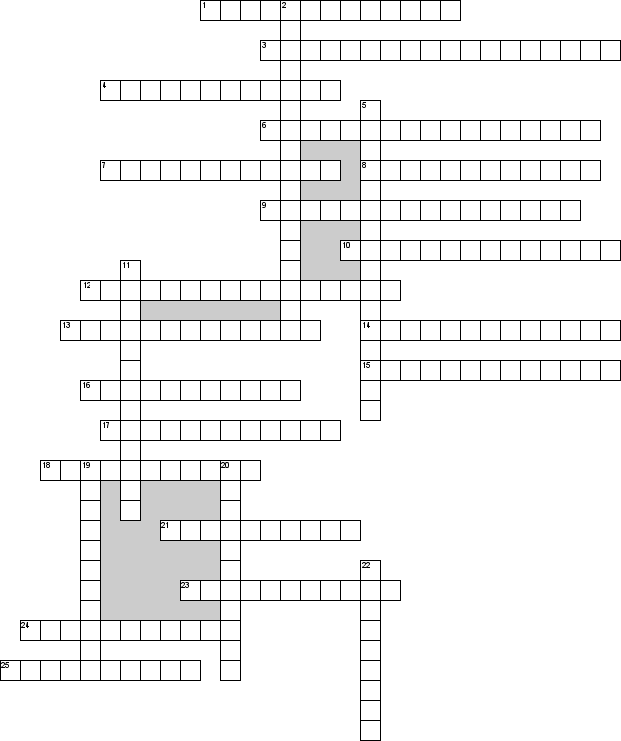 По горизонтали
1. Лицо, согласно распоряжению завещателя принявшее на себя обязанности исполнить его волю, выраженную в завещании 3. Лица, к которым применяется норма СК РФ о алиментной обязанности, не достигшие 18 летнего возраста4. Документ, которым доверяющее лицо (доверитель) удостоверяет, что оно уполномочило своего представителя (доверенное лицо) совершать определенные, указанные в документе действия от имени доверителя, то есть от своего имени
6. Это производиться в органах записи актов гражданского состояния, а в случаях,предусмотренныхстатьями 21-23 Семейного Кодекса,в судебном порядке7. Супруги и лица, состоящие между собой в кровном родстве, то есть имеющие общего предка8. До скольки лет устанавливается попечительство над детьми9. Признание брака.. . – основанное на решении суда аннулирование брака и всех его правовых последствий с момента его заключения10. Устанавливается над детьми в возрасте от 15 до 18 лет, оставшимися без родительского попечения12. Порядок, в которомбрак расторгается в органах загс, если у супругов нет общих несовершеннолетних детей и оба супруга согласны на расторжение брака13. Один из видов прав несовершеннолетних детей14. Умерший гражданин, имущество от которого переходит по наследству15. Лица, не состоящие между собой в кровном родстве, нопороднившиеся посредством заключения брака16. Юридический факт, установленный на основании документов, подтверждающих рождение ребенка матерью в медицинском учреждении, а в случаерождения ребенка вне его – на основании медицинских документов, свидетельских показаний или на основании иных доказательств17. По достижении скольки ребенок может самостоятельно без согласия родителей изменить фамилию, имя в общем порядке18. … родительских прав – принудительноевременное изъятие ребенка от родителей без лишения родительских прав, основанное на решении суда
21. Как называют имущество,переходящее государству23. Как называется кодекс регулирующий гражданско-правовые отношения24. Акт на основании решения суда в отношении несовершеннолетних, порождающий возникновение родительских прав и обязанностей между усыновителями и усыновленными25. … обязательство – это правоотношение, возникающее на основании предусмотренных законом юридических фактов (соглашения сторон или решения суда), всилу которого одни члены семьи обязаны предоставлять содержание другим ее членам, а последние – вправе его требовать.По вертикали
2. Правоотношение, в соответствии с которым одно лицо (представитель) на основании имеющегося у него полномочия выступает от имени другого (представляемого) непосредственно создавая (изменяя, прекращая) для него права и обязанности 5. Семейная.. . – способность иметь права и нести обязанности, предусмотренные семейным законодательством 
11. … права супругов – это права, связанные с собственностью супругов, которые можно отчуждать, они могут выступать предметами сделок и имеют денежный эквивалент 
19. Один из способов прекращения брачных отношений в органах загса или в суде 
20. Специальная передаточная надпись, проставляемая векселедержателем на векселе (или на добавочном листе - алонже), посредством которой все права по векселю переходят к другому лицу 
22. Брак, заключенный одним из супругов или обоими, без намерения создать семью Практическая работа № 56Тема: Гражданское право3адание 1. Установите соответствие между понятием и определением.Сделка - это отрасль права, регулирующая имущественные и связанные с ними личные неимущественные отношения.Гражданское право - это общественное отношение, регулируемое нормами гражданского права.Гражданская дееспособность - это способность иметь гражданские права и нести обязанности.Гражданское правоотношение - это способность гражданина своими осознанными действиями приобретать и осуществлять гражданские права и нести обязанности.Гражданская правоспособность - это объявление несовершеннолетнего, достигшего 16 лет, полностью дееспособным, если он работает по трудовому договору, в том числе контракту, или с согласия родителей, усыновителей или попечителей занимается предпринимательской деятельностью.Оспоримте сделки - это организация, которая имеет в собственности, хозяйственном ведении или оперативном управлении обособленное имущество и отвечает по своим обязательствам этим имуществом, может от своего имени приобретать и осуществлять имущественные и личные неимущественные права, нести обязанности, быть истцом и ответчиком в суде.Исковая давность - это всеобщий эквивалент в системе имущественного оборота.Деньги - это особый документ, который необходимо предъявлять для осуществления, выраженного в нем имущественного права.Эмансипация несовершеннолетних - это действия граждан и юридических лиц, направленные на установление, изменение или прекращение гражданских прав и обязанностей.Юридическое лицо - это сделка, недействительность которой вытекает из самого факта ее совершения.Ценная бумага - это сделки, которые признаются недействительными судом.Ничтожная  сделка- это срок, в течение которого суд может принудить нарушителя (ответчика) устранить нарушенное право и защитить право другого лица (истца).Наследственное право - это правоотношение, в соответствии с которым одно лицо (должник) обязано  совершить в пользу другого лица (кредитора) определенные действия или воздержаться от совершения определенных действий.Исполнение обязательств - это соглашение двух или более лиц, направленное на возникновение, изменение или прекращение гражданского правоотношения.Обязательство - это совершение должником в пользу кредитора определенного действия или воздержание от совершения действия.Поручительство - это установленная законом или договором денежная сумма, которую должник обязан уплатить кредитору в случае неисполнения или ненадлежащего исполнения обязательства.Банковская гарантия - это способ обеспечения исполнения обязательства, который заключается в том, что должник передает кредитору имущество, стоимость которого покрывает сумму долга.Задаток - это способ обеспечения исполнения обязательства, когда поручитель обязывается перед кредитором другого лица отвечать за исполнение обязательства полностью или в части.Неустойка - это способ обеспечения исполнения обязательства, который заключается в том, что банк за определенное вознаграждение по просьбе должника дает письменное обязательство кредитору уплатить ему денежную сумму по его письменному требованию.Залог - это денежная сумма, выдаваемая одной из договаривающихся сторон другой стороне в счет причитающихся с неё по договору платежей.Договор - это подотрасль гражданского права, регулирующая юридические отношения, которые продолжают действовать после смерти человека и определяют переход имущественных и некоторыхнеимущественных прав и обязанностей умершего гражданина (наследодателя) к другим лицам (наследникам) в установленном законом порядке.Задание 2. На основе материала учебника охарактеризуйте предложенные понятия, заполнив пропуски текста.• Субъектами гражданских правоотношений являются:...................................... ,российские и иностранные юридические лица;...................................... ,• Содержанием правоспособности является право:иметь имущество на праве собственности;...................................... ,заниматься предпринимательской деятельностью;...................................... ,совершать любые не противоречащие закону сделки и участвовать в обязательствах;...................................... ,иметь права авторов произведений науки, литературы и искусства, изобретений и иных результатов интеллектуальной деятельности;...................................... ,• Закон различает несколько видов гражданской дееспособности физических лиц:полная;...................................... ,...................................... ,• Без согласия законных представителей несовершеннолетние с 14лет вправе совершать следующие действия:распоряжаться своими заработком, стипендией и иными доходами;...................................... ,вносить вклады в кредитные учреждения и распоряжаться ими;...................................... ,• Юридические лица подразделяются на:...................................... ,некоммерческие организации.• Гражданский кодекс предусматривает следующие формы деятельности коммерческих организаций:хозяйственные товарищества;...................................... ,производственные кооперативы;...................................... ,• Некоммерческие организации могут создаваться в форме:...................................... ,общественных или религиозных организаций;...................................... ,• К числу объектов гражданского права относят:вещи;...................................... ,ценные бумаги;...................................... ,результаты интеллектуальной (творческой) деятельности;...................................... ,• Вещи бывают:...................................... ,недвижимые.• По оборотоспособности выделяют вещи:...................................... ,ограниченные в обороте;...................................... ,• В зависимости от числа лиц, участвующих в сделках, они могут быть:односторонними;...................................... ,...................................... ,• Различают сделки:...................................... ,безвозмездные.• Условиями действительности сделки являются:сделка должна быть законной;...................................... ,...................................... ,должна быть соблюдена форма сделки.• Недействительные сделки подразделяются на:...................................... ,оспоримые.• Течение срока исковой давности приостанавливается, если:...................................... ,истец или ответчик находился в составе Вооруженных Сил, переведенных на военное положение;действовал мораторий (отсрочка исполнения обязательств в соответствии с решением Правительства РФ);...................................... ,• Обязательства могут быть:...................................... ,внедоговорными.• Законом предусмотрены следующие способы обеспечения исполнения обязательств:...................................... ,залог;...................................... ,банковская гарантия;...................................... ,• Неустойка бывает:законной;...................................... ,• Договоры бывают нескольких видов:...................................... ,реальные;...................................... ,безвозмездные;...................................... ,в пользу третьих лиц;...................................... ,предварительные.• Выделяются два вида наследования:...................................... ,по закону.Задание 3. Составьте схему, используя понятия.«Обязательство», «договор», «внедоговорные обязательства», «исполнение обязательств», «консенсуальные», «реальные», «возмездные», «безвозмездные», «в пользу участников», «в пользу третьих лиц», «окончательные», «предварительные», «обязательства вследствие причинения вреда», «обязательства вследствие неосновательного обогащения», «способы обеспечения исполнения обязательств», «неустойка», «залог», «поручительство», «банковская гарантия», «задаток».Практическая работа № 57Тема: Трудовое правоЗадание 1. Установите соответствие между понятием и определением.Трудовой договор - это отрасль права, регулирующая отношения в процессе трудовой деятельности.Работник - это физическое или юридическое лицо, осуществляющее найм работника и вступающее с ним в трудовые отношения.Работодатель - это физическое лицо, вступившее в трудовые отношения с работодателем.Трудовое право - это соглашение между работодателем и работником, в соответствии с которым работодатель обязуется предоставить работнику работу по определенной специальности, квалификацииили должности, обеспечить условия труда, предусмотренные законами, иными нормативно-правовыми актами, коллективным договором, своевременно и в полном размере выплачивать работнику заработную плату, а работник обязуется лично и добросовестно выполнять определяемые этим соглашением трудовые функции и соблюдать действующие в данной организации правила внутреннего трудового распорядка.Время отдыха - это время, в течение которого работник в соответствии с законом, коллективным и трудовым договором, правилами внутреннего трудового распорядка организации должен выполнять порученную ему работу в установленном месте.Ежегодный отпуск - это установленная законом общая продолжительность рабочего времени для работ с обычными (нормальными) условиями труда.Неполное рабочее время - это рабочее время, которое короче нормального и устанавливается для определенных категорий работников.Сокращенное рабочее время - это рабочее время, которое устанавливается по соглашению между работником и работодателем, оно меньше нормальной продолжительности, но в отличие от сокращенного рабочего времени оплата труда производится пропорционально отработанному времени.Рабочее время - это период, в течение которого работники освобождаются от выполнения своих трудовых обязанностей.Нормальное рабочее время - это непрерывный отдых в течение нескольких дней подряд с сохранением места работы (должности) и среднего заработка.Забастовка - это разногласия по поводу применения трудового законодательства.Коллективные трудовые споры - это разногласие между работником и администрацией предприятия.Индивидуальный трудовой спор - это разногласия между коллективом работников и администрацией предприятия.Трудовые споры - это ультимативное действие трудового коллектива или профсоюза, форма давления на администрацию путем прекращения работы с целью добиться удовлетворения требований, не получивших разрешения в примирительной комиссии и трудовом арбитраже.Задание 2.На основе материала учебника охарактеризуйте предложенные понятия, заполнив пропуски текста.• Основными принципами трудового права являются:право на труд;...................................... ,защита от безработицы;...................................... ,право на отдых;...................................... ,право на справедливое вознаграждение за труд;...................................... ,• Субъектами трудового права являются:...................................... ,работодатели;...................................... ,профсоюзные органы;...................................... ,органы по рассмотрению трудовых споров;...................................... ,• По времени действия различают трудовые договоры:заключаемые на неопределённый срок;...................................... ,• При поступлении на работу необходимо предоставить документы:паспорт или иной документ, удостоверяющий личность;...................................... ,...................................... ,документы воинского учета;...................................... ,• Содержание трудового договора включает условия:существенные (необходимые);...................................... ,• к существенным (необходимым) условиям относятся:...................................... ,трудовые функции работника;...................................... ,права и обязанности работника и работодателя;...................................... ,режим рабочего времени и времени отдыха;...................................... ,• Трудовой договор, может быть, расторгнут только по следующим основаниям:...................................... ,истечение срока трудового договора;...................................... ,расторжение трудового договора по инициативе работодателя;...................................... ,отказ работника от продолжения работы в связи со сменой собственника организации либо ее реорганизацией; ...................................... ,отказ работника от перевода на другую работу по состоянию здоровья в соответствии с медицинским заключением;...................................... ,обстоятельства, не зависящие от воли сторон;...................................... ,• Различают рабочее время:...................................... ,сокращенное;...................................... ,• Выделяются виды времени отдыха:...................................... ,междудневные (междусменные) перерывы;...................................... ,праздничные дни;...................................... ,• Трудовые споры бывают:индивидуальные;...................................... ,Задание 3. Заполните таблицу.Практические занятия № 58Тема: Уголовное правоЗадание 1. Установите соответствие между понятием и определением.Преступление - это отрасль права, совокупность юридических норм, которые определяют преступность и наказуемость деяния, а  также основания уголовной ответственности и освобождения за нее.Уголовная ответственность - это предусмотренное уголовным законом противоправное, виновное и наказуемое деяние, причиняющее существенный вред общественным отношениям или создающее угрозу причинения такого вреда.Уголовное право - это вид юридической ответственности, который налагается за совершение преступления, отличается от других видов юридической ответственности повышенной степенью тяжести и всегда исходит от государства в лице суда.Крайняя необходимость - это правомерная защита интересов государства, общества, прав самого обороняющегося от посягательств путем причинения вреда нападающему без превышения пределов необходимой обороны.Соучастие - это ситуация, когда лицо вынуждено для предотвращения значительного вреда причинить в качестве крайней меры менее значительный вред.Необходимая оборона - это совершение умышленного преступления двумя и более лицами.Мошенничество - это следствие совершения преступления.Грабеж - это неприменение судом наказания и назначение испытательного срока.Вымогательство - это тайное ненасильственное похищение чужого имущества.Разбой - это открытое изъятие имущества и завладения, как без насилия, так и с применением насилия, не опасного для жизни и здоровья потерпевшего.Наказание - это нападение в целях завладения имуществом, соединенное с насилием, опасным для жизни и здоровья потерпевшего, или с угрозой применения такого насилия.Кража - это завладение чужим имуществом путем обмана или злоупотребления доверием.Условное осуждение- это требование передачи имущества под угрозой насилия над личностью потерпевшего или его родственников, оглашения позорящих сведений или уничтожения имущества.Задание 2. На основе материала учебника охарактеризуйте предложенные понятия, заполнив пропуски текста.• Уголовный кодекс состоит из двух частей:общей;...................................... ,• Признакам и преступления являются:...................................... ,особая общественная опасность;...................................... ,наказуемость.• Уголовная ответственность имеет два основания:...................................... ,юридическое.• Обстоятельства, которые внешне кажутся преступлениями, но состава преступления не содержат, - это:необходимая оборона;...................................... ,...................................... ,причинение вреда при задержании лица, совершившего преступление.• Различают несколько видов соучастия:соучастие без предварительного сговора;...................................... ,организованная группа;...................................... ,• в зависимости от распределения ролей в преступлении выделяют виды соучастников:...................................... ,организатор;...................................... ,пособник.• Наказания бывают двух видов:основные;...................................... ,• Виды уголовных наказаний:лишение свободы;...................................... ,лишение права занимать определенные должности или заниматься определенной деятельностью;...................................... ,увольнение от должности;...................................... ,общественное порицание;...................................... ,...................................... ,смертная казнь.• Смягчающими обстоятельствами являются:...................................... ,способствование раскрытию преступлений;...................................... ,совершение преступления вследствие стечения обстоятельств;...................................... ,совершение преступления несовершеннолетним;...................................... ,• Отягчающими обстоятельствами являются:...................................... ,соучастие;...................................... ,вовлечение несовершеннолетнего в преступление;...................................... ,Задание 3. Заполните таблицу.Задание4. Пользуясь текстом учебника, составьте развернутую схему «Виды преступлений по Уголовному кодексу РФ».Задание 5. Заполните таблицу.Задание 6. Прочитайте выдержки из Уголовного кодекса РФ. В чем состоят особенности уголовного права? Каковы его задачи? Что такое преступление? С какого возраста наступает уголовная ответственность? В чем состоят особенности уголовной ответственности несовершеннолетних?Статья 1. Уголовное законодательство Российской Федерации состоит из настоящего кодекса. Новые законы, предусматривающие уголовную ответственность, подлежат включению в настоящий кодекс.Статья 2. Задачи Уголовногокодекса российской Федерации.Задачами настоящего кодекса являются: охрана прав и свобод человека и гражданина, собственности, общественного порядка и общественной безопасности, окружающей среды, конституционного строя Российской Федерации от преступных посягательств, обеспечение мира и безопасности человечества, а также предупреждение преступлений.Статья 14. Понятие преступления.Преступлением признается виновно совершенное общественно опасное деяние, запрещенное настоящим кодексом под угрозой наказания.Статья 19. Общие условия уголовной ответственности.Уголовной ответственности подлежит только вменяемое физическое лицо, достигшее возраста, установленного настоящим кодексом.Статья 20. Возраст, с которого наступает уголовная ответственность. Уголовной ответственности подлежит лицо, достигшее ко времени совершения преступления шестнадцатилетнего возраста <...>Статья 87. Уголовная ответственность несовершеннолетних.1. Несовершеннолетними признаются лица, которым ко времени совершения преступления исполнилось четырнадцать, но не исполнилось, восемнадцати лет.2. К несовершеннолетним, совершившим преступления, могут быть применены принудительные меры воспитательного воздействия, либо им может быть назначено наказание, а при освобождении от наказания судом они могут быть также помещены в специальное учебно-воспитательное учреждение закрытого типа органа управления образованием (В редакции Федерального закона от 08.12.2003 № 162-ФЗ).Статья 88. Виды наказаний, назначаемых несовершеннолетним.Видами наказаний, назначаемых несовершеннолетним, являются:а) штраф;б) лишение права заниматься определенной деятельностью;в) обязательные работы;г) исправительные работы;д) арест;е) лишение свободы на определенный срок.Перечень рекомендуемых учебных изданий, Интернет-ресурсов, дополнительной литературыОсновные источники:Важенин А.Г. Обществознание для профессий и специальностей технического, естественно-научного, гуманитарного профилей. - Рекомендовано Федеральным государственным автономным учреждением «Федеральный институт развития образования» (ФГАУ «ФИРО») в качестве учебника для использования в учебном процессе образовательных учреждений СПО на базе основного общего образования с получением среднего общего образования, М. 2017.Важенин А.Г. Обществознание для профессий и специальностей технического, естественнонаучного, гуманитарного профилей. Практикум. - М. 2018- Важенин А.Г. Обществознание для профессий и специальностей технического профилей. (4-е изд.) (в электронном формате) , 2017.Горелов А.А., Горелова Т.А. Обществознание для профессий и специальностей социально-экономического профиля. -  Рекомендовано Федеральным государственным автономным учреждением «Федеральный институт развития образования» (ФГАУ «ФИРО») в качестве учебника для использования в учебном процессе образовательных учреждений СПО на базе основного общего образования с получением среднего общего образования, М. 2017.Дополнительные источники:Конституция Российской ФедерацииТрудовой кодекс Российской Федерации (ТК РФ)Уголовный кодекс Российской Федерации (УК РФ)Закон РФ "О защите прав потребителей"Перечень Интернет - ресурсовhttp://lesson-history.narod.ru/http://www.proshkolu.ru/user/aakavreva/blog/122621/http://uchitell.ucoz.ru/ http://ivanna-olga.narod.ru/http://ant-m.ucoz.ru/ -  "Виртуальный кабинет истории и обществознанияhttp://pari1977.narod.ru/index.htm http://qulieva1980.ucoz.ru/index/0-2http://esma1828.ucoz.ru/http://history.ucoz.ua/ - школьная лаборатория по истории.http://edu.of.ru/nahodki/default.asp?ob_no=874		http://www.11klassniki.ru/view_ege.php?ege=1http://www.11klassniki.ru/view_ege.php?ege=1	http://www.11klassniki.ru/view_ege.php?ege=1	http://www.11klassniki.ru/view_post_ege.php?id=149http://www.11klassniki.ru/view_post_ege.php?id=149	С.Пояснительная записка3Рабочая программа5Методические рекомендации по изучению УД33Методические рекомендации по выполнению практических занятий48Разработчик: Преподаватель БУ «Няганский технологический колледж»    _________________В.В. Дмитриева№Наименование разделаСтр.1.Паспорт рабочей программы учебной дисциплины42.Структура и содержание учебной дисциплины73.Характеристика основных видов учебной деятельности студентов224.Учебно-методическое и материально-техническое обеспечение программы учебной дисциплины245.Контроль и оценка результатов освоения учебной дисциплины26Вид учебной работыОбъем часовОбъем образовательной нагрузки108во взаимодействии с преподавателем108в том числе:     лабораторные работы-     практические работы54     контрольные работы (тесты)6Промежуточная     аттестация          в форме экзаменаПромежуточная     аттестация          в форме экзаменаНаименование разделов и темСодержание учебного материала, лабораторные работы и практические занятияОбъем часовдатаКоды компетенций, формированию которых способствует элемент программыВведениеСодержание учебного материала:Обществознание как учебный курс. Социальные науки. Специфика объекта их изучения. Актуальность изучения обществознания при освоении профессий СПО и специальностей СПО.2-2ОК 1-7,9-11Раздел I. Человек. Человек в системе общественных отношений- 16Раздел I. Человек. Человек в системе общественных отношений- 16Раздел I. Человек. Человек в системе общественных отношений- 16Раздел I. Человек. Человек в системе общественных отношений- 161.1 Природа человека, врождённые и приобретённые качества.Основные понятия: Обществознание, социология, философия, культурология, антропогенез, социогенез, человек, индивид, личность, бытие, деятельность, потребности, интересы, познание.10Человек как продукт эволюции.Содержание учебного материала:Философские представления о социальных качествах человека.1-3ОК 1-7,9-11Человек как продукт эволюции.Практическое занятие № 1Изучение человека как продукта эволюции.1-4ОК 1-7,9-11Человек, индивид, личность.Содержание учебного материала:Человек. Индивид. Личность. Социализация.1-5ОК 1-7,9-11Человек, индивид, личность.Практическое занятие № 2Изучение различия понятий человек, индивид, личность.1-6ОК 1-7,9-11Деятельность человека.Содержание учебного материала:Виды деятельности. Творчество. Человек в учебной и трудовой деятельности. Выбор профессии. Профессиональное самоопределение1-7ОК 1-7,9-11Деятельность человека.Практическое занятие № 3Изучение основных видов профессиональной деятельности.1-8ОК 1-7,9-11Сознание, соотношение бытия и сознания.Содержание учебного материала:Соотношение реального и идеального бытия. Взаимосвязь сознательного и бессознательного. Формы сознания.1-9ОК 1-7,9-11Познание.Содержание учебного материала: Познание.  Виды познания. Понятие истины и её критерии. Творчество. Роль творчества в процессе познания. Интуиция. Объяснение.1-10ОК 1-7,9-11Познание.Практическое занятие № 4Изучение понятия истины и ее критериев.1-11ОК 1-7,9-11Общение.Содержание учебного материала: Виды общения. Функции и формы общения. Культура общения.Общение.Практическое занятие № 5Изучение проблем межличностного общения в молодежной среде.1-12ОК 1-7,9-111.2 Духовная культура личности и общества.Понятие о культуре. Духовная культура личности и общества, ее значение в общественной жизни. Культура народная, массовая и элитарная. Экранная культура — продукт информационного общества. Особенности молодежной субкультуры. Проблемы духовного кризиса и духовного поиска в молодежной среде. Формирование ценностных установок, идеалов, нравственных ориентиров. Взаимодействие и взаимосвязь различных культур. Культура общения, труда, учебы, поведения в обществе. Этикет. Учреждения культуры. Государственные гарантии свободы доступа к культурным ценностям.2Духовная культура личности и общества.Содержание учебного материала: Понятие о культуре. Культура народная, массовая и элитарная. Проблемы духовного кризиса и духовного поиска в молодёжной среде. Формирование нравственных ориентиров.1-13ОК 1-7,9-11Духовная культура личности и общества.Практическое занятие № 6Выявление особенностей молодёжной культуры.1-14ОК 1-7,9-111.3 Наука и образование в современном мире.Наука. Естественные и социально-гуманитарные науки. Значимость труда ученого, его особенности. Свобода научного поиска. Ответственность ученого перед обществом. Образование как способ передачи знаний и опыта. Роль образования в жизни современного человека и общества. Правовое регулирование образования. Порядок приема в образовательные учреждения профессионального образования. Система образования в Российской Федерации. Государственные гарантии в получении образования. Профессиональное образование.2Наука и образование в современном мире.Содержание учебного материала: Наука. Естественные и социально-гуманитарные науки. Роль образования в жизни современного человека и общества. Правовое регулирование образования. Профессиональное образование.1-15ОК 1-7,9-11Наука и образование в современном мире.Практическое занятие № 7Изучение системы образования в РФ.1-16ОК 1-7,9-111.4 Мораль, искусство и религия как элементы духовной культуры.Мораль. Основные принципы и нормы морали. Гуманизм. Добро и зло. Долг и совесть. Моральный выбор. Моральный самоконтроль личности. Моральный идеал. Религия как феномен культуры. Мировые религии. Религия и церковь в современном мире. Свобода совести. Религиозные объединения Российской Федерации. Искусство и его роль в жизни людей. Виды искусств.2Мораль, искусство и религия как элементы духовной культуры.Содержание учебного материала: Мораль. Моральный самоконтроль личности. Религия как феномен культуры. Мировые религии. Искусство и его роль в жизни людей. Виды искусств.Мораль, искусство и религия как элементы духовной культуры.Практическое занятие № 8-9Изучение религиозных объединений РФ.2-18ОК 1-7,9-11Раздел II. Общество как сложная динамическая система - 8Раздел II. Общество как сложная динамическая система - 8Раздел II. Общество как сложная динамическая система - 8Раздел II. Общество как сложная динамическая система - 8Раздел II. Общество как сложная динамическая система - 8Понятие общества.Содержание учебного материала: Представление об обществе как сложной динамической системе. Признаки общества. Структура общества. Характеристика основных элементов.1-19ОК 1-7,9-11Понятие общества.Практическое занятие № 10Изучение представлений об обществе как сложной динамичной системе.1-20ОК 1-7,9-11Сферы общества.Содержание учебного материала: Подсистемы и элементы общества. Специфика общественных отношений. Основные институты общества, их функции.Сферы общества.Практическое занятие № 11-12Выявление специфики общественных отношений.2-22ОК 1-7,9-11Многовариантность общественного развития.Содержание учебного материала: Законы диалектики. Эволюция и революция как формы социального изменения. Прогресс и регресс.Многовариантность общественного развития.Практическое занятие № 13-14Изучение форм развития общества.2-24ОК 1-7,9-11Особенности современного мира.Содержание учебного материала: Процессы глобализации. Антиглобализм, его причины и проявления. Современные войны их опасность для человечества. Терроризм.1-25ОК 1-7,9-11Особенности современного мира.Практическое занятие № 15Изучение глобализации человеческого общества.1-26ОК 1-7,9-11Раздел III. Экономика - 26Раздел III. Экономика - 26Раздел III. Экономика - 26Раздел III. Экономика - 263.1 Экономика и экономическая наука. Экономические системы. Основные понятия: Экономика. Собственность. Производство. Инвестиции. Предпринимательство. Прибыль. Рынок.6Экономика как наука и хозяйство.Содержание учебного материала: Главные вопросы экономики. Потребности. Выбор и альтернативная стоимость. Ограниченность ресурсов. Факторы производства. Разделение труда, специализация и обмен.1-27ОК 1-7,9-11Экономика как наука и хозяйство.Практическое занятие № 16Изучение основных вопросов экономики.1-28ОК 1-7,9-11Типы экономических систем.Содержание учебного материала: Плановая, рыночная и смешанная экономика.1-29ОК 1-7,9-11Типы экономических систем.Практическое занятие № 17Выполнение сравнительной характеристики различных экономических систем.1-30ОК 1-7,9-11Собственность.Содержание учебного материала: Собственность. Форма собственности. Собственность.Практическое занятие № 18Изучение прав собственности.1-31ОК 1-7,9-11Производство.Содержание учебного материала: Экономические ресурсы. Инвестиции. Ограниченность ресурсов.
Факторы производства.Производство.Практическое занятие № 19Изучение структуры и составляющих современного производства.1-32ОК 1-7,9-113.2 Рынок. Фирма. Роль государства в экономике.Основные понятия: Монополизация.  Маркетинг. Менеджмент. Издержки, выручка, прибыль. Производительность.8Возникновение, структура и функции рынка.Содержание учебного материала: Рынок одного товара. Спрос. Факторы спроса. Предложение. Факторы предложения. Рыночное равновесие. Возникновение, структура и функции рынка.Практическое занятие № 20Изучение механизмов рынка.1-33ОК 1-7,9-11Основные рыночные структурыСодержание учебного материала: Основные рыночные структуры: совершенная и несовершенная конкуренция. Роль фирм в экономике. Монополизация.  Маркетинг. Менеджмент.Основные рыночные структурыПрактическое занятие № 21Изучение современной конкурентоспособности.1-34ОК 1-7,9-11Издержки производства.Содержание учебного материала: Издержки, выручка, прибыль. Производительность труда. Издержки производства.Практическое занятие № 22Изучение подходов определения издержек.1-35ОК 1-7,9-11Деньги.Содержание учебного материала: Деньги. Процент. Банковская система. Роль Центрального банка. Основные операции коммерческих банков. Инфляция. Виды, причины и последствия
инфляции. Антиинфляционные меры.Деньги.Практическое занятие № 23Изучение основных операций коммерческих банков.1-36ОК 1-7,9-11Понятие ВВП
и его структура.Содержание учебного материала:Понятие ВВП.Номинальный и реальный ВВП.Методы расчета и измерения ВВП.Экономический рост и развитие2-38ОК 1-7,9-11Основы налоговой политики государства.Содержание учебного материала: Виды налогов. Государственные расходы. Государственный бюджет. Государственный долг.1-39ОК 1-7,9-11Основы налоговой политики государства.Практическое занятие № 24Изучение налоговой политики РФ.1-40ОК 1-7,9-113.3 Рынок труда и безработица.Основные понятия: ВВП, ВНП. Рынок. Безработица. Деньги, банки, инфляция.8Рынок труда.Содержание учебного материала: Спрос на труд и его факторы. Предложение труда. Факторы предложения труда.
Роль профсоюзов и государства на рынках труда. Человеческий капитал.2-42ОК 1-7,9-11БезработицаСодержание учебного материала:Понятие
безработицы, ее причины и экономические последствия.2-44ОК 1-7,9-11Защита прав потребителя.Содержание учебного материала: Рациональный потребитель. Основные доходы и расходы семьи. Реальный и номинальный доход. Сбережения.1-45ОК 1-7,9-11Защита прав потребителя.Практическое занятие № 25Выполнение расчетов бюджета своей семьи.1-46ОК 1-7,9-11Зачёт по теме: «Рынок труда и безработица»Контрольные работы2-48ОК 1-7,9-113.4 Основные проблемы экономики России. Элементы международной экономики.Основные понятия: потребитель. Доходы. Заработная плата. Занятость. Интернационализация. Транснациональные экономики. Регионализация.4Мировая экономика.Содержание учебного материала: Международные экономические отношения. Международная торговля. Транснациональные корпорации.Мировая экономика.Практическое занятие № 26Изучение международных экономических отношений.2-50ОК 1-7,9-11Зачёт по теме: «Экономика».Контрольные работы2-52ОК 1-7,9-11Раздел IV. Социальные отношения - 16Раздел IV. Социальные отношения - 16Раздел IV. Социальные отношения - 16Раздел IV. Социальные отношения - 164.1 Социальная роль и стратификация.Основные понятия: Социальная стратификация. Социальная мобильность. Социальный статус и престиж. Девиантное поведение4Социальная структура общества.Содержание учебного материала: Социальные отношения. Понятие о социальных общностях и группах.Социальная структура общества.Практическое занятие № 27Проведение анализа социальной структуры современного общества.1-53ОК 1-7,9-11Социальная стратификация.Содержание учебного материала: Социальная стратификация. Социальная мобильность.1-54ОК 1-7,9-111 семестр 54/27/27Престижность профессиональной деятельности.Содержание учебного материала: Социальный статус и престиж.Престижность профессиональной деятельности.Практическое занятие № 28Выявление критериев социального статуса человека.1-55ОК 1-7,9-11Социальные роли человека.Содержание учебного материала: Социальная роль. Соотношение личностного «Я» и социальной роли. Многообразие социальных ролей в юношеском возрасте. Социальные роли человека в семье и трудовом коллективе.Социальные роли человека.Практическое занятие № 29Изучение многообразия социальных ролей человека.1-56ОК 1-7,9-114.2 Социальные нормы и конфликты.Основные понятия: Социальный контроль. Самоконтроль. Девиантное поведение.6Социальное поведение.Содержание учебного материала: Социальный контроль. Виды социальных норм и санкций. Самоконтроль.1-57ОК 1-7,9-11Социальное поведение.Практическое занятие № 30Определение видов социальных норм и санкций.1-58Девиантное поведение.Содержание учебного материала: Девиантное поведение, его формы, проявления. Профилактика негативных форм девиантного поведения среди молодежи.2-60ОК 1-7,9-11Значимость здорового образа жизни.Содержание учебного материала: Элементы здорового образа жизни. Формирование здорового образа жизни.1-61ОК 1-7,9-11Значимость здорового образа жизни.Практическое занятие № 31Изучение значимости здорового образа жизни.1-62ОК 1-7,9-114.3 Важнейшие социальные общности и группы.Основные понятия: этнос. Народ. Племя. Нация. Семья.6Этнические общности.Содержание учебного материала: Этнические общности. Межнациональные отношения,этносоциальные конфликты, пути их разрешения. Конституционные принципы национальной политики в РФ.Этнические общности.Практическое занятие № 32Выявление этносоциальных конфликтов и путей их разрешения.1-63ОК 1-7,9-11Семья.Содержание учебного материала: Семья как малая социальная группа. Семья и брак. Проблема неполных семей. Современная демографическая ситуация в Российской Федерации.1-64ОК 1-7,9-11Семья.Практическое занятие № 33Проведение анализа современной демографической ситуации в РФ.1-65ОК 1-7,9-11Молодёжь.Содержание учебного материала: Молодежь как социальная группа. Особенности молодежной политики в Российской Федерации.Молодёжь.Практическое занятие № 34Изучение особенностей молодежной политики в РФ.1-66ОК 1-7,9-11Зачёт: «Социальные отношения».Контрольные работы2-68ОК 1-7,9-11Раздел V. Политика как общественное явление - 12Раздел V. Политика как общественное явление - 12Раздел V. Политика как общественное явление - 12Раздел V. Политика как общественное явление - 125.1 Политика и власть. Государство в политической системе.Основные понятия: власть. Государство. Суверенитет. Монархия. Республика. Демократия.6Государство и политическая система общества.Содержание учебного материала: Понятие власти. Типы общественной власти. Политика как общественное явление. Политическая система, ее внутренняя структура. Политические институты. Государство как политический институт. Признаки государства. Государственный суверенитет.Государство и политическая система общества.Практическое занятие № 35Изучение внутренней структуры политической системы.1-69ОК 1-7,9-11Механизм государства.Содержание учебного материала: Внутренние и внешние функции государства. Межгосударственная интеграция, формирование надгосударственных институтов – основные особенности развития современной политической системы.Механизм государства.Практическое занятие № 36Определение механизмов государства.1-70ОК 1-7,9-11Три составляющих формы государства.Содержание учебного материала: Формы государства: формы правления, территориально-государственное устройство, политический режим. Типология политических режимов.1-71ОК 1-7,9-11Три составляющих формы государства.Практическое занятие № 37Проведение анализа современных политических режимов.1-72ОК 1-7,9-11Демократия.Содержание учебного материала: Демократия, ее основные ценности и признаки. Условия формирования демократических институтов
и традиций. Правовое государство, понятие и признаки.1-73ОК 1-7,9-11Демократия.Практическое занятие № 38Изучение особенностей демократии в современных обществах.1-74ОК 1-7,9-115.2 Участники политического процесса.Основные понятия: Избирательное право. Абсентеизм. Гражданское общество. Идеология. Консерватизм, либерализм, социал-демократия, коммунизм. Политические партии и движения.6Гражданское общество и правовое государство.Содержание учебного материала: Гражданское общество и государство. Гражданские инициативы. Становление институтов гражданского общества и их деятельность в Российской Федерации.1-75ОК 1-7,9-11Гражданское общество и правовое государство.Практическое занятие № 39Изучение процесса становления институтов гражданского общества.1-76ОК 1-7,9-11Политическая идеология.Содержание учебного материала: Современные идейно-политические системы: консерватизм, либерализм, социал-демократия, коммунизм.1-77ОК 1-7,9-11Политическая идеология.Практическое занятие № 40Выполнение сравнительной характеристики политических идеологий.1-78ОК 1-7,9-11Зачёт «Участники политического процесса»Контрольная работа2-80ОК 1-7,9-11Раздел VI. Право - 28Раздел VI. Право - 28Раздел VI. Право - 28Раздел VI. Право - 286.1 Правовое регулирование общественных отношений.Основные понятия: Право. Частное и публичное право. Правонарушение. Презумпция невиновности. Вина.6Право в системе социальных норм.Содержание учебного материала: Юриспруденция как общественная наука. Цели и задачи изучения права в современном обществе.Право в системе социальных норм.Право в системе социальных норм.Практическое занятие № 41Изучение права в системе социальных норм.1-81ОК 1-7,9-11Норма права.Содержание учебного материала: Правовые и моральные нормы. Система права: основные институты, отрасли права. Частное и публичное право.Норма права.Практическое занятие № 42Изучение частного и публичного права.1-82ОК 1-7,9-11Формы права.Содержание учебного материала: Основные формы права. Нормативные правовые акты и их характеристика. Формы права.Практическое занятие № 43Изучение нормативно-правовых актов.2-84ОК 1-7,9-11Правосознание. Правоотношение.Содержание учебного материала: Правовые отношения и их структура. Правомерное и противоправное поведение. Виды противоправных поступков. Юридическая ответственность и ее задачи.Правосознание. Правоотношение.Практическое занятие № 44Изучение правомерного и противоправного поведения.1-85ОК 1-7,9-11Правонарушение и юридическая ответственность.Содержание учебного материала: Правонарушение и его признаки. Формы вины. Признаки юридической ответственности. Презумпция невиновности.1-86ОК 1-7,9-116.2 Основы конституционного права РФ.Основные понятия: Конституционное право. Гражданство. Институт президентства. Местное самоуправление.10Основы конституционного строя РФ.Содержание учебного материала: Конституционное право, как отрасль российского права. Основы конституционного строя Российской Федерации. Понятие гражданства. Порядок приобретения и прекращения гражданства в РФ. Право граждан РФ участвовать в управлении делами государства. Формы и процедуры избирательного процесса. Права и обязанности налогоплательщика.1-87ОК 1-7,9-11Основы конституционного строя РФ.Практическое занятие № 45Изучение основы конституционного строя РФ.1-88ОК 1-7,9-11Система государственных органов РФ.Содержание учебного материала: Право на благоприятную окружающую среду. Гарантии и способы защиты экологических прав граждан. Юридическая ответственность за экологические правонарушения. Обязанность защиты Отечества. Основания отсрочки от военной службы. Право на альтернативную гражданскую службу.2-90ОК 1-7,9-11Институт президентства.Содержание учебного материала: Институт президентства. Местное самоуправление.1-91ОК 1-7,9-11Институт президентства.Практическое занятие № 46Изучение полномочий президента РФ.1-92ОК 1-7,9-11Правоохранительные органы РФ.Содержание учебного материала: Правоохранительные органы Российской Федерации. Прокуратура. Адвокатура. Нотариат.Правоохранительные органы РФ.Практическое занятие № 47Изучение правоохранительных органов РФ.2-94ОК 1-7,9-11Права и свободы человека и гражданина.Содержание учебного материала: Всеобщая декларация прав человека. Правозащитные организации. Международное гуманитарное право.2-96ОК 1-7,9-116.3 Отрасли российского права.Основные понятия: Административные проступки. Административная ответственность. Брачный договор. Опека и попечительство.Заработная плата.12Административное право.Содержание учебного материала: Административное право и административные правоотношения. Административные проступки. Административная ответственность.Административное право.Практическое занятие № 48-49Проведение анализа основ административного права.2-98ОК 1-7,9-11Гражданское право.Содержание учебного материала: Гражданское право и гражданские правоотношения.Физические лица. Юридические лица. Гражданско-правовые договоры. Правовое регулирование предпринимательской деятельности. Имущественные права. Право собственности на движимые и недвижимые вещи, деньги, ценные бумаги. Право на интеллектуальную собственность. Основания приобретения права собственности: купля-продажа, мена, наследование, дарение.Личные неимущественные права граждан: честь, достоинство, имя. Способы защиты имущественных и неимущественных прав. Гражданское право.Практическое занятие № 50Изучение гражданских правоотношений.2-100ОК 1-7,9-11Трудовое право.Содержание учебного материала: Понятие трудовых правоотношений. Занятость и трудоустройство. Органы трудоустройства. Порядок приема на работу. Трудовой договор: понятие и виды, порядок заключения и расторжения. Правовое регулирование трудовой деятельности несовершеннолетних. Заработная плата. Правовые основы социальной защиты и социального обеспечения.Трудовое право.Практическое занятие № 51-52Изучение правового регулирования трудовой деятельности.2-102ОК 1-7,9-11Уголовное право.Содержание учебного материала: Уголовное право. Преступление как наиболее опасное противоправное деяние. Состав преступления. Обстоятельства, исключающие уголовную ответственность.Уголовное право.Практическое занятие № 53Изучение уголовного права.2-104ОК 1-7,9-11Международное право.Содержание учебного материала: Международное право. Международное гуманитарное право. Международное право.Практическое занятие № 54Изучение международного права.2-106ОК 1-7,9-11Защита исследовательских проектов.2-108ОК 1-7,9-11Экзамен108/54108/54108/54108/54Содержание обученияХарактеристика основных видов деятельностистудентов (на уровне учебных действий)Введение Знание особенностей социальных наук, специфики объекта их изучения1. Человек. Человек в системе общественных отношений1. Человек. Человек в системе общественных отношений1.1. Природа человека, врожденные и приобретенные качестваУмение давать характеристику понятий: «человек», «индивид», «личность», «деятельность», «мышление».Знание о том, что такое характер, социализация личности, самосознание и социальное поведение.Знание о том, что такое понятие истины, ее критерии; общение и взаимодействие, конфликты1.2. Духовная культура личности и обществаУмение разъяснять понятия: «культура», «духовная культура личности и общества»; демонстрация ее значения в общественной жизни.Умение различать культуру народную, массовую, элитарную.Показ особенностей молодежной субкультуры. Освещение проблем духовного кризиса и духовного поиска в молодежной среде; взаимодействия и взаимосвязи различных культур.Характеристика культуры общения, труда, учебы, поведения в обществе, этикета.Умение называть учреждения культуры, рассказывать о государственных гарантиях свободы доступа к культурным ценностям1.3. Наука и образование в современном миреРазличение естественных и социально-гуманитарных наук.Знание особенностей труда ученого, ответственности ученого перед обществом1.4. Мораль, искусство и религия как элементы духовной культурыРаскрытие смысла понятий: «мораль», «религия», «искусство» и их роли в жизни людей2. Общество как сложная динамическая система2. Общество как сложная динамическая системаОбщество как сложная динамическая системаПредставление об обществе как сложной динамичной системе, взаимодействии общества и природы.Умение давать определение понятий: «эволюция», «революция», «общественный прогресс»3.Экономика 3.Экономика 3.1. Экономика и экономическая наука. Экономические системыУмение давать характеристику понятий: «экономика»; «типы экономических систем»; традиционной, централизованной (командной) и рыночной экономики3.2. Рынок. Фирма. Роль государства в экономикеУмение давать определение понятий: «спрос и предложение»; «издержки», «выручка», «прибыль», «деньги», «процент», «экономический рост и развитие», «налоги», «государственный бюджет»3.3. Рынок труда и безработицаЗнание понятий «спрос на труд» и «предложение труда»; понятия безработицы, ее причины и экономических последствий3.4. Основные проблемы экономики России. Элементы международной экономикиХарактеристика становления современной рыночной экономики России, ее особенностей; организации международной торговли4.Социальные отношения 4.Социальные отношения 4.1. Социальная роль и стратификацияЗнание понятий «социальные отношения» и «социальная стратификация».Определение социальных ролей человека в обществе4.2. Социальные нормы и конфликтыХарактеристика видов социальных норм и санкций, девиантного поведения, его форм проявления, социальных конфликтов, причин и истоков их возникновения4.3. Важнейшие социальные общностии группыОбъяснение особенностей социальной стратификации в современной России, видов социальных групп (молодежи, этнических общностей, семьи)5.Политика 5.Политика 5.1. Политика и власть. Государство в политической системеУмение давать определение понятий: «власть», «политическая система», «внутренняя структура политической системы».Характеристика внутренних и внешних функций государства, форм государства: форм правления, территориально-государственного устройства, политического режима.Характеристика типологии политических режимов. Знание понятий правового государства и умение называть его признаки5.2. Участники политического процессаХарактеристика взаимоотношений личности и государства.Знание понятий «гражданское общество» и «правовое государство».Характеристика избирательной кампании в Российской Федерации6.Право 6.Право 6.1. Правовое регулирование общественныхотношенийВыделение роли права в системе социальных норм.Умение давать характеристику системе права6.2. Основы конституционного права Российской ФедерацииУмение давать характеристику основам конституционного строя Российской Федерации, системам государственной власти РФ, правам и свободам граждан6.3. Отрасли российского праваУмение давать характеристику и знать содержание основных отраслей российского права1История государственной символики2Тестовая программа индивидуального обучения.3Алкоголизм, наркомания, табакокурение4Обществознание. Подготовка к ЕГЕ.5Учебный мультимедиа комплекс по философии.6Библиотека электронных наглядных пособий. Мировая художественная культура.7Учебный мультимедиа комплекс. Всеобщая история.8Учебный мультимедиа комплекс. Культурология.9Учебный мультимедиа комплекс. Обществознание.10Учебный мультимедиа комплекс. История религий.11История России XIX-XXвв.12Экономика. Практикум.13Презентация по предмету обществознание.14Презентация по предмету основы правоведенияРезультаты обучения(освоенные умения, усвоенные знания)Формы и методы контроля и оценки результатов обученияОсвоение содержания учебной дисциплины обеспечивает достижение студентами следующих результатов:личностных:сформированность мировоззрения, соответствующего современному уровню развития общественной науки и практики, основанного на диалоге культур, а также различных форм общественного сознания, осознание своего места в поликультурном мире;российская гражданская идентичность, патриотизм, уважение к своему народу, чувство ответственности перед Родиной, уважение государственных символов (герба, флага, гимна);гражданская позиция в качестве активного и ответственного члена российского общества, осознающего свои конституционные права и обязанности, уважающего закон и правопорядок, обладающего чувством собственного достоинства, осознанно принимающего традиционные национальные и общечеловеческие, гуманистические и демократические ценности;толерантное сознание и поведение в поликультурном мире, готовность и способность вести диалог с другими людьми, достигать в нем взаимопонимания, учитывая позиции всех участников, находить общие цели и сотрудничать для их достижения; эффективно разрешать конфликты;готовность и способность к саморазвитию и самовоспитанию в соответствии с общечеловеческими ценностями и идеалами гражданского общества, к самостоятельной, творческой и ответственной деятельности; сознательное отношение к непрерывному образованию как условию успешной профессиональной и общественной деятельности;осознанное отношение к профессиональной деятельности как возможности участия в решении личных, общественных, государственных, общенациональных проблем;ответственное отношение к созданию семьи на основе осознанного принятия ценностей семейной жизни;• метапредметных:умение самостоятельно определять цели деятельности и составлять планы деятельности; самостоятельно осуществлять, контролировать и корректировать деятельность; использовать все возможные ресурсы для достижения поставленных целей и реализации планов деятельности; выбирать успешные стратегии в различных ситуациях;владение навыками познавательной, учебно-исследовательской и проектной деятельности в сфере общественных наук, навыками разрешения проблем;способность и готовность к самостоятельному поиску методов решения практических задач, применению различных методов познания;готовность и способность к самостоятельной информационно-познавательной деятельности, включая умение ориентироваться в различных источниках социально-правовой и экономической информации, критически оценивать и интерпретировать информацию, получаемую из различных источников;умение использовать средства информационных и коммуникационных технологий в решении когнитивных, коммуникативных и организационных задач с соблюдением требований эргономики, техники безопасности, гигиены, ресурсосбережения, правовых и этических норм, норм информационной безопасности;умение определять назначение и функции различных социальных, экономических и правовых институтов;умение самостоятельно оценивать и принимать решения, определяющие стратегию поведения, с учетом гражданских и нравственных ценностей;владение языковыми средствами: умение ясно, логично и точно излагать свою точку зрения, использовать адекватные языковые средства, понятийный аппарат обществознания;• предметных:сформированность знаний об обществе как целостной развивающейся системе в единстве и взаимодействии его основных сфер и институтов;владение базовым понятийным аппаратом социальных наук;владение умениями выявлять причинно-следственные, функциональные, иерархические и другие связи социальных объектов и процессов;сформированность представлений об основных тенденциях и возможных перспективах развития мирового сообщества в глобальном мире;сформированность представлений о методах познания социальных явлений и процессов;владение умениями применять полученные знания в повседневной жизни, прогнозировать последствия принимаемых решений;сформированность навыков оценивания социальной информации, умений поиска информации в источниках различного типа для реконструкции недостающих звеньев с целью объяснения и оценки разнообразных явлений и процессов общественного развития.Содержание программы направлено на формирование общих компетенций:ОК 01. Выбирать способы решения задач профессиональной деятельности применительно к различным контекстам;ОК 02. Осуществлять поиск, анализ и интерпретацию информации, необходимой для выполнения задач профессиональной деятельности;ОК 03. Планировать и реализовывать собственное профессиональное и личностное развитие;ОК 04. Работать в коллективе и команде, эффективно взаимодействовать с коллегами, руководством, клиентами;ОК 05. Осуществлять устную и письменную коммуникацию на государственном языке Российской Федерации с учетом особенностей социального и культурного контекста;ОК 06. Проявлять гражданско-патриотическую позицию, демонстрировать осознанное поведение на основе традиционных общечеловеческих ценностей;ОК 07. Содействовать сохранению окружающей среды, ресурсосбережению, эффективно действовать в чрезвычайных ситуациях;ОК 09. Использовать информационные технологии в профессиональной деятельности;ОК 10. Пользоваться профессиональной документацией на государственном и иностранном языках;ОК 11. Использовать знания по финансовой грамотности, планировать предпринимательскую деятельность в профессиональной сфере.Практическая работа № 1-54Наименование разделов и темКоличество часовКоличество часовКоличество часовКоличество часовНаименование разделов и темтехническийтехническийсоц-эконгуманитарНаименование разделов и темпрофессииспециальности СПОспециальности СПОспециальности СПОВведение22221. Человек и общество201016201.1. Природа человека, врожденные и приобретенные качества12612121.2. Общество как сложная система84482.Духовная культура личности и общества241418202.1 Духовная культура личности и общества22222.2. Наука и образование в современном мире88642.3. Мораль, искусство и религия как элементы     духовной культуры14410143. Экономика3526-343.1. Экономика и экономическая наука. Экономические системы. 86-83.2. Рынок. Фирма. Роль государства в экономике128-123.3. Рынок труда и безработица.108-103.4. Основные проблемы экономики России.Элементы международной экономики54-44. Социальные отношения301626194.1. Социальная роль и стратификация84454.2. Социальные нормы и конфликты1261264.3. Важнейшие социальные общности и группы1061085. Политика 221216185.1. Политика и власть. Государство в политической системе106685.2. Участники политического процесса12610106. Право 3828-306.1. Правовое регулирование общественных отношений106-106.2. Основы конституционного права      Российской Федерации1610-106.3. Отрасли российского права1212-10ИТОГО171108781431. Начала философских и психологических знаний о человеке и обществе 2. Основы знаний о духовной культуре человека и общества3. Экономика4. Социальные отношения5. Политика как общественное явление6. Право ОценкаКритерий«5»Работа выполнена в заданное время, самостоятельно, с соблюдением определенных требований, качественно и творчески«4»Работа выполнена в заданное время, самостоятельно, с соблюдением определенных требований, при выполнении отдельных алгоритмов действий допущены небольшие отклонения, общий вид объекта достаточно аккуратный«3»Работа выполнена в заданное время, самостоятельно, с нарушением заданной последовательности, отдельные алгоритмы действия выполнены с отклонением от образца, объект оформлен небрежно или не в заданный срок«2»Обучаемый самостоятельно не справился с работой, последовательность нарушена, при выполнении алгоритмов действия допущены большие отклонения, объект оформлен небрежно и имеет незавершенный видРодовая общинаСоседская община1. Наличие кровнородственных связей1.2.2. Обособление имущества отдельных семей3. Общинная собственность на землю; совместная обработка земли.3. Общинная собственность на землю; распределение земли между семьями.4. Отсутствие условий для появления частной собственности и неравенства.4.ПонятиеКультураЦивилизацияОпределение Права учениковОбязанности учениковЭкономические системыХарактерные чертыХарактерные чертыХарактерные чертыХарактерные чертыЭкономические системыРазвитие технологииРоль государствав экономикеФормы собственностиПрава населенияТрадиционнаяАдминистративно-команднаяЧистый капитализмСовременныйкапитализмНациональные модели экономикиХарактерные чертыАмериканскаяШведская ЯпонскаяРоссийская Первоначальные способыприобретения права собственностиКраткая характеристикаХозяйственная и трудовая деятельностьНаходкаСбор общедоступных вещейОбнаружение кладаПриобретательная давностьВиды конкуренцииОтличительные чертыСовершеннаяНесовершеннаяМонополистическаяТипы денегДостоинстваНедостаткиВещиМеталлическиеМонетыБумажныеЭлектронныеПродуктЦена 2011 г.руб./кгКол-во продуктов,  кгЦена 2012 г.  руб./кгP0q0P1Мясо1801.5350Колбаса2801.0480Сыр2601.0340Рыба1901.0260Сахар252.031Крупа171.022Масло1251.0150Исторические типы стратификацииХарактерные чертыКастыРабствоСословия КлассыЛичные права супруговЛичная собственность супруговСовместная собственность Теории сущности государстваСодержание теорииТеория элитТехнократическая теорияТеории демократического государстваМарксистско-ленинская теорияРоль государства на государство в политической системе обществаВлияние элементов политической системы общества на государствоВлияние элементов политической системы общества на государствоВлияние элементов политической системы общества на государствоРоль государства на государство в политической системе обществаПолитические партииПрофсоюзыРелигиозныеорганизацииОргангосударственнойвластиПарламентГлавагосударстваПравительствоСудыПравоохранительныеорганыПолномочияФункции государстваПроявление функций в деятельностигосударстваВнутренниеВнутренниеПолитическаяСоциальнаяЭкономическаяИдеологическая Финансового контроляПравоохранительнаяЭкологическаяВнешниеВнешниеСотрудничество с другими государствамиОборона страныВиды монархииХарактерные чертыИсторические виды монархийИсторические виды монархийВосточная деспотияАнтичнаяРаннефеодальнаяСословно-представительнаяАбсолютнаяСовременные виды монархийСовременные виды монархийАбсолютнаяДуалистическаяПарламентарная Вид республикиПолномочия президентаПолномочияпарламентаФормирование правительства и его ответственностьПоложительныеи отрицательные стороныПарламентскаяПрезидентскаяСмешаннаяПризнаки формы государственного устройстваПризнаки формы государственного устройстваПризнаки формы государственного устройстваунитарноефедеративноеконфедерация111222333444555666777888Признаки формы политического режимаПризнаки формы политического режимадемократическийантидемократический112233445566Взгляды  философов прошлого на правовое государствоВзгляды  философов прошлого на правовое государствоПифагорПлатонАристотельЦицеронК. ЯсперсДж. ЛоккШ. МонтескьеИ. КантЖ.Ж. РуссоД.ДидроГ. ГегельОсновы правового государстваИх содержание123456789Проблемы формирования правового государства в современной РоссииИдеологияПредставителиОсновные взглядыЛиберализм НеолиберализмКонсерватизмСферыВзгляды современной социал-демократической идеологииВ социальной сфереВ политической сфереВ экономической сфереВ международной политикеФункции политической культурыСодержание функцииИдентификацияОриентацияАдаптацияСоциализация ИнтеграцияКоммуникацияСпособы приобретения гражданстваУсловияФилиацияРегистрацияПризнаниеНатурализацияВосстановлениеОптацияСоотношениеправа и социальных нормМоральные нормыОбычаиРелигиозные нормыКорпоративныенормыСходствоРазличиеВзаимодействиеФормы праваОтличительные признакиПравовой обычайПрецедентДоговорНормативно-правовой актКонституции  РоссииХарактерные чертыКонституция РСФСР 1918 г.Конституция СССР 1924 г.Конституция СССР 1936 г.Конституция СССР 1977 г.Конституция России 1993 г.Права и свободы граждан РФПрава и свободы граждан РФПрава и свободы граждан РФОбязанности граждан РФЛичныеПолитическиеСоциально-экономическиеХарактеристики РФ и ее субъектовРФСубъекты Российской ФедерацииСубъекты Российской ФедерацииСубъекты Российской ФедерацииХарактеристики РФ и ее субъектовРФРеспубликаКрай, область, городАвтономия Количество Правовой статусГосударственно-правовые признакиПредметы исключительного веденияПредметы совместного веденияОрганы государственнойвласти РФПорядок формированияСрок полномочииВозрастной цензКоличество сроковПолномочияПрезидентГосударственнаяДумаСовет ФедерацииПравительствоКонституционныйСудВерховныйСудВысшийАрбитражный СудПрокуратураИсполнительная властьЗаконодательная властьСудебная власть1.2.3.4.5.6.7.8.9.10.Состав административного правонарушенияСостав административного правонарушенияОбъект Объективная сторонаСубъект Субъективная сторонаТрудовые спорыСпособы разрешенияИндивидуальныеКоллективныеПредмет уголовного праваСубъект уголовного праваЗадачи уголовного праваОсобенности уголовного праваОбстоятельства,не содержащие составапреступленияПризнакиОграничения для лица,совершающего деяниеНеобходимая оборонаКрайняя необходимостьФизическое или психическоепринуждение, исполнение приказа или распоряженияПричинение вреда при содержании лица, совершившего преступление